建设项目环境影响报告表（生态影响类）项 目 名 称 ：         通川区魏家河山洪沟治理工程      建设单位（盖章）：达州市通川区重点水利工程建设管理中心编 制 日 期 ：                        2024 年 1 月                  中华人民共和国生态环境部制一、建设项目基本情况二、建设内容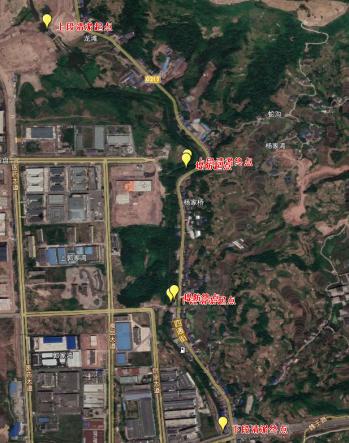 三、生态环境现状、保护目标及评价标准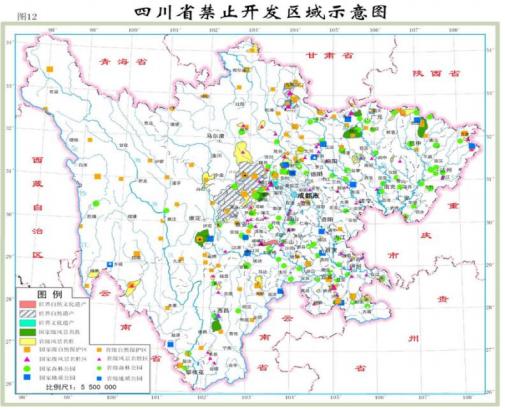 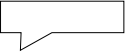 四、生态环境影响分析五、主要生态环境保护措施六、生态环境保护措施监督检查清单七、结论建设项目名称通川区魏家河山洪沟治理工程通川区魏家河山洪沟治理工程通川区魏家河山洪沟治理工程通川区魏家河山洪沟治理工程通川区魏家河山洪沟治理工程通川区魏家河山洪沟治理工程项目代码2020-511702-76-01-5117762020-511702-76-01-5117762020-511702-76-01-5117762020-511702-76-01-5117762020-511702-76-01-5117762020-511702-76-01-511776建设单位联系 人熊强熊强联系方式157756255551577562555515775625555建设地点	四川 省 达州 市 通川 区 蒲家 镇 罗江 镇  州河右岸魏家河干流  	四川 省 达州 市 通川 区 蒲家 镇 罗江 镇  州河右岸魏家河干流  	四川 省 达州 市 通川 区 蒲家 镇 罗江 镇  州河右岸魏家河干流  	四川 省 达州 市 通川 区 蒲家 镇 罗江 镇  州河右岸魏家河干流  	四川 省 达州 市 通川 区 蒲家 镇 罗江 镇  州河右岸魏家河干流  	四川 省 达州 市 通川 区 蒲家 镇 罗江 镇  州河右岸魏家河干流  地理坐标起点：107 度 30 分 45.478 秒，31 度 21 分 51.879 秒终点：107 度 31 分 9.656 秒，31 度 20 分 56.956 秒起点：107 度 30 分 45.478 秒，31 度 21 分 51.879 秒终点：107 度 31 分 9.656 秒，31 度 20 分 56.956 秒起点：107 度 30 分 45.478 秒，31 度 21 分 51.879 秒终点：107 度 31 分 9.656 秒，31 度 20 分 56.956 秒起点：107 度 30 分 45.478 秒，31 度 21 分 51.879 秒终点：107 度 31 分 9.656 秒，31 度 20 分 56.956 秒起点：107 度 30 分 45.478 秒，31 度 21 分 51.879 秒终点：107 度 31 分 9.656 秒，31 度 20 分 56.956 秒起点：107 度 30 分 45.478 秒，31 度 21 分 51.879 秒终点：107 度 31 分 9.656 秒，31 度 20 分 56.956 秒建设项目 行业类别五十一 水利  127 防洪 除涝工程、128 河湖整治 （不含农村塘堰、水渠）五十一 水利  127 防洪 除涝工程、128 河湖整治 （不含农村塘堰、水渠）用地面积综合治理河长 2003.738m，用 地面积 27962 平方米综合治理河长 2003.738m，用 地面积 27962 平方米综合治理河长 2003.738m，用 地面积 27962 平方米建设性质新建（迁建）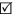 改建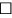 扩建□技术改造新建（迁建）改建扩建□技术改造建设项目申报情形首次申报项目不予批准后再次申报项目 超五年重新审核项目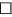 □重大变动重新报批项目首次申报项目不予批准后再次申报项目 超五年重新审核项目□重大变动重新报批项目首次申报项目不予批准后再次申报项目 超五年重新审核项目□重大变动重新报批项目项目审批（核准/备案）部门（选填）达州市通川区发展和改革 局达州市通川区发展和改革 局项目审批（核准/   备案）文号（选填）通区发改审〔2022〕20 号通区发改审〔2022〕20 号通区发改审〔2022〕20 号总投资（万元）1197.091197.09环保投资（万元）42.542.542.5环保投资占比（%）3.553.55施工工期8 个月8 个月8 个月是否开工建设否是：                                         否是：                                         否是：                                         否是：                                         否是：                                         否是：                                         专项评价设置 情况本项目属于防洪除涝工程、河湖整治工程，项目不包括水库，涉及 少量清淤，根据监测底泥不存在重金属污染，故不需要设置地表水专项 评价；项目不属于穿越可溶岩地层隧道的项目，故不需要设置地下水专题评价；项目不涉及环境敏感区，故不需要设置生态专项评价。表 1-1      项目专项设置情况对照表本项目属于防洪除涝工程、河湖整治工程，项目不包括水库，涉及 少量清淤，根据监测底泥不存在重金属污染，故不需要设置地表水专项 评价；项目不属于穿越可溶岩地层隧道的项目，故不需要设置地下水专题评价；项目不涉及环境敏感区，故不需要设置生态专项评价。表 1-1      项目专项设置情况对照表本项目属于防洪除涝工程、河湖整治工程，项目不包括水库，涉及 少量清淤，根据监测底泥不存在重金属污染，故不需要设置地表水专项 评价；项目不属于穿越可溶岩地层隧道的项目，故不需要设置地下水专题评价；项目不涉及环境敏感区，故不需要设置生态专项评价。表 1-1      项目专项设置情况对照表本项目属于防洪除涝工程、河湖整治工程，项目不包括水库，涉及 少量清淤，根据监测底泥不存在重金属污染，故不需要设置地表水专项 评价；项目不属于穿越可溶岩地层隧道的项目，故不需要设置地下水专题评价；项目不涉及环境敏感区，故不需要设置生态专项评价。表 1-1      项目专项设置情况对照表本项目属于防洪除涝工程、河湖整治工程，项目不包括水库，涉及 少量清淤，根据监测底泥不存在重金属污染，故不需要设置地表水专项 评价；项目不属于穿越可溶岩地层隧道的项目，故不需要设置地下水专题评价；项目不涉及环境敏感区，故不需要设置生态专项评价。表 1-1      项目专项设置情况对照表本项目属于防洪除涝工程、河湖整治工程，项目不包括水库，涉及 少量清淤，根据监测底泥不存在重金属污染，故不需要设置地表水专项 评价；项目不属于穿越可溶岩地层隧道的项目，故不需要设置地下水专题评价；项目不涉及环境敏感区，故不需要设置生态专项评价。表 1-1      项目专项设置情况对照表专项评价设置 情况专项评价的类别涉及项目的类别涉及项目的类别涉及项目的类别本项目是否需 设置专 项评价专项评价设置 情况地表水水力发电：引水式发电、涉及调峰发电的项目； 人工湖、人工湿地：全部；水库：全部水力发电：引水式发电、涉及调峰发电的项目； 人工湖、人工湿地：全部；水库：全部水力发电：引水式发电、涉及调峰发电的项目； 人工湖、人工湿地：全部；水库：全部不包括水 库且底泥 不存在重否引水工程：全部（配套的管线工程等除外）；防洪除涝工程：包括水库的项目；河湖整治：涉及清淤且底泥存在重金属污染的 项目金属污染地下水陆地石油和天然气开采：全部；地下水（含矿 泉水）开采：全部；水利、水电、交通等；含穿越可溶岩地层隧道 的项目不含穿越可溶岩地层隧道的项目否生态涉及环境敏感区（不包括饮用水水源保护区， 以居住、医疗卫生、文化教育、科研、行政办 公为主要功能的区域， 以及文物保护单位）的 项目不涉及所说环境敏感区否大气油气、液体化工码头：全部；干散货（含煤炭、 矿石）、件杂、多用通用码头：涉及粉尘、挥 发性有机物排放的项目不涉及此 类别否噪声公路、铁路、机场等交通运输业涉及环境敏感区（以居住、医疗卫生、文化教育、科研、行 政办公为主要功能的区域）项目；城市道路（不含维护，不含支路、人行天桥、 人行地道）：全部不涉及此 类别否环境风 险石油和天然气开采：全部；油气、液体化工码头：全部；原油、成品油、天然气管线（不含城镇天然气 管线、企业厂区内管线），危险化学品输送管 线（不含企业厂区内管线）：全部不涉及此 类别否规划情况规划名称：《国务院关于切实加强中小河流治理和山洪地质灾害防治的若干意见》；审批机关：国务院；文件号：国发[2010]31 号。规划名称：《四川省渠江流域防洪规划报告》；审批机关：四川省人民政府；文件号：水规计[2012]81 号。规划名称：《达州“十四五”水安全保障规划》； 审批机关：达州市人民政府；文件号：达市府发〔2022〕6 号。规划名称：《国务院关于切实加强中小河流治理和山洪地质灾害防治的若干意见》；审批机关：国务院；文件号：国发[2010]31 号。规划名称：《四川省渠江流域防洪规划报告》；审批机关：四川省人民政府；文件号：水规计[2012]81 号。规划名称：《达州“十四五”水安全保障规划》； 审批机关：达州市人民政府；文件号：达市府发〔2022〕6 号。规划名称：《国务院关于切实加强中小河流治理和山洪地质灾害防治的若干意见》；审批机关：国务院；文件号：国发[2010]31 号。规划名称：《四川省渠江流域防洪规划报告》；审批机关：四川省人民政府；文件号：水规计[2012]81 号。规划名称：《达州“十四五”水安全保障规划》； 审批机关：达州市人民政府；文件号：达市府发〔2022〕6 号。规划名称：《国务院关于切实加强中小河流治理和山洪地质灾害防治的若干意见》；审批机关：国务院；文件号：国发[2010]31 号。规划名称：《四川省渠江流域防洪规划报告》；审批机关：四川省人民政府；文件号：水规计[2012]81 号。规划名称：《达州“十四五”水安全保障规划》； 审批机关：达州市人民政府；文件号：达市府发〔2022〕6 号。规划环境影响评价情况无无无无规划及规划环境影响评价符合性分析1 、与《国务院关于切实加强中小河流治理和山洪地质灾害防治的 若干意见》（国发[2010]31 号）《国务院关于切实加强中小河流治理和山洪地质灾害防治的若干意 见》指出：加大堤防建设和河道整治力度。统筹协调上下游、干支流、区域和流域的关系，优先治理洪涝灾害易发、保护区人口密集、保护对1 、与《国务院关于切实加强中小河流治理和山洪地质灾害防治的 若干意见》（国发[2010]31 号）《国务院关于切实加强中小河流治理和山洪地质灾害防治的若干意 见》指出：加大堤防建设和河道整治力度。统筹协调上下游、干支流、区域和流域的关系，优先治理洪涝灾害易发、保护区人口密集、保护对1 、与《国务院关于切实加强中小河流治理和山洪地质灾害防治的 若干意见》（国发[2010]31 号）《国务院关于切实加强中小河流治理和山洪地质灾害防治的若干意 见》指出：加大堤防建设和河道整治力度。统筹协调上下游、干支流、区域和流域的关系，优先治理洪涝灾害易发、保护区人口密集、保护对1 、与《国务院关于切实加强中小河流治理和山洪地质灾害防治的 若干意见》（国发[2010]31 号）《国务院关于切实加强中小河流治理和山洪地质灾害防治的若干意 见》指出：加大堤防建设和河道整治力度。统筹协调上下游、干支流、区域和流域的关系，优先治理洪涝灾害易发、保护区人口密集、保护对象重要的河流及河段。基本完成流域面积 200 平方公里以上有防洪任务 的重点中小河流（包括大江大河支流、独流入海河流和内陆河流）治理， 使治理河段基本达到国家确定的防洪标准。要按照流域防洪规划和有关 规程规范，合理确定中小河流的防洪标准、治理范围和建设规模。针对 中小河流的不同情况，科学设防、因势利导，因地制宜地采取加高加固 和新建堤防、河道疏浚、河势控制、护岸护坡等措施，有计划、有步骤地推进工程建设。本项目为通川区魏家河山洪沟治理工程，项目因地制宜地采取新建 堤防措施，兼顾水资源综合利用和生态需要，尽量保持河道自然形态， 促进人水和谐的需要。因此，本项目的建设符合《国务院关于切实加强中小河流治理和山洪地质灾害防治的若干意见》。2 、与《四川省渠江流域防洪规划》的符合性分析根据《四川省渠江流域防洪规划》：渠江发源于四川、陕西交界的 大巴山南麓南江县，流经四川，于岳池县进入重庆市，汇入嘉陵江。其 中四川段涉及巴中、达州、广安、南充、广元5市22个县（市、区），流 域面积34151平方公里。到2030年，整治渠江将投资310亿元，渠江流域 将新建10座大型水库和2座中型水库，建设堤防护岸1011公里。规划实施 后，巴中、达州、广安城市防洪标准将达到50年一遇以上，县级城市防 洪标准将达到20年一遇以上，乡（镇）防洪标准将达到10年至20年一遇， 满足国家防洪标准要求。通过防洪项目的综合作用，加上汛期合理调度，能够抵御2001年以来所发生量级的大洪水。因此，本项目属于防洪堤项目，采用20年一遇的防洪标准设计，符合《四川省渠江流域防洪规划》的相关要求。3 、与《达州“十四五”水安全保障规划》的符合性分析根据《达州“十四五”水安全保障规划》中“第五章 主要任务 ”， “第四节 （三）开展主要支流和中小河流防洪治理 加快实施渠江、州 河、流江河、御临河等流域面积3000公里以上主要支流防洪治理，继续推进铜钵河、双龙河、新盛河等流域面积200-3000平方公里中小河流28个重点河段的防洪治理，使达州城区和万源、宣汉、渠县县城防洪标准达到20年一遇，沿河重点城镇防洪标准达到10年一遇”。本项目为通川区魏家河山洪沟治理工程，采用20年一遇的防洪标准 设计；导流标准为5年一遇；堤防工程等级为4级，主要建筑物为4级，次要建筑物为5级。因此，本项目符合《达州“十四五”水安全保障规划》。其他符合性分析1 、产业政策符合性分析按照《国民经济行业分类》（GB/T4754-2017）及国家标准修改清单 可知，本项目属于N7610  防洪除涝设施管理。根据《产业结构调整指导 目录（2024年本）》，本项目属于“第一类 鼓励类 二、水利 1 、江河湖海堤防建设及河道治理工程 ”。本项目已取得达州市通川区发展和改革局关于《通川区魏家河山洪治理工程可行性研究报告》的批复（通区发改审〔2022〕20号）。因此，本项目的建设符合国家的产业政策。2 、国土空间规划符合性分析根据《土地利用项目规划审查图》，项目总用地2.7962公顷，符合 规划面积0.4195公顷，不符合规划面积2.3767公顷；其中：农用地2.2730 公顷（含耕地0.2484公顷、林地1.7341公顷、其他土地0.2905公顷），建设用地0.4195公顷，未利用地0. 1037公顷。本项目所占用的永久用地均在原河道和防护堤范围内进行，未新征用地。其中不符合规划面积在项目开展前进行规划调整完成后进行施工。因此，本项目的建设符合国土空间规划。3 、“三线一单 ”合理性分析根据四川省生态环境厅办公室发布《关于印发<产业园区规划环评  “三线一单 ”符合性分析技术要点（试行）>和<项目环评“三线一单 ” 符合性分析技术要点（试行）> 的通知》（川环办函〔2021〕469 号）以及  达州市人民政府于 2021 年 6 月 29  日发布的《达州市人民政府关于落实  生态保护红线、环境质量底线、资源利用上线制定生态环境准入清单实施生态环境分区管控的通知》（达市府发〔2021〕17 号），达州市层面确定优先保护、重点管控、一般管控单元的总体生态环境管控要求如下：优先保护单元：优先保护单元中，应以生态环境保护优先为原则， 严格执行相关法律、法规要求，严守生态环境质量底线，确保生态环境功能不降低。重点管控单元：重点管控单元中，应针对性地加强污染物排放控制 和环境风险防控，解决生态环境质量不达标、生态环境风险突出等问题， 制定差别化的生态环境准入要求；对环境质量不达标区域，提出污染物削减比例要求；对环境质量达标区域，提出允许排放量建议指标。一般管控单元：一般管控单元中，执行区域生态环境保护的基本要求，重点加强农业、生活等领域污染治理。通川区总体生态环境管控要求如下表：表 1-2    通川区总体生态环境管控要求定优先保护、重点管控、一般管控单元的总体生态环境管控要求如下：优先保护单元：优先保护单元中，应以生态环境保护优先为原则， 严格执行相关法律、法规要求，严守生态环境质量底线，确保生态环境功能不降低。重点管控单元：重点管控单元中，应针对性地加强污染物排放控制 和环境风险防控，解决生态环境质量不达标、生态环境风险突出等问题， 制定差别化的生态环境准入要求；对环境质量不达标区域，提出污染物削减比例要求；对环境质量达标区域，提出允许排放量建议指标。一般管控单元：一般管控单元中，执行区域生态环境保护的基本要求，重点加强农业、生活等领域污染治理。通川区总体生态环境管控要求如下表：表 1-2    通川区总体生态环境管控要求定优先保护、重点管控、一般管控单元的总体生态环境管控要求如下：优先保护单元：优先保护单元中，应以生态环境保护优先为原则， 严格执行相关法律、法规要求，严守生态环境质量底线，确保生态环境功能不降低。重点管控单元：重点管控单元中，应针对性地加强污染物排放控制 和环境风险防控，解决生态环境质量不达标、生态环境风险突出等问题， 制定差别化的生态环境准入要求；对环境质量不达标区域，提出污染物削减比例要求；对环境质量达标区域，提出允许排放量建议指标。一般管控单元：一般管控单元中，执行区域生态环境保护的基本要求，重点加强农业、生活等领域污染治理。通川区总体生态环境管控要求如下表：表 1-2    通川区总体生态环境管控要求行政区划通川区总体生态环境管理要求符合性通川区1 ．调整农作物种植结构，加强农业氨污染控制，大力发展节水农业；2．加强建筑工程日常监管，对重点环节采取遮盖、 洒水、封闭等措施控制扬尘排放。提高道路硬化率，减少道路起尘源。推动非道路移动机械达标 排放示范企业建设；3 ．优化调整产业布局， 以 PM2.5 和臭氧污染协同控制为重点，全面开展 VOCs 治理，实施移动源 整治，持续推进空气质量精细化管理；4．建立健全农业节水体系，推广使用节水灌溉技 术，探索乡镇、农村生活污染水资源化还田利用。大力整治沿河畜禽养殖污染整治，实现畜禽粪污 减量化排放、无害化处理和资源化利用。本项目为河道  防洪除涝、河湖 整治项目，为非 污染类生态项 目，因此本项目 符合管理要求（1）项目所涉及的环境管控单元经在四川省生态环境厅“三线一单 ”符合性分析平台（https://tftb.sc zwfw.gov.cn:8085/hos-server/pub/jmas/jmasbucket/jmopen_files/webapp/ht   ml5/sxydctfx/index.html?areaCode=510000000000）查询，共涉及 5 个环境管控单元。查询情况见下图，涉及的管控单元见图 1- 1。（1）项目所涉及的环境管控单元经在四川省生态环境厅“三线一单 ”符合性分析平台（https://tftb.sc zwfw.gov.cn:8085/hos-server/pub/jmas/jmasbucket/jmopen_files/webapp/ht   ml5/sxydctfx/index.html?areaCode=510000000000）查询，共涉及 5 个环境管控单元。查询情况见下图，涉及的管控单元见图 1- 1。（1）项目所涉及的环境管控单元经在四川省生态环境厅“三线一单 ”符合性分析平台（https://tftb.sc zwfw.gov.cn:8085/hos-server/pub/jmas/jmasbucket/jmopen_files/webapp/ht   ml5/sxydctfx/index.html?areaCode=510000000000）查询，共涉及 5 个环境管控单元。查询情况见下图，涉及的管控单元见图 1- 1。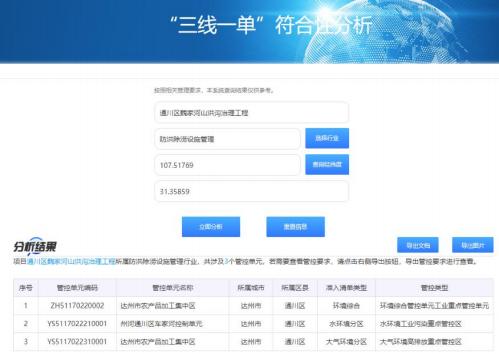 图 1-1      工程起点三线一单查询截图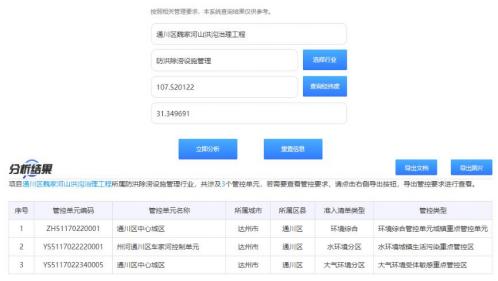 图 1-2      工程终点三线一单查询截图表 1-3  项目涉及的环境管控单元一览表图 1-1      工程起点三线一单查询截图图 1-2      工程终点三线一单查询截图表 1-3  项目涉及的环境管控单元一览表图 1-1      工程起点三线一单查询截图图 1-2      工程终点三线一单查询截图表 1-3  项目涉及的环境管控单元一览表图 1-1      工程起点三线一单查询截图图 1-2      工程终点三线一单查询截图表 1-3  项目涉及的环境管控单元一览表图 1-1      工程起点三线一单查询截图图 1-2      工程终点三线一单查询截图表 1-3  项目涉及的环境管控单元一览表图 1-1      工程起点三线一单查询截图图 1-2      工程终点三线一单查询截图表 1-3  项目涉及的环境管控单元一览表环境管控 单元编码环境管控单 元名称所属市 （州）所属区 县准入清单类型管控类型ZH51170 220001达州市农产品加工集中区达州市通川区环境管控单元环境综合管控单元要素重点管控单元YS511702 2210001州河通川区车家河控制单元达州市通川区水环境管控分 区水环境工业污染重点管控区YS511702 2310001达州市农产品加工集中区达州市通川区大气环境管控 分区大气环境高排放重点管控区ZH51170 220001通川区中心 城区达州市通川区环境管控单元环境综合管控单元城镇重点管控单元YS511702 2340005通川区中心 城区达州市通川区大气环境管控 分区大气环境受体敏感重点管控区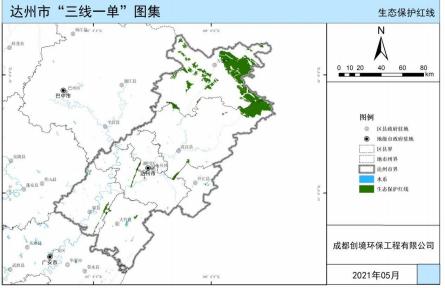 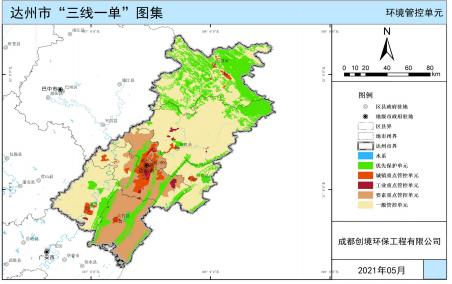 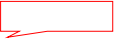 图 1-3    本项目在达州市生态保护红线中的位置关系图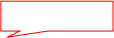 图 1-4    本项目在达州市环境管控单元中的位置关系图图 1-3    本项目在达州市生态保护红线中的位置关系图图 1-4    本项目在达州市环境管控单元中的位置关系图图 1-3    本项目在达州市生态保护红线中的位置关系图图 1-4    本项目在达州市环境管控单元中的位置关系图图 1-3    本项目在达州市生态保护红线中的位置关系图图 1-4    本项目在达州市环境管控单元中的位置关系图图 1-3    本项目在达州市生态保护红线中的位置关系图图 1-4    本项目在达州市环境管控单元中的位置关系图图 1-3    本项目在达州市生态保护红线中的位置关系图图 1-4    本项目在达州市环境管控单元中的位置关系图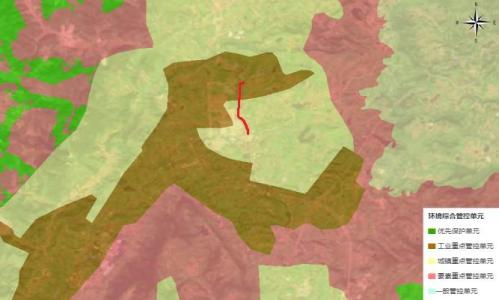 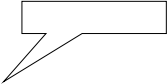 图 1-5    本项目在达州市环境综合管控单元中的位置关系图（2）生态环境准入清单符合性分析结合《长江经济带战略环境评价四川省达州市“三线一单 ”生态环境分区管控优化完善研究报告》（2021.5），本项目所在位置属于“要 素重点管控单元 ”，本次评价从空间布局约束、污染物排放管控、环境 风险防控、资源开发效率等四个维度对空间符合性分析、生态环境准入清单进行符合性分析，具体如下表：表 1-4      项目与生态环境分区管控准入符合性分析一览表图 1-5    本项目在达州市环境综合管控单元中的位置关系图（2）生态环境准入清单符合性分析结合《长江经济带战略环境评价四川省达州市“三线一单 ”生态环境分区管控优化完善研究报告》（2021.5），本项目所在位置属于“要 素重点管控单元 ”，本次评价从空间布局约束、污染物排放管控、环境 风险防控、资源开发效率等四个维度对空间符合性分析、生态环境准入清单进行符合性分析，具体如下表：表 1-4      项目与生态环境分区管控准入符合性分析一览表图 1-5    本项目在达州市环境综合管控单元中的位置关系图（2）生态环境准入清单符合性分析结合《长江经济带战略环境评价四川省达州市“三线一单 ”生态环境分区管控优化完善研究报告》（2021.5），本项目所在位置属于“要 素重点管控单元 ”，本次评价从空间布局约束、污染物排放管控、环境 风险防控、资源开发效率等四个维度对空间符合性分析、生态环境准入清单进行符合性分析，具体如下表：表 1-4      项目与生态环境分区管控准入符合性分析一览表图 1-5    本项目在达州市环境综合管控单元中的位置关系图（2）生态环境准入清单符合性分析结合《长江经济带战略环境评价四川省达州市“三线一单 ”生态环境分区管控优化完善研究报告》（2021.5），本项目所在位置属于“要 素重点管控单元 ”，本次评价从空间布局约束、污染物排放管控、环境 风险防控、资源开发效率等四个维度对空间符合性分析、生态环境准入清单进行符合性分析，具体如下表：表 1-4      项目与生态环境分区管控准入符合性分析一览表图 1-5    本项目在达州市环境综合管控单元中的位置关系图（2）生态环境准入清单符合性分析结合《长江经济带战略环境评价四川省达州市“三线一单 ”生态环境分区管控优化完善研究报告》（2021.5），本项目所在位置属于“要 素重点管控单元 ”，本次评价从空间布局约束、污染物排放管控、环境 风险防控、资源开发效率等四个维度对空间符合性分析、生态环境准入清单进行符合性分析，具体如下表：表 1-4      项目与生态环境分区管控准入符合性分析一览表图 1-5    本项目在达州市环境综合管控单元中的位置关系图（2）生态环境准入清单符合性分析结合《长江经济带战略环境评价四川省达州市“三线一单 ”生态环境分区管控优化完善研究报告》（2021.5），本项目所在位置属于“要 素重点管控单元 ”，本次评价从空间布局约束、污染物排放管控、环境 风险防控、资源开发效率等四个维度对空间符合性分析、生态环境准入清单进行符合性分析，具体如下表：表 1-4      项目与生态环境分区管控准入符合性分析一览表“三线一单 ”的具体要求“三线一单 ”的具体要求“三线一单 ”的具体要求“三线一单 ”的具体要求项目对应 情况介绍符合性 分析类别类别类别对应管控要求项目对应 情况介绍符合性 分析ZH51170220001 通川区中心城区普适性清单管控要求空间布局约束禁止开发建设活动的要求：-禁止在长江 干支流岸线一公里范围内新建、扩建化 工园区和化工项目。禁止在长江干流岸 线三公里范围内和重要支流岸线一公里 范围内新建、改建、扩建尾矿库；但是 以提升安全、生态环境保护水平为目的 的改建除外。-原则上禁止新建工业企业（新建工业企 业原则上都应在工业园区内建设）。-禁止在居民区、学校、医疗和养老机构 等周边新建有色金属冶炼、焦化、化工、 铅蓄电池制造等行业企业，有序搬迁或  依法关闭对土壤造成严重污染的现有企  业。-禁止在长江流域河湖管理范围内倾倒、 填埋、堆放、弃置、处理固体废物。限制开发建设活动的要求：-现有工业企本项目为防洪除涝  工程，为生 态类项目， 不属于禁  止开发建  设活动、限 制开发建  设活动以  及不符合  空间布局  要求活动。相符业不得新增污染物排放。-允许企业以提升安全、生态环境保护水 平为目的的改建，引导企业结合推进新 型城镇化、产业结构调整和化解过剩产 能等，退城入园，有序搬迁。-严格控制在城镇空间范围内新布设工  业园区。若新布局工业园区，应符合达 州市国土空间规划，并结合区域环境特 点、三线成果、园区产业类别，充分论 证选址的环境合理性。-严格控制新增建设用地规模，法定城乡 规划除外不符合空间布局要求活动的退出要求：- 现有工业企业适时进行有序退出。-按照相关规划和要求，清理整顿非法采 砂、非法码头，全面清除不合规码头。-在全市范围深入开展集中整治“散乱 污 ”工业企业，对不符合产业政策和规 划布局的，一律责令停产、限期搬迁或 关停；-有序搬迁或依法关闭对土壤造成严重 污染的国有企业。-到 2025 年，城镇人口密集区现有不符 合安全和卫生防护距离要求的危险化学 品生产企业搬迁进入规范化工园区或关 闭退出。- 不断优化长江经济带化工行业空间布 局，有效控制化工污染。推进化工企业 搬迁入园，加强化工园区基础设施建设。污染物排放管控允许排放量要求：达州市 2025 年水污染物 允许排放量 COD33136.93t   ， 氨 氮  2055. 16t   ， TP252.53t；现有源提标升级改造-到 2025 年，水环境敏感地区污水处理 基本达到一级 A 排放标准。-燃气锅炉升级改造，达到特别排放限 值。-城市污水处理厂进水生化需氧量（BOD）浓度低于 100 mgL 的，要围绕 服务片区管网，系统排查进水浓度偏低 的原因，科学确定水质提升目标，制定 并实施“一厂一策 ”系统化整治方案，稳步提升污水收集处理设施效能。其他污染物排放管控要求：新增源等量或倍量替代:-上一年度水环  境质量未完成目标的，新建排放水污染 的建设项目按照总量管控要求进行倍量 削减替代。-上一年度空气质量年平均浓度不达标  的城市，建设项目新增相关污染物按照 总量管控要求进行倍量削减替代。加快 城市天然气利用，增加天然气对煤炭和 石油的替代，提高天然气民用、交通、 发电、工业领域天然气消费比重。污染物排放绩效水平准入要求:严格落  实建设工地管理要求，做好扬尘污染管本项目为防洪除涝  工程项目， 为生态类  项目，不涉 及水污染  物排放，本 项目施工  期采取修  建围挡；车 辆运输采  用篷布加  盖措施；加 强施工区  域管理，采 取“六必  须、六不准 ”等措 施。相符控工作。-从事机动车修理、印刷、服装干洗、研 发等排放挥发性有机污染物的生产作业，应当按照有关技术规范进行综合治 理。禁止露天和敞开式喷漆作业；包装 印刷业必须使用符合环保要求的油墨； 餐饮服务业油烟和废水必须经处理达到 相应排放标准要求。-建材行业原料破碎、生产、运输、装卸 等各环节严格落实抑尘措施，有效控制 粉尘无组织排放。-到 2023 年，城市污  泥无害化处置率和资源化利用率进一步 提高，力争达州市鲜家坝、周家坝城市 生活污水处理厂污泥无害化处置率达92% 、各县（市）城市达 85%；城市生 活污水资源化利用水平明显提升。-到  2023 年基本实现原生生活垃圾“零填  埋 ”，鼓励跨区域统筹建设焚烧处理设 施，在生活垃圾日清运量不足 300 吨的 地区探索开展小型生活垃圾焚烧设施试 点；生活垃圾回收利用率力争达 30%以 上。-实施密闭化收运，推广干湿分类收运。 强化垃圾渗滤液、焚烧飞灰安全处置， 城市生活垃圾无害化处理率保持 100%。-到 2023 年，力争全省生活垃圾焚烧处 理能力占比达 60%以上，地级以上城市 具备厨余垃圾集中处理能力；县城生活 垃圾无害化处理率保持 95%以上，乡镇 及行政村生活垃圾收转运处置体系基本 实现全覆盖；-2030 年，渠江流域用水总量控制在31.61 亿 m3  以内，渠江干流 COD 排放总 量限制在 4.89 万 ta 内、NH3-N 排放总量 限制在 0.54 万 ta 内。全面推进节水型社 会建设，加强河湖（库）水域岸线保护 及管理，加强入河排污口规范化建设，加强工业污染、农业农村污染、船舶港 口污染防治。对流域内饮用水源地进行 有效保护及规范化建设。-到 2025 年，基本消除城市建成区生活污水直排口和 收集处理率设施空白区，城市生活污水 集中收集率力争达到 70%以上；城市和 县城水处理能力基本满足经济社会发展 需要，县城污水处理达到 95%以上；环境风险防控联防联控要求强化区域联防联控，严格落实《关于建 立跨省流域上下游突发水污染事件联防 联控机制的指导意见》；定期召开区域 大气环境形式分析会，强化信息共享和 联动合作，实行环境规划，标准，环评， 执法，信息公开“六统一 ”，协力推进 大气污染源头防控，加强川东北区域大 气污染防治合作其他环境风险防控要求企业环境风险防控要求: 现有涉及五类 重金属的企业，不得新增污染物排放，本项目为防洪除涝  工程，为生 态类项目， 运营期不  涉及废水  的排放，不 涉及五类  重金属企  业，不涉及 工业用地。相符限期退城入园或关停。用地环境风险防 控要求:工业企业退出用地，须经评估、 修复满足相应用地功能后，方可改变用 途。资源开发利用效率水资源利用总量要求-到 2025 年，全国污水收集效能显著提 升，县城及城市污水处理能力基本满足 当地经济社会发展需要，水环境敏感地 区污水处理基本实现提标升级；全国地 级及以上缺水城市再生水利用率达到25%以上。能源利用总量及效率要求-严控使用燃煤等高污染燃料，禁止焚烧 垃圾。-全面淘汰每小时 10 蒸吨以下的燃煤锅 炉；在供气管网覆盖不到的其他地区， 改用电、新能源或洁净煤。-地级以上城市建成区禁止新建每小时20 蒸吨以下燃煤锅炉；对 20 蒸吨及以上 燃煤锅炉实施脱硫改造，建设高效脱硫 设施；对循环流化床锅炉以外的燃煤发 电机组一律安装脱硫设施，对燃煤锅炉 和工业锅炉现有除尘设施实施升级改造，确保达到新的排放标准和特别排放 限值。禁燃区要求-高污染燃料禁燃区内禁止燃用的燃料为《高污染燃料目录》（2017）中 III 类 （严格）燃料组合，包括：（一）煤炭 及其制品；（二）石油焦、油页岩、原 油、重油、渣油、煤焦油；（三）非专 用锅炉或未配置高效除尘设施的专用锅 炉燃用的生物质成型燃料。-禁燃区内禁止销售、燃用高污染燃料； 禁止新建、改建、扩建燃用高污染燃料 的设施和设备。-禁燃区内已建成的高污染燃料燃用设  施由辖区人民政府制定限期改造计划， 改用天然气、页岩气、液化石油气、电 或其他清洁能源。本项目为  防洪除涝  工程，运营 期不涉及  用水及污  水排放，不涉及高污 染燃料。相符单元特性管控要求空间布局约束禁止开发建设活动的要求执行达州市城镇重点管控单元总体要求 限制开发建设活动的要求城市发展遵循“北控、西扩、南拓、东 进、中优 ”的布局战略其他同达州市城 镇重点总体管控要求允许开发建设活动的要求不符合空间布局要求活动的退出要求位于城镇空间内的工业园区外工业企业：具有合法手续的企业，且污染物排  放及环境风险满足管理要求的企业，可  继续保留，不得新增污染物排放，并进  一步加强日常环保监管；如无合法手续， 或污染物排放超标、环境风险不可控的  企业，限期进行整改提升，通过环保、  安全、工艺装备升级等落实整改措施并  达到相关标准实现合法生产，整改后仍本项目为防洪除涝  工程，为生 态类项目， 运营期不  涉及废水、 废气等污染物的排 放。相符不能达到要求的，属地政府应按相关要 求责令关停并退出尽快创造条件搬迁达 钢至经开区第二园区，限制达钢工业用 地原地扩展其他同达州市城镇重点总体 管控要求其他空间布局约束要求污染物排放管控现有源提标升级改造通川区全域属于四川省大气污染防治重  点区域，执行大气污染物特别排放限值。 新增源等量或倍量替代执行达州市城镇重点管控单元总体要求 新增源排放标准限值通川区全域属于四川省大气污染防治重  点区域，执行大气污染物特别排放限值。 其他同达州市城镇重点总体准入要求污染物排放绩效水平准入要求-达钢：未纳入淘汰计划的烧结机和球团 设备全部实施烟气脱硫，不得设置脱硫 设施烟气旁路；所有钢铁烧结及球团应 安装脱硝设施；烧结机头、机尾、高炉 出铁场、转炉烟气除尘等设施实施升级 改造，露天原料场实施封闭改造，原料 转运设施建设封闭皮带通廊，转运站和 落料点配套抽风收尘装置。-其他同城镇 重点管控单元总体准入要求其他污染物排放管控要求本项目为防洪除涝  工程，为生 态类项目， 运营期不  涉及废水、 废气等污染物的排 放。相符环境风险防控严格管控类农用地管控要求执行达州市城镇重点管控单元总体要求 安全利用类农用地管控要求有一定危险性仓库用地远离市区，按有 关规范选址和建设，留够防护距离，原 则上安排在铁山山谷。其他同达州市城 镇重点总体准入要求污染地块管控要求执行达州市城镇重点管控单元总体要求 园区环境风险防控要求企业环境风险防控要求执行达州市城镇重点管控单元总体要求 其他环境风险防控要求本项目为防洪除涝  工程，为生 态类项目。相符资源开发效率要求水资源利用效率要求执行达州市城镇重点管控单元总体要求 地下水开采要求执行达州市城镇重点管控单元总体要求 能源利用效率要求执行达州市城镇重点管控单元总体要求 其他资源利用效率要求禁燃区要求：同达州市城镇重点总体准 入要求根据上述  达州市要  素重点管  控单元分  析，项目与 要求相符。相符ZH51170220002 达州市农产品加工集中区普适性清单管控要求空间布局约束禁止开发建设活动的要求：-禁止在长江干支流 1 公里范围内新建、 扩建化工园区和化工项目，严控新建石 油化工、煤化工、涉磷、造纸、印染、 制革等项目。-禁止从事《长江经济带发展负面清单指 南（试行）》禁止准入类事项。-引进项目应符合园区规划环评和区域 产业准入及负面清单要求。本项目为防洪除涝  工程，为生 态类项目， 不属于禁  止开发建  设活动、限 制开发建  设活动以相符-禁止新建不符合国家产业政策和行业 准入条件的高污染项目。-工业园区禁止新建高污染燃料锅炉。-禁止在长江流域河湖管理范围内倾倒、 填埋、堆放、弃置、处理固体废物。限制开发建设活动的要求-严格控制污染物新增排放量，对新建排 放二氧化硫、氮氧化物、工业烟粉尘和 VOCS  的项目实施现役源 2 倍削减量替  代。-严格实施环评制度，将细颗粒物达标情 况纳入规划环评和相关项目环评内容，加快制定颗粒物、VOCS 排放总量管理配 套政策。-严格控制新建、扩建燃煤发电项目。-严控达州市主城区上游沿岸地区新建   石油化工、煤化工、涉磷、造纸、印染、 制革等项目。不符合空间布局要求活动的退出要求-现有属于禁止引入产业门类的企业，应 按相关规定限期整治或退出。-重点区域城市钢铁企业要切实采取彻  底关停、转型发展、就地改造、域外搬 迁等方式。四川省达州钢铁集团有限责 任公司处于四川省大气污染防治重点区 域，属于“彻底关停、转型发展、就地 改造、域外搬迁 ”企业；-引导重污染产业退出或搬迁、企业分类 退城入园，逐步打破近水靠城的历史工  业布局。加大城市区域现有装备水平低、 环保设施差的微小企业“关、停、并、  转 ”实施力度，清理建成区上风向重点  涉气项目。-石化、现代煤化工项目应纳入国家产业 规划。新建、扩建石化、化工、焦化、 有色金属冶炼、平板玻璃项目应布设在 依法合规设立并经规划环评的产业园区。及不符合 空间布局 要求活动。污染物排放管控允许排放量要求达州市 2025 年水污染物允许排放量COD4396.41t ，氨氮 418.7t ，TP45.36t； 达州市 2025 年大气污染物一次 PM2.5    5805t 、SO2 12773t 、NOx11892t、VOCs 13969t现有源提标升级改造-污水收集处理率达 100%；-到 2025 年底前，现有钢铁行业 80%以  上产能完成超低排放改造，烧结机机头、 球团焙烧烟气颗粒物、二氧化硫、氮氧  化物排放浓度小时均值分别不高于 10 、 35 、50 毫克立方米；其他主要污染源颗 粒物、二氧化硫、氮氧化物排放浓度小  时均值原则上分别不高于 10 、50 、200    毫克立方米。-有行业标准的工业炉窑，要求严格执行 已有的行业排放标准，配套建设高效除 尘脱硫脱硝设施，确保稳定达标排放。项目为防  洪除涝工  程项目，为 生态类项  目，运营期 不涉及水  污染物、废 气的排放。相符有排污许可证的，应严格执行许可要求。 暂没有行业标准的，要求参照有关行业  标准执行，其中，铸造行业烧结、高炉  工序污染排放控制按照钢铁行业相关标  准要求执行；颗粒物、二氧化硫、氮氧  化物排放限值分别不高于 30 、200 、300  毫克立方米实施改造，其中，日用玻璃、 玻璃棉氮氧化物排放限值不高于 400 毫  克立方米。其他污染物排放管控要求新增源等量或倍量替代: 上一年度水环 境质量未完成目标的，新建排放水污染 的建设项目按照总量管控要求进行倍量 削减替代。上一年度空气质量年平均浓度不达标的 城市，建设项目新增相关污染物按照总 量管控要求进行倍量削减替代。对新建排放二氧化硫、氮氧化物、工业 烟粉尘和 VOCs 的项目实施现役源倍量 削减量替代。严禁钢铁、水泥、电解铝、 平板玻璃等行业新增产能，对确有必要 新建的必须实施等量或减量置换，防范 过剩和落后产能跨地区转移.污染物排放绩效水平准入要求:新、改扩 建项目污染排放指标满足《四川省省级 生态工业园区指标》综合类生态工业园 区要求。工业固体废弃物利用处置率达 100% ，危险废物处置率达 100%。国家大气污染防治重点区域(以下称重 点区域)内新建耗煤项目还应严格按规 定采取煤炭消费减量替代措施，不得使 用高污染燃料作为煤炭减量替代措施;  重点区域执行大气污染物特别排放限 值，严禁新增钢铁、电力、水泥、玻璃、 砖瓦、陶瓷、焦化、电解铝、有色等重 点 行 业 大 气 污 染 物 排 放 。钢铁行业新建应参考达州市“三线一单 ” 生态环境分区管控中钢铁行业资源环境   绩效准入门槛。2030 年 ，渠江流域用水总量控制在 31.61 亿立方米以内，渠江干流 COD 排 放总量限制在 4.89 万 ta 内、氨氮排放总 量限制在 0.54 万 ta 内。全面推进节水型 社会建设，加强河湖（库）水域岸线保 护及管理，加强入河排污口规范化建设， 加强工业污染、农业农村污染、船舶港 口污染防治。对流域内饮用水源地进行 有效保护及规范化建设。环境风险防控联防联控要求强化区域联防联控，严格落实《关于建  立跨省流域上下游突发水污染事件联防  联控机制的指导意见》；定期召开区域  大气环境形式分析会，强化信息共享和  联动合作，实行环境规划，标准，环评， 执法，信息公开“六统一 ”，协力推进  大气污染源头防控，加强川东北区域大  气污染防治合作项目为防  洪除涝工  程项目，为 生态类项  目，运营期 不涉及水  污染物、废 气的排放。相符其他环境风险防控要求企业环境风险防控要求:涉及有毒有害、 易燃易爆物质新建、改扩建项目，严控 准入要求。（根据《GB 8978-2002》中 第一类污染物以及《优先控制化学品名 录》《有毒有害大气污染物名录》、 《有毒有害水污染物名录》确定）。对 钢铁、焦化平板玻璃、铜铅锌硅冶炼等 环境影响大或环境风险高的项目类别，不得以改革试点名义随意下放环评审批 权限或降低审批要求。园区环境风险防 控要求: 园区风险防控体系要求：构建三 级环境风险防控体系，强化危化品泄漏 应急处置措施，确保风险可控。针对化 工园区进一步强化风险防控。杜绝危化 品泄漏、事故排放等，确保环境安全。 用地环境风险防控要求:化工、电镀等行 业企业拆除生产设施设备、构筑物和污 染治理设施，要事先制定残留污染物清 理和安全处置方案，要严格按照有关规 定实施安全处理处置，防范拆除活动污 染土壤。有色金属矿采选、有色金属冶 炼、石油加工、化工、焦化、电镀、制 革、天然（页岩）气开采、铅蓄电池、 汽车制造、农药、危废处置、电子拆解 等行业企业及其他可能影响土壤环境质 量的生产设施设备、构筑物和污染治理 设施的拆除，按照有关规定制定残留污 染物清理和安全处置方案，要严格按照 有关规定实施安全处理处置，防范拆除 活动污染土壤。资源开发利用效率水资源利用总量要求新、改扩建项目污染水耗指标满足《四 川省省级生态工业园区指标》综合类生 态工业园区要求；到 2022 年，万元国内 生产总值用水量、万元工业增加值用水 量较 2015 年分别下降 30%和 28%。地下水开采要求以省市下发指标为准能源利用总量及效率要求川东北区域实施新建项目与煤炭消费总 量控制挂钩机制，耗煤建设项目实行煤 炭消耗等量减量替代。提高煤炭利用效 率和天然气利用占比，工业领域有序推 进“煤改电 ”和有序推进“煤改气 ”。-大力实施和推广以电代煤、以电代油工 程，重点在城市交通、工商业等领域实 施以电代油、以电代煤。-增加天然气对煤炭和石油的替代，提高 天然气民用、交通、发电、工业领域天 然气消费比重。-实施煤炭消费总量控制：严格控制煤炭 消费总量；严格控制新建、改建、扩建 耗煤项目，新增耗煤项目实行煤炭消耗 减量倍量替代。-鼓励使用清洁燃料，重点区域建设项目 原则上不新建燃煤自备锅炉。鼓励重点本项目为  防洪除涝  工程，运营 期不涉及  用水及污  水排放，不涉及高污 染燃料。区域高炉-转炉长流程钢铁企业转型为  电炉短流程企业。大宗物料优先采用铁 路、管道或水路运输，短途接驳优先使 用新能源车辆运输。-推进清洁能源的推广使用，全面推进散 煤清洁化整治；禁止新建每小时 10 蒸吨 以下的燃煤锅炉及其他燃煤设施.-地级以上城市建成区禁止新建每小时20 蒸吨以下燃煤锅炉；对 20 蒸吨及以上 燃煤锅炉实施脱硫改造，建设高效脱硫 设施；对循环流化床锅炉以外的燃煤发 电机组一律安装脱硫设施，对燃煤锅炉 和工业锅炉现有除尘设施实施升级改造，确保达到新的排放标准和特别排放 限值。禁燃区要求-高污染燃料禁燃区内禁止燃用的燃料为《高污染燃料目录》（2017）中 III 类 （严格）燃料组合，包括：（一）煤炭 及其制品；（二）石油焦、油页岩、原 油、重油、渣油、煤焦油；（三）非专 用锅炉或未配置高效除尘设施的专用锅 炉燃用的生物质成型燃料。-禁燃区内禁止销售、燃用高污染燃料； 禁止新建、改建、扩建燃用高污染燃料 的设施和设备。-禁燃区内已建成的高污染燃料燃用设  施由辖区人民政府制定限期改造计划， 改用天然气、页岩气、液化石油气、电 或其他清洁能源。单元特性管控要求空间布局约束禁止开发建设活动的要求现代物流业禁止引入化工物流其它同达 州市工业重点管控单元要求限制开发建设活动的要求在引入食品、医药企业时须充分考虑污 染特征以及外环境情况等因素，必要时 设置相应的卫生防护距离，以确保魏兴 场镇不受到周边企业的污染影响其它同 达州市工业重点管控单元要求允许开发建设活动的要求不符合空间布局要求活动的退出要求项目入驻时，优先布局于集中区南北向 主干道西面工业用地范围，南北向主干 道东侧规划工业用地作为远期备用发展 用地执行达州市工业重点管控单元总体 要求本项目为防洪除涝  工程，为生 态类项目， 不属于禁  止开发建  设活动、限 制开发建  设活动以  及不符合  空间布局  要求活动。单元特性管控要求污染物排放管控现有源提标升级改造项目产生的生产废水由企业自行处理达  到《污水排放综合标准》三级或相应的  行业排放标准后排入园区污水处理厂处  理达《城镇污水处理厂污染物排放标准》 一级 A 标或更严格标准后排放，其它同  达州市工业重点总体准入要求本项目为防洪除涝  工程，运营 期不涉及  用水及污  水排放。单元特性管控要求环境风险防控园区环境风险防控要求风险源与环境敏感区保持合理的空间距 离，要求各企业原辅料贮运及生产过程 中不得构成《危险化学品重大危险源辨本项目为  防洪除涝  工程，为生态类项目，识》中一、二级重大危险源，杜绝危化 品泄漏、事故排放等。其它同达州市工 业重点管控单元总体要求企业环境风险防控要求风险源与环境敏感区保持合理的空间距 离，要求各企业原辅料贮运及生产过程 中不得构成《危险化学品重大危险源辨 识》中一、二级重大危险源，杜绝危化 品泄漏、事故排放等。执行达州市工业 重点管控单元总体要求运营期不涉及风险物质资源开发利用效率///YS5117022220001州河通川区车家河控制单元单元级清单管控要求空间布局约束///YS5117022220001州河通川区车家河控制单元单元级清单管控要求污染物排放管控城镇污水污染控制措施要求强化生活污水治理，以尾水排放去向确 定排放标准，因地制宜选取治理技术及 方法，加快污水处理设施建设运行，城 污水城镇生活污水处理厂出水达到《城 镇污水处理厂污染物排放标准》（GB18925）要求；鼓励农村生活污水 实行资源化利用，排放的尾水达到《农 村生活污水处理设施水污染物排放标准》要求。强化生活垃圾收集处理，推 广生活垃圾分类收集处理，从源头减少 处理处置量。本项目为防洪除涝  工程，为生 态类项目， 运营期无  废气、废水排放。相符YS5117022220001州河通川区车家河控制单元单元级清单管控要求环境风险防控加强环境风险防范，坚持预防为主，构 建以企业为主体的环境风险防控体系， 优化产业布局，加强协调联动，提升应 急救援能力；严格环境风险源头防控， 加强涉重金属、危险废物、危化品等重 点企业环境风险评估；强化工业、企业 集中分布区环境风险管控，建设相应的 防护工程本项目为防洪除涝  工程，为生 态类项目， 本项目不  涉重金属、 危险废物、 危化品。本 项目已加  强生态环  境风险、施 工期废矿  物质油等  泄漏风险。相符YS5117022220001州河通川区车家河控制单元单元级清单管控要求资源开发利用效率///YS5117022340005通川区中心城区单元级清单管控要求空间布局约束///YS5117022340005通川区中心城区单元级清单管控要求污染物排放管控大气环境质量执行标准《环境空气质量标准》（GB3095-2012）： 二级区域大气污染物削减/替代要求新增大气污染物排放的建设项目实施总 量削减替代。本项目运 营期无废 气排放。相符YS5117022340005通川区中心城区单元级清单管控要求环境风险防控现有涉及五类重金属的企业，不得新增 污染物排放，限期退城入园或关停；工 业企业退出用地，须经评估、修复满足本项目为  防洪除涝  工程，为生态类项目，/相应用地功能后，方可改变用途不涉及五 类重金属资源开发利用效率///YS5117022310001达州市农产品加工集中区单元级清单管控要求空间布局约束///YS5117022310001达州市农产品加工集中区单元级清单管控要求污染物排放管控大气环境质量执行标准《环境空气质量标准》（GB3095-2012）： 二级区域大气污染物削减/替代要求新增大气污染物排放的建设项目实施总 量削减替代。本项目运营期无废气排放YS5117022310001达州市农产品加工集中区单元级清单管控要求环境风险防控///YS5117022310001达州市农产品加工集中区单元级清单管控要求资源开发效率要求///（3）与生态保护红线符合性分析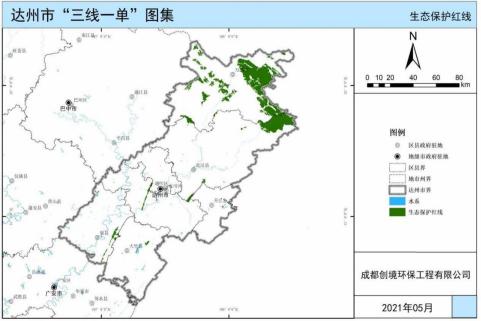 根据《长江经济带战略环境评价四川省达州市“三线一单 ”生态环 境分区管控优化完善研究报告》，达州市生态保护红线面积1214.56km2， 占达州市国土面积比例的7.33%，与原2018年相比，面积减少了42.40km2， 其中调入红线287.98km2 ，调出红线330.38km2 。达州市生态保护红线主 要分布在大巴山和盆地区域，涉及大巴山生物多样性维护—水源涵养生 态保护红线、盆中城市饮用水源—水土保持生态保护红线。达州市生态保护红线分布图、达州市生态空间分布图见下图：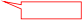 图1-7    达州市生态红线分布图（调整后）（3）与生态保护红线符合性分析根据《长江经济带战略环境评价四川省达州市“三线一单 ”生态环 境分区管控优化完善研究报告》，达州市生态保护红线面积1214.56km2， 占达州市国土面积比例的7.33%，与原2018年相比，面积减少了42.40km2， 其中调入红线287.98km2 ，调出红线330.38km2 。达州市生态保护红线主 要分布在大巴山和盆地区域，涉及大巴山生物多样性维护—水源涵养生 态保护红线、盆中城市饮用水源—水土保持生态保护红线。达州市生态保护红线分布图、达州市生态空间分布图见下图：图1-7    达州市生态红线分布图（调整后）（3）与生态保护红线符合性分析根据《长江经济带战略环境评价四川省达州市“三线一单 ”生态环 境分区管控优化完善研究报告》，达州市生态保护红线面积1214.56km2， 占达州市国土面积比例的7.33%，与原2018年相比，面积减少了42.40km2， 其中调入红线287.98km2 ，调出红线330.38km2 。达州市生态保护红线主 要分布在大巴山和盆地区域，涉及大巴山生物多样性维护—水源涵养生 态保护红线、盆中城市饮用水源—水土保持生态保护红线。达州市生态保护红线分布图、达州市生态空间分布图见下图：图1-7    达州市生态红线分布图（调整后）（3）与生态保护红线符合性分析根据《长江经济带战略环境评价四川省达州市“三线一单 ”生态环 境分区管控优化完善研究报告》，达州市生态保护红线面积1214.56km2， 占达州市国土面积比例的7.33%，与原2018年相比，面积减少了42.40km2， 其中调入红线287.98km2 ，调出红线330.38km2 。达州市生态保护红线主 要分布在大巴山和盆地区域，涉及大巴山生物多样性维护—水源涵养生 态保护红线、盆中城市饮用水源—水土保持生态保护红线。达州市生态保护红线分布图、达州市生态空间分布图见下图：图1-7    达州市生态红线分布图（调整后）（3）与生态保护红线符合性分析根据《长江经济带战略环境评价四川省达州市“三线一单 ”生态环 境分区管控优化完善研究报告》，达州市生态保护红线面积1214.56km2， 占达州市国土面积比例的7.33%，与原2018年相比，面积减少了42.40km2， 其中调入红线287.98km2 ，调出红线330.38km2 。达州市生态保护红线主 要分布在大巴山和盆地区域，涉及大巴山生物多样性维护—水源涵养生 态保护红线、盆中城市饮用水源—水土保持生态保护红线。达州市生态保护红线分布图、达州市生态空间分布图见下图：图1-7    达州市生态红线分布图（调整后）（3）与生态保护红线符合性分析根据《长江经济带战略环境评价四川省达州市“三线一单 ”生态环 境分区管控优化完善研究报告》，达州市生态保护红线面积1214.56km2， 占达州市国土面积比例的7.33%，与原2018年相比，面积减少了42.40km2， 其中调入红线287.98km2 ，调出红线330.38km2 。达州市生态保护红线主 要分布在大巴山和盆地区域，涉及大巴山生物多样性维护—水源涵养生 态保护红线、盆中城市饮用水源—水土保持生态保护红线。达州市生态保护红线分布图、达州市生态空间分布图见下图：图1-7    达州市生态红线分布图（调整后）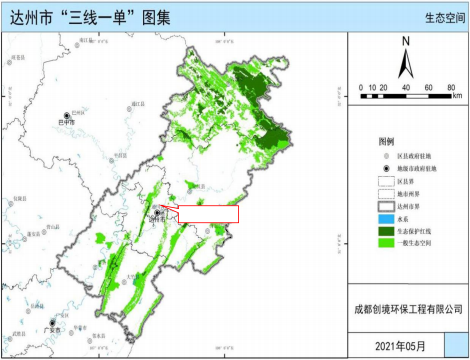 图1-8    达州市生态空间分布图（调整后）根据上图1-7 、图1-8可知，本项目不在达州市生态红线范围内、不位于达州市一般生态空间。3、与《通川区乡镇集中式饮用水水源保护区划定调整的批复》（达市府函[2019]165号）符合性分析根据《达州市人民政府关于撤销罗江镇州河山桥社区等 4 个水源保 护区的批复》（达市府函〔2021〕66 号），罗江镇州河山桥社区水源地已撤销。根据达州市人民政府“通川区乡镇集中式饮用水水源保护区划定调 整的批复 ”（达市府函[2019]165 号），项目所在地涉及的饮用水水源为 达州市罗江库区集中式水源保护区、蒲家镇凉水村 5 组谭家河水库水源地，项目与集中式生活饮用水源保护区的关系见下表。表 1-5      项目与集中式生活饮用水保护区关系表图1-8    达州市生态空间分布图（调整后）根据上图1-7 、图1-8可知，本项目不在达州市生态红线范围内、不位于达州市一般生态空间。3、与《通川区乡镇集中式饮用水水源保护区划定调整的批复》（达市府函[2019]165号）符合性分析根据《达州市人民政府关于撤销罗江镇州河山桥社区等 4 个水源保 护区的批复》（达市府函〔2021〕66 号），罗江镇州河山桥社区水源地已撤销。根据达州市人民政府“通川区乡镇集中式饮用水水源保护区划定调 整的批复 ”（达市府函[2019]165 号），项目所在地涉及的饮用水水源为 达州市罗江库区集中式水源保护区、蒲家镇凉水村 5 组谭家河水库水源地，项目与集中式生活饮用水源保护区的关系见下表。表 1-5      项目与集中式生活饮用水保护区关系表图1-8    达州市生态空间分布图（调整后）根据上图1-7 、图1-8可知，本项目不在达州市生态红线范围内、不位于达州市一般生态空间。3、与《通川区乡镇集中式饮用水水源保护区划定调整的批复》（达市府函[2019]165号）符合性分析根据《达州市人民政府关于撤销罗江镇州河山桥社区等 4 个水源保 护区的批复》（达市府函〔2021〕66 号），罗江镇州河山桥社区水源地已撤销。根据达州市人民政府“通川区乡镇集中式饮用水水源保护区划定调 整的批复 ”（达市府函[2019]165 号），项目所在地涉及的饮用水水源为 达州市罗江库区集中式水源保护区、蒲家镇凉水村 5 组谭家河水库水源地，项目与集中式生活饮用水源保护区的关系见下表。表 1-5      项目与集中式生活饮用水保护区关系表图1-8    达州市生态空间分布图（调整后）根据上图1-7 、图1-8可知，本项目不在达州市生态红线范围内、不位于达州市一般生态空间。3、与《通川区乡镇集中式饮用水水源保护区划定调整的批复》（达市府函[2019]165号）符合性分析根据《达州市人民政府关于撤销罗江镇州河山桥社区等 4 个水源保 护区的批复》（达市府函〔2021〕66 号），罗江镇州河山桥社区水源地已撤销。根据达州市人民政府“通川区乡镇集中式饮用水水源保护区划定调 整的批复 ”（达市府函[2019]165 号），项目所在地涉及的饮用水水源为 达州市罗江库区集中式水源保护区、蒲家镇凉水村 5 组谭家河水库水源地，项目与集中式生活饮用水源保护区的关系见下表。表 1-5      项目与集中式生活饮用水保护区关系表图1-8    达州市生态空间分布图（调整后）根据上图1-7 、图1-8可知，本项目不在达州市生态红线范围内、不位于达州市一般生态空间。3、与《通川区乡镇集中式饮用水水源保护区划定调整的批复》（达市府函[2019]165号）符合性分析根据《达州市人民政府关于撤销罗江镇州河山桥社区等 4 个水源保 护区的批复》（达市府函〔2021〕66 号），罗江镇州河山桥社区水源地已撤销。根据达州市人民政府“通川区乡镇集中式饮用水水源保护区划定调 整的批复 ”（达市府函[2019]165 号），项目所在地涉及的饮用水水源为 达州市罗江库区集中式水源保护区、蒲家镇凉水村 5 组谭家河水库水源地，项目与集中式生活饮用水源保护区的关系见下表。表 1-5      项目与集中式生活饮用水保护区关系表图1-8    达州市生态空间分布图（调整后）根据上图1-7 、图1-8可知，本项目不在达州市生态红线范围内、不位于达州市一般生态空间。3、与《通川区乡镇集中式饮用水水源保护区划定调整的批复》（达市府函[2019]165号）符合性分析根据《达州市人民政府关于撤销罗江镇州河山桥社区等 4 个水源保 护区的批复》（达市府函〔2021〕66 号），罗江镇州河山桥社区水源地已撤销。根据达州市人民政府“通川区乡镇集中式饮用水水源保护区划定调 整的批复 ”（达市府函[2019]165 号），项目所在地涉及的饮用水水源为 达州市罗江库区集中式水源保护区、蒲家镇凉水村 5 组谭家河水库水源地，项目与集中式生活饮用水源保护区的关系见下表。表 1-5      项目与集中式生活饮用水保护区关系表图1-8    达州市生态空间分布图（调整后）根据上图1-7 、图1-8可知，本项目不在达州市生态红线范围内、不位于达州市一般生态空间。3、与《通川区乡镇集中式饮用水水源保护区划定调整的批复》（达市府函[2019]165号）符合性分析根据《达州市人民政府关于撤销罗江镇州河山桥社区等 4 个水源保 护区的批复》（达市府函〔2021〕66 号），罗江镇州河山桥社区水源地已撤销。根据达州市人民政府“通川区乡镇集中式饮用水水源保护区划定调 整的批复 ”（达市府函[2019]165 号），项目所在地涉及的饮用水水源为 达州市罗江库区集中式水源保护区、蒲家镇凉水村 5 组谭家河水库水源地，项目与集中式生活饮用水源保护区的关系见下表。表 1-5      项目与集中式生活饮用水保护区关系表图1-8    达州市生态空间分布图（调整后）根据上图1-7 、图1-8可知，本项目不在达州市生态红线范围内、不位于达州市一般生态空间。3、与《通川区乡镇集中式饮用水水源保护区划定调整的批复》（达市府函[2019]165号）符合性分析根据《达州市人民政府关于撤销罗江镇州河山桥社区等 4 个水源保 护区的批复》（达市府函〔2021〕66 号），罗江镇州河山桥社区水源地已撤销。根据达州市人民政府“通川区乡镇集中式饮用水水源保护区划定调 整的批复 ”（达市府函[2019]165 号），项目所在地涉及的饮用水水源为 达州市罗江库区集中式水源保护区、蒲家镇凉水村 5 组谭家河水库水源地，项目与集中式生活饮用水源保护区的关系见下表。表 1-5      项目与集中式生活饮用水保护区关系表水源地 名称取水点 位置一级保护 区二级保护区二级保护区准保护区本项目与取水点位置关系是否涉及保护区达州市E107 °取水口上级保护区二级保护本项目否罗江库 区集中 式水源 保护区33 ′46 ″；N31 °18 ′52 ″游 1000 米至下游400 米的水库正常水位线内的水域以及沿一级保护区水域正常水位线纵深水平距离200 米的 陆域。上游边界向上游延伸2500 米的水库正常水位线内的水  域， 以及沿 二级保护区 水域正常水 位线纵深水 平距离 1000米的陆域  （不超过二 级保护区所 在河段的流 域分水线） 和沿陆域一 级保护区边 界纵深 1000亩的陆域  （不超过一 级水域保护 区所在河段 的流域分水线）区上游边 界向上游 延伸 5000 米的水库 正常水位 线内的水 域， 以及 沿水库准 保护区水 域正常水 位线纵深 1000 米的 陆域（不 超过准水 域保护区 所在河段的流域水 分线）距离饮用水保护区8. 1km 处蒲家镇 凉水村 5 组谭家 河水库 水源地E107 °28 ′  5.52 ″；N31 °22 ′59.63 ″水库多年平均水位对应的高程以下全部的水域，即整个水库的水域面积；陆域范围以堤坝为边界，一级保护区水域外200 米的范围，但不超过周围居民点范围水库堤坝以 上整个流域 范围（ 一级 保护区陆域外区域）/本项目距离饮用水保护区6.2km 处否本项目距离罗江库区集中式水源保护区 8. 1km，距离蒲家镇凉水村 5  组谭家河水库水源地 6.2km 处，不在其划定的一级、二级以及准保护区 范围内，且本项目位于罗江镇州河山桥社区水源地下游（详见附图 8）。因此，项目的施工不会对饮用水水源保护区造成影响。4、与《水利建设项目（河湖整治与防洪除涝工程）环境影响评价文件审批原则》的符合性分析根据 2018 年 1 月 4  日生态环境部办公厅《关于本项目距离罗江库区集中式水源保护区 8. 1km，距离蒲家镇凉水村 5  组谭家河水库水源地 6.2km 处，不在其划定的一级、二级以及准保护区 范围内，且本项目位于罗江镇州河山桥社区水源地下游（详见附图 8）。因此，项目的施工不会对饮用水水源保护区造成影响。4、与《水利建设项目（河湖整治与防洪除涝工程）环境影响评价文件审批原则》的符合性分析根据 2018 年 1 月 4  日生态环境部办公厅《关于本项目距离罗江库区集中式水源保护区 8. 1km，距离蒲家镇凉水村 5  组谭家河水库水源地 6.2km 处，不在其划定的一级、二级以及准保护区 范围内，且本项目位于罗江镇州河山桥社区水源地下游（详见附图 8）。因此，项目的施工不会对饮用水水源保护区造成影响。4、与《水利建设项目（河湖整治与防洪除涝工程）环境影响评价文件审批原则》的符合性分析根据 2018 年 1 月 4  日生态环境部办公厅《关于本项目距离罗江库区集中式水源保护区 8. 1km，距离蒲家镇凉水村 5  组谭家河水库水源地 6.2km 处，不在其划定的一级、二级以及准保护区 范围内，且本项目位于罗江镇州河山桥社区水源地下游（详见附图 8）。因此，项目的施工不会对饮用水水源保护区造成影响。4、与《水利建设项目（河湖整治与防洪除涝工程）环境影响评价文件审批原则》的符合性分析根据 2018 年 1 月 4  日生态环境部办公厅《关于本项目距离罗江库区集中式水源保护区 8. 1km，距离蒲家镇凉水村 5  组谭家河水库水源地 6.2km 处，不在其划定的一级、二级以及准保护区 范围内，且本项目位于罗江镇州河山桥社区水源地下游（详见附图 8）。因此，项目的施工不会对饮用水水源保护区造成影响。4、与《水利建设项目（河湖整治与防洪除涝工程）环境影响评价文件审批原则》的符合性分析根据 2018 年 1 月 4  日生态环境部办公厅《关于本项目距离罗江库区集中式水源保护区 8. 1km，距离蒲家镇凉水村 5  组谭家河水库水源地 6.2km 处，不在其划定的一级、二级以及准保护区 范围内，且本项目位于罗江镇州河山桥社区水源地下游（详见附图 8）。因此，项目的施工不会对饮用水水源保护区造成影响。4、与《水利建设项目（河湖整治与防洪除涝工程）环境影响评价文件审批原则》的符合性分析根据 2018 年 1 月 4  日生态环境部办公厅《关于本项目距离罗江库区集中式水源保护区 8. 1km，距离蒲家镇凉水村 5  组谭家河水库水源地 6.2km 处，不在其划定的一级、二级以及准保护区 范围内，且本项目位于罗江镇州河山桥社区水源地下游（详见附图 8）。因此，项目的施工不会对饮用水水源保护区造成影响。4、与《水利建设项目（河湖整治与防洪除涝工程）环境影响评价文件审批原则》的符合性分析根据 2018 年 1 月 4  日生态环境部办公厅《关于印发机场、港口、水利（河湖整治与防洪除涝工程）三个行业建设项目 环境影响评价文件审批原则的通知》（环办环评[2018]2 号）规定。本  工程属于规定中的堤防建设工程，经查询，本工程符合《水利建设项目 （河湖整治与防洪除涝工程）环境影响评价文件审批原则（试行）》要求。表 1-6    本工程与《水利建设项目（河湖整治与防洪除涝工程）环境影响评价文件审批原则》符合性对比表印发机场、港口、水利（河湖整治与防洪除涝工程）三个行业建设项目 环境影响评价文件审批原则的通知》（环办环评[2018]2 号）规定。本  工程属于规定中的堤防建设工程，经查询，本工程符合《水利建设项目 （河湖整治与防洪除涝工程）环境影响评价文件审批原则（试行）》要求。表 1-6    本工程与《水利建设项目（河湖整治与防洪除涝工程）环境影响评价文件审批原则》符合性对比表印发机场、港口、水利（河湖整治与防洪除涝工程）三个行业建设项目 环境影响评价文件审批原则的通知》（环办环评[2018]2 号）规定。本  工程属于规定中的堤防建设工程，经查询，本工程符合《水利建设项目 （河湖整治与防洪除涝工程）环境影响评价文件审批原则（试行）》要求。表 1-6    本工程与《水利建设项目（河湖整治与防洪除涝工程）环境影响评价文件审批原则》符合性对比表审批原则本项目情况是否符合第一条、本原则适用于河湖整治与防洪除涝工程环境影响 评价文件的审批，工程建设内容包括疏浚、堤防建设、闸 坝闸站建设、岸线治理、水系连通、蓄（滞）洪区建设、 排涝治理等（引调水、防洪水库等水利枢纽工程除外）。 其他类似工程可参照执行。本项目属于防洪除 涝建设工程。符合第二条、项目符合环境保护相关法律法规和政策要求，与 主体功能区规划、生态功能区划、水环境功能区划、水功 能区划、生态环境保护规划、流域综合规划、防洪规划等 相协调，满足相关规划环评要求。工程涉及岸线调整（治 导线变化）、裁弯取直、围垦水面和占用河湖滩地等建设 内容的，充分论证了方案环境可行性，最大程度保持了河 湖自然形态，最大限度维护了河湖健康、生态系统功能和 生物多样性。本工程符合环境保 护相关法律法规和 规划要求，项目的 实施有利于增加河 道行洪能力，改善 河段水流条件。符合第三条、工程选址选线、施工布置原则上不占用自然保 护区、风景名胜区、世界文化和自然遗产地以及其他生 态保护红线等环境敏感区中法律法规禁止占用的区域， 并与饮用水水源保护区的保护要求相协调。法律法规、 政策另有规定的从其规定。本工程不涉及自然 保护区等环境敏感 区，项目实施增加 河道行洪能力。符合第四条、项目实施改变水动力条件或水文过程且对水质 产生不利影响的，提出了工程优化调整、科学调度、实 施区域流域水污染防治等措施。对地下水环境产生不利 影响或次生环境影响的，提出了优化工程设计、导排、 防护等针对性的防治措施。本工程的实施有利 于增加河道行洪能 力，运营过程不会 对地下水产生影 响。符合第五条、项目对鱼类等水生生物的洄游通道及“三场”等重 要生境、物种多样性及资源量等产生不利影响的，提出了 下泄生态流量、恢复鱼类洄游通道、采用生态友好型护岸 （坡、底）、生态修复、增殖放流等措施。本项目不涉及珍惜 保护鱼类、不涉及 水生生物的洄游通 道、“三场” 以及种 质资源保护区。符合第六条、项目对湿地生态系统结构和功能、河湖生态缓 冲带造成不利影响的，提出了优化工程设计及调度运行 方案、生态修复等措施。对珍稀濒危保护植物造成不利 影响的，提出了避让、原位防护、移栽等措施。对陆生 珍稀濒危保护动物及其生境造成不利影响的，提出了避 让、救护、迁徙廊道构建、生境再造等措施。对景观产 生不利影响的，提出了避让、优化设计、景观塑造等措 施。第六条、项目对湿地生态系统结构和功能、河湖生态缓 冲带造成不利影响的，提出了优化工程设计及调度运行 方案、生态修复等措施。对珍稀濒危保护植物造成不利 影响的，提出了避让、原位防护、移栽等措施。对陆生 珍稀濒危保护动物及其生境造成不利影响的，提出了避 让、救护、迁徙廊道构建、生境再造等措施。对景观产 生不利影响的，提出了避让、优化设计、景观塑造等措 施。第六条、项目对湿地生态系统结构和功能、河湖生态缓 冲带造成不利影响的，提出了优化工程设计及调度运行 方案、生态修复等措施。对珍稀濒危保护植物造成不利 影响的，提出了避让、原位防护、移栽等措施。对陆生 珍稀濒危保护动物及其生境造成不利影响的，提出了避 让、救护、迁徙廊道构建、生境再造等措施。对景观产 生不利影响的，提出了避让、优化设计、景观塑造等措 施。根据现场踏勘，项 目不涉及濒危珍稀 动植物。符合第七条、项目施工组织方案具有环境合理性，对料场、  弃土（渣）场等施工场地提出了水土流失防治和生态修  复等措施。根据环境保护相关标准和要求，对施工期各  类废（污）水、扬尘、废气、噪声、固体废物等提出了  防治或处置措施。其中，涉水施工涉及饮用水水源保护  区或取水口并可能对水质造成不利影响的，提出了避让、 施工方案优化、污染物控制等措施，涉水施工对鱼类等  水生生物及其重要生境造成不利影响的，提出了避让、  施工方案优化、控制施工噪声等措施，针对清淤、疏浚  等产生的淤泥，提出了符合相关规定的处置或综合利用  方案。第七条、项目施工组织方案具有环境合理性，对料场、  弃土（渣）场等施工场地提出了水土流失防治和生态修  复等措施。根据环境保护相关标准和要求，对施工期各  类废（污）水、扬尘、废气、噪声、固体废物等提出了  防治或处置措施。其中，涉水施工涉及饮用水水源保护  区或取水口并可能对水质造成不利影响的，提出了避让、 施工方案优化、污染物控制等措施，涉水施工对鱼类等  水生生物及其重要生境造成不利影响的，提出了避让、  施工方案优化、控制施工噪声等措施，针对清淤、疏浚  等产生的淤泥，提出了符合相关规定的处置或综合利用  方案。第七条、项目施工组织方案具有环境合理性，对料场、  弃土（渣）场等施工场地提出了水土流失防治和生态修  复等措施。根据环境保护相关标准和要求，对施工期各  类废（污）水、扬尘、废气、噪声、固体废物等提出了  防治或处置措施。其中，涉水施工涉及饮用水水源保护  区或取水口并可能对水质造成不利影响的，提出了避让、 施工方案优化、污染物控制等措施，涉水施工对鱼类等  水生生物及其重要生境造成不利影响的，提出了避让、  施工方案优化、控制施工噪声等措施，针对清淤、疏浚  等产生的淤泥，提出了符合相关规定的处置或综合利用  方案。本项目对于工程实 施出现的环境问 题，提出了环境保 护措施。符合第八条、项目移民安置的选址和建设方式具有环境合理  性，提出了生态保护、污水处理、固体废物处置等措施。 针对蓄滞洪区的环境污染、新增占地涉及污染场地等，提出了环境管理对策建议。第八条、项目移民安置的选址和建设方式具有环境合理  性，提出了生态保护、污水处理、固体废物处置等措施。 针对蓄滞洪区的环境污染、新增占地涉及污染场地等，提出了环境管理对策建议。第八条、项目移民安置的选址和建设方式具有环境合理  性，提出了生态保护、污水处理、固体废物处置等措施。 针对蓄滞洪区的环境污染、新增占地涉及污染场地等，提出了环境管理对策建议。本项目不涉及搬迁 户。符合第九条、项目存在河湖水质污染、富营养化或外来物种 入侵等环境风险的，提出了针对性的风险防范措施以及 环境应急预案编制、建立必要的应急联动机制等要求。第九条、项目存在河湖水质污染、富营养化或外来物种 入侵等环境风险的，提出了针对性的风险防范措施以及 环境应急预案编制、建立必要的应急联动机制等要求。第九条、项目存在河湖水质污染、富营养化或外来物种 入侵等环境风险的，提出了针对性的风险防范措施以及 环境应急预案编制、建立必要的应急联动机制等要求。已提出针对性的风 险防范措施和环境 风险应急预案等内 容。符合第十一条、按相关导则及规定要求，制定了水环境、生 态等环境监测计划，明确了监测网点、因子、频次等有 关要求，提出了开展环境影响后评价及根据监测评估结 果优化环境保护措施的要求。根据需要和相关规定，提 出了环境保护设计、开展相关科学研究、环境管理等要 求。第十一条、按相关导则及规定要求，制定了水环境、生 态等环境监测计划，明确了监测网点、因子、频次等有 关要求，提出了开展环境影响后评价及根据监测评估结 果优化环境保护措施的要求。根据需要和相关规定，提 出了环境保护设计、开展相关科学研究、环境管理等要 求。第十一条、按相关导则及规定要求，制定了水环境、生 态等环境监测计划，明确了监测网点、因子、频次等有 关要求，提出了开展环境影响后评价及根据监测评估结 果优化环境保护措施的要求。根据需要和相关规定，提 出了环境保护设计、开展相关科学研究、环境管理等要 求。按相关导则及规定 要求，制定了水环 境、生态等环境监 测计划。根据工程 情况提出环境保护 设计、环境管理要 求。符合5 、与《长江经济带发展负面清单指南（试行，2022 年版）》和《四 川省、重庆市长江经济带发展负面清单实施细则》（试行，2022 年版）（川长江办〔2022〕17 号）符合性分析表 1-7  与《长江经济带发展负面清单指南》和《四川省、重庆市长江经济带发展 负面清单实施细则》符合性分析5 、与《长江经济带发展负面清单指南（试行，2022 年版）》和《四 川省、重庆市长江经济带发展负面清单实施细则》（试行，2022 年版）（川长江办〔2022〕17 号）符合性分析表 1-7  与《长江经济带发展负面清单指南》和《四川省、重庆市长江经济带发展 负面清单实施细则》符合性分析5 、与《长江经济带发展负面清单指南（试行，2022 年版）》和《四 川省、重庆市长江经济带发展负面清单实施细则》（试行，2022 年版）（川长江办〔2022〕17 号）符合性分析表 1-7  与《长江经济带发展负面清单指南》和《四川省、重庆市长江经济带发展 负面清单实施细则》符合性分析5 、与《长江经济带发展负面清单指南（试行，2022 年版）》和《四 川省、重庆市长江经济带发展负面清单实施细则》（试行，2022 年版）（川长江办〔2022〕17 号）符合性分析表 1-7  与《长江经济带发展负面清单指南》和《四川省、重庆市长江经济带发展 负面清单实施细则》符合性分析5 、与《长江经济带发展负面清单指南（试行，2022 年版）》和《四 川省、重庆市长江经济带发展负面清单实施细则》（试行，2022 年版）（川长江办〔2022〕17 号）符合性分析表 1-7  与《长江经济带发展负面清单指南》和《四川省、重庆市长江经济带发展 负面清单实施细则》符合性分析规 划或文 	件主要内容项目情况项目情况结论《 长江经  济带发  展负面  清单指  南（试  行，2022  年版）》2 禁止在自然保护区核心区、缓冲区的岸线 和河段范围内投资建设旅游和生产经营项 目。禁止在风景名胜区核心景区的岸线和河 段范围内投资建设与风景名胜区源保护无 关的项目。项目为防洪除涝工程，不涉及自然保护区及其河段范围。符合《 长江经  济带发  展负面  清单指  南（试  行，2022  年版）》3 ．禁止在饮用水水源一级保护区的岸线和 河段范围内新建、改建、扩建与供水设施和 保护水源无关的项目，以及网箱养殖、畜禽 养殖、旅游等可能污染饮用水水体的投资建 设项目。禁止在饮用水水源二级保护区的岸 线和河段范围内新建、改建、扩建排放污染 物的投资建设项目。项目不涉及集中式 饮用水源保护区， 距离最近的集中式水源保护区4.2km，不属于网箱养殖、畜禽养殖和 旅游等项目。符合《 长江经  济带发  展负面  清单指  南（试  行，2022  年版）》6 ．禁止未经许可在长江干支流及湖泊新设、 改设或扩大排污口。项目不设置废水直 排入河排放口。符合《 长江经  济带发  展负面  清单指  南（试  行，2022  年版）》11.禁止新建、扩建法律法规和相关政策明令 禁止的落后产能项目。禁止新建、扩建不符 合国家产能置换要求的严重过剩产能行业 的项目。禁止新建、扩建不符合要求的高耗 能高排放项目。根据《产业结构调整指导目录（2024年本）》和备案证明可知，项目属于“允许类 ”。符合《 四川省、 重庆市  长江经  济带发  展负面  清单实  施细则》 （试行， 2022 年  版）（川长江办 〔2022〕 17 号）第七条 禁止在自然保护区核心区、缓冲区 的岸线和河段范围内投资建设旅游和生产 经营项目。 自然保护区的内部未分区的，依 照本实施细则核心区和缓冲区的规定管控。项目不涉及自然保 护区。符合《 四川省、 重庆市  长江经  济带发  展负面  清单实  施细则》 （试行， 2022 年  版）（川长江办 〔2022〕 17 号）第八条 禁止违反风景名胜区规划﹐在风景 名胜区内设立各类开发区。禁止在风景名胜 区核心景区的岸线和河段范围内建设宾馆、 招待所、培训中心、疗养院以及与风景名胜 区源保护无关的项目。项目为防洪除涝工 程。符合《 四川省、 重庆市  长江经  济带发  展负面  清单实  施细则》 （试行， 2022 年  版）（川长江办 〔2022〕 17 号）第九条 禁止在饮用水水源准保护区的岸线 和河段范围内新建、扩建对水体污染严重的 建设项目，禁止改建增加排污量的建设项 目。项目为防洪除涝工 程，不涉及集中式 饮用水源保护区， 项目不设置直排入河排污口。符合《 四川省、 重庆市  长江经  济带发  展负面  清单实  施细则》 （试行， 2022 年  版）（川长江办 〔2022〕 17 号）第十条 饮用水水源二级保护区的岸线和河 段范围内，除应遵守准保护区规定外，禁止 新建、改建、扩建排放污染物的投资建设项 目；禁止从事采石（砂）、对水体有污染的 水产养殖等活动。项目为防洪除涝工 程，不涉及集中式 饮用水源保护区， 项目不设置直排入河排污口。符合《 四川省、 重庆市  长江经  济带发  展负面  清单实  施细则》 （试行， 2022 年  版）（川长江办 〔2022〕 17 号）第十一条 饮用水水源一级保护区的岸线和 河段范围内﹐除应遵守二级保护区规定外， 禁止新建、改建、扩建与供（取）水设施和 保护水源无关的项目，以及网箱养殖、畜禽 养殖、旅游等可能污染饮用水水体的投资建 设项目。项目不涉及集中式 饮用水源保护区， 距离最近的集中式水源保护区4.2km，不属于网箱 养殖、畜禽养殖、旅游等污染水体项目。符合《 四川省、 重庆市  长江经  济带发  展负面  清单实  施细则》 （试行， 2022 年  版）（川长江办 〔2022〕 17 号）第十二条禁止在水产种质资源保护区岸线 和河段范围内新建围湖造田、围湖造地或挖项目为防洪除涝工 程，不属于围湖造符合沙采石等投资建设项目。田、围湖造地或挖 沙采石等项目。第十三条禁止在国家湿地公园的岸线和河 段范围内开（围）垦、填埋或者排干湿地， 截断湿地水源，挖沙、采矿，倾倒有毒有害 物质、废弃物、垃圾，从事房地产、度假村、 高尔夫球场、风力发电、光伏发电等任何不 符合主体功能定位的建设项目和开发活动， 破坏野生动物栖息地和迁徙通道、鱼类徊游 通道。项目为防洪除涝工 程，施工高程均高 于枯水期 5 年一遇水位。符合第十四条﹐禁止违法利用、 占用长江流域河 湖岸线。禁止在《长江岸线保护和开发利用 总体规划》划定的岸线保护区和岸线保留区 内投资建设除事关公共安全及公众利益的 防洪护岸、河道治理、供水、生态环境保护、 航道整治、国家重要基础设施以外的项目。项目对照《长江岸 线保护和开发利用 总体规划》 中“规 划区域岸线功能  区 ”可知，项目不在规划划定的岸线 保护区和保留区。符合第十五条禁止在《全国重要江河湖泊水功能 区划》划定的河段及湖泊保护区、保留区内 投资建设不利于水资源及自然生态保护的 项目。对照《全国重要江河湖泊水功能区划》中水功能区划可知，项目不在该规划划定的保护 区、保留区内。符合第十六条禁止在长江流域江河、湖泊新设、 改设或者扩大排污口，经有管辖权的生态环 境主管部门或者长江流域生态环境监督管 理机构同意的除外。项目不设置排污 口。符合第十八条禁止在长江干支流、重要湖泊岸线 一公里范围内新建、扩建化工园区和化工项 目。项目为防洪除涝工程，不属于化工项目。符合第十九条禁止在长江干流岸线三公里范围 内和重要支流岸线一公里范围内新建、改 建、扩建尾矿库、冶炼渣库、磷石膏库， 以 提升安全、生态环境保护水平为目的的改建 除外。项目为防洪除涝工 程，不属于尾矿库、 冶炼渣库、磷石膏库等。符合第二十条禁止在生态保护红线区域、永久基 本农田集中区域和其他需要特别保护的区 域内选址建设尾矿库、冶炼渣库、磷石膏库。项目为防洪除涝工 程，不属于尾矿库、 冶炼渣库、磷石膏库等。符合第二十一条禁止在合规园区外新建、扩建钢 铁、石化、化工、焦化、建材、有色、制浆 造纸等高污染项目。项目为防洪除涝工 程，不属于钢铁、 石化、化工、焦化、 建材、有色、制浆造纸等高污染项目。符合第二十三条禁止新建、扩建法律法规和相关 政策明令禁止的落后产能项目。对《产业结 构调整指导目录》中淘汰类项目，禁止投资；项目为防洪除涝工   程，属于“允许类 ” 项目，不属于淘汰符合限制类的新建项目，禁止投资，对属于限制 类的现有生产能力，允许企业在一定期限内 采取措施改造升级。类、限制类和禁止 类项目。第二十四条禁止新建、扩建不符合国家产能 置换要求的严重过剩产能行业的项目。对于 不符合国家产能置换要求的严重过剩产能 行业，不得以其他任何名义、任何方式备案 新增产能项目。项目为防洪除涝工程，不属于过剩产 能行业。符合第二十六条禁止新建、扩建不符合要求的高 耗能、高排放、低水平项目。项目为防洪除涝工程，不属于高耗能、高排放和低水平项目。符合综上，本项目建设符合《长江经济带发展负面清单指南（试行，2022 年版）》和《四川省、重庆市长江经济带发展负面清单实施细则》（试行，2022 年版）（川长江办〔2022〕17 号）文件要求。综上，本项目建设符合《长江经济带发展负面清单指南（试行，2022 年版）》和《四川省、重庆市长江经济带发展负面清单实施细则》（试行，2022 年版）（川长江办〔2022〕17 号）文件要求。综上，本项目建设符合《长江经济带发展负面清单指南（试行，2022 年版）》和《四川省、重庆市长江经济带发展负面清单实施细则》（试行，2022 年版）（川长江办〔2022〕17 号）文件要求。综上，本项目建设符合《长江经济带发展负面清单指南（试行，2022 年版）》和《四川省、重庆市长江经济带发展负面清单实施细则》（试行，2022 年版）（川长江办〔2022〕17 号）文件要求。地理 位置通川区隶属四川省达州市，位于四川东北部、达州市中部，是达州市的政 治、经济、文化中心，交通发达。素有“川东北门户 ”之称，是川东北交通枢 纽和川、渝、陕物资集散地。通川区辖东城、西城、朝阳 3 个街道，西外、北 外、复兴、罗江、蒲家、双龙、魏兴、碑庙、江陵、东岳、磐石、梓桐、北山、 金石 14 个镇，新村、安云、青宁、龙滩、檬双 5 个乡，共 23 个乡级政区，区 人民政府驻东城街道。东及东北面与宣汉接壤，北面、南面与达州为邻，总面积 900.9 平方公里。本项目位于通川区经开区段，工程综合治理河长 2003.738m ，上起于魏家 河龙滩，下至于产业大道魏家桥。新建防洪堤长 0.943km（左岸段长 473.640m、 右岸长 469. 190m），新建堤防河段上游起于杨家桥处，下游止于钢便桥处；河 道清淤疏浚 1523.335m（上段清淤疏浚 895.273m 、下段清淤疏浚 628.062m）， 清淤河段上游起于维家河龙滩口处，下游止于产业大道魏家桥处。新建左、右岸下河梯步 6 处及其附属设施。起点：107 度 30 分 45.478 秒，31 度 21 分 51.879 秒；终点：107 度 31 分9.656 秒，31 度 20 分 56.956 秒项目组成及规模一、项目概况1 、项目由来本工程位于达州市通川区蒲家镇罗江镇州河右岸魏家河干流。由于罗江镇 防洪堤工程修建不多，仅部分居民为修建房屋在临河侧修建防洪堤，修建防洪 堤部分路段也因经常受洪水冲刷而损坏严重，洪水对附近罗江镇、乡村的影响 较大。罗江镇目前不能满足 10 年一遇洪水标准，洪水威胁已成急待解决问题， 需彻底整治修建。同时本整治河段两岸全部为天然泥土边坡，崩塌、滑坡现象 较为突出，水流不畅，不利于河沟行洪和城市整体规划。为最大限度降低洪涝 灾害和损失，保障人民群众生命财产安全，促进国民经济的快速发展，迫切需 要有一个保证防洪安全的生产和生活环境，以确保地方社会、经济、环境可持 续发展，因此进行本项目的建设是必要的。同时，本项目的建设符合《达州“十四五 ”水安全保障规划》要求。本项目属于 N7610  防洪除涝设施管理，根据《建设项目环境影响评价分类 管理名录》（2021 年版）中“五十一 水利 127 防洪除涝工程、128 河湖整治 （不含农村塘堰、水渠） ”。本项目为“防洪除涝工程 ”中“其他（小型沟渠 的护坡除外；城镇排涝河流水闸、排涝泵站除外） ”、“河湖整治（不含农村塘堰、水渠） ”中的“其他 ”，故编制环境影响报告表。2 、项目基本情况项目名称：通川区魏家河山洪沟治理工程项目性质：新建建设单位：达州市通川区重点水利工程建设管理中心项目总投资：1197.09 万元3 、项目建设内容（1）建设内容本工程综合治理河长 2003.738m ，上起于魏家河龙滩，下至于产业大道魏 家桥。新建防洪堤长 0.943km（左岸段长 473.640m 、右岸长 469. 190m），河道 清淤疏浚 1523.335m（上段清淤疏浚 895.273m 、下段清淤疏浚 628.062m）。新建左、右岸下河梯步 6 处及其附属设施。（2）建设内容及组成项目组成及主要环境问题见表 2- 1。表 2-1    项目组成及主要环境问题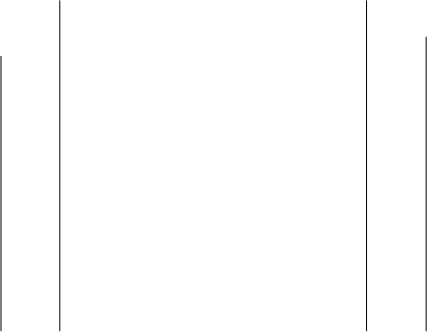 项目新建堤防长 942.823m，分左右两段。左段 桩 号 堤 左 0+000.00~ 堤 左 +473.637 ， 堤 长473.637m ； 右 段 桩 号 堤 右 0+000.00~ 堤 右左右岸采用护坡式堤型，堤防结构为钢筋混主体           凝土框格草皮护坡，呈梅花状布置。堤顶为 30cm工程           的水稳层和 5cm 的彩色沥青混凝土面层。       项目清淤疏浚长度 1523.335m，分上下两段。河道疏  上段清淤桩号河 0+000.00~ 河 0+895.273 ，清淤2+003.738m ， 清 淤 628.062m 。 共 计 清 淤 量2325m3。本项目不涉及穿堤建筑物及排涝涵管建筑。项目魏清路桥址涉及小支沟龚家沟，对沟口右岸进行加高，与左岸堤防边坡连接。公用工程临时工程环保工程清水平 台项目左右岸设置 6 个清水平台，分别位于堤 右 0+000.000、堤右 0+000.000、堤右 0+231.004、 堤左0+231.004、堤左0+410.177、堤左0+410.177。梯步宽 1.3m，采用 C225 混凝土浇筑，梯步 台阶适应堤身边坡，梯步踏步宽 30cm、高 15cm， 坡度比 1:2.0。///公用工程临时工程环保工程防护栏 杆栏杆材质为 C25 砼，高 1.2m ，长 1008m。///公用工程临时工程环保工程观测设 计在工程各段堤防上中下各设置一组水位标 尺以观测水位，观测点设置高程均为该处的设计 堤顶高程，同时用于建筑物的沉降观测和位移观 测。///公用工程临时工程环保工程供水项目施工用水可附近河道抽取，生活用水市 政供水管网。///公用工程临时工程环保工程供电由国家电网供给，施工供电可 T 接 10KV 输 电线路。同时设置 2 台 30kw 柴油发电机，作为 施工备用电源。///公用工程临时工程环保工程施工导 流导流时段为 2-5 月，导流流量为 4.83m3/s 。 采取分段导流围堰的方式进行施工导流。本工程 导流建筑物类型为土石结构，导流标准为 5 年一 遇。///公用工程临时工程环保工程施工营 地项目施工人员主要为当地农民工，租用沿线 民房，不设置施工营地，不新增临时占地。///公用工程临时工程环保工程施工工 区项目设置 1 个施工工区，设置在河道河轴 0+662.361 右岸处，主要布置有仓库、机械停放 场，综合加工场。施工期结束后进行迹地恢复。///公用工程临时工程环保工程施工临 时道路共布设 2 条施工临时道路，路面铺设 3.5m 宽 0.2m 厚泥结碎石，总长 1241m 。1#起于河轴 0+000.0 右岸，河轴 0+662.00 右岸，长 662m； 2#起于河轴 1+424.00 右侧，止于河轴 2+003.00 右侧，长约 579m。///公用工程临时工程环保工程临时表 土堆场项目设置 1 个临时表土堆场，位于桩号堤右 0+381.514 附近平坦区域，用于堆放施工前剥离 的表土，用于堤防护坡回填。///公用工程临时工程环保工程底泥干化场共 设 置 2  个 底 泥 干 化 场 ， 位 于 河 轴 0+466.943 右岸、河轴 1+604.527 右岸，底泥临时 干化场设置围挡，顶部需设置雨棚，防止雨水进 入。///公用工程临时工程环保工程施工废 气扬尘：施工现场进行打围，封闭施工现场； 文明施工，定期对地面洒水；施工单位落实“六 必须 ”、“六不准 ”规定。恶臭：底泥干化场产生的恶臭通过喷洒除臭 剂、大气扩散后，无组织排放。焊接烟尘：项目施工区域场地开阔，通过大 气扩散后，无组织排放。///公用工程临时工程环保工程施工废 水施工人员生活污水依托项目周围已建污水 处理设施处理后用于农肥，不外排；施工工区四周设置临时排水沟，并在施工工 区低洼处设置 1 个隔油沉	滇池（5m3 ），在车辆、///施工迹地及时恢复，及时绿化；设置排水沟、生态保  堆场围挡、表土临时覆盖等措施               /响；对临时占地区域进行迹地生态恢复，种植树	木，撒播植草，青苗补偿等。                                   二、项目主要工程量主要工程量汇总见下表：表 2-2    项目主要工程建设规模表治理河长总长度 2003.738 ，护坡堤防 942.823m 、清淤疏浚 1523.335表 2-3    项目主要工程量三、设备清单项目主要设备为施工期使用的常见机械设备，设备仅在施工期使用，项目使用的机械设备见下表：表 2-4  项目主要机械设备一览表18卷扬机单筒慢速 3t台219污水泵4.0kW台220抽排水泵11- 17kw台421电焊机交流 25kVA台422钢筋弯曲机Φ6－40台223钢筋切断机20kW台424钢筋调直机4- 14kW台2四、工程设计方案1 、防洪、排涝标准（1）防洪标准根据国家《防洪标准》(GB50201-2014)的规定，结合通川区发展规划，确 定通川区魏家河山洪沟治理工程采用 20 年一遇的防洪标准设计。根据《堤防工 程设计规范》（GB50286-2013），按照保护范围和对象的重要程度确定工程区主要建筑为 4 级，次要建筑物和临时建筑物按 5 级设计。（2）排涝标准根据国家《防洪标准》（GB50201-2014）以及《四川省渠江流域防洪规划》，确定本工程排涝标准为 20 年一遇。2 、堤防工程（1）堤线布置及堤距选择本项目护坡河段左、右岸上起于杨家桥上游约 100.0m 处，左岸 G210 地面 高程 360.80m ，堤线布置与公路衔接，右岸堤防起点地面高程足够，后期直接 与规划的景观坝边坡衔接。左、右岸护坡设计止于魏青路公路桥，桥面高程 360.44m ，满足设计洪水要求，堤线末端右岸边坡直接桥墩合理衔接即可，左 岸由于有龚家沟存在， 目前龚家沟浆砌排水沟较为完好，左岸边坡延伸至龚家沟，浆砌高度不够部分直接加高衔接接口。结合左、右岸边坡的地形地质条件，结合堤型选择，经过反复调整堤距和 建堤前后水面线计算，上游护坡堤防起点至魏青路临时钢便桥左、右岸护坡在满足堤距至少为 35.0m~45.0m 的基础上进行布设。（2）堤防断面及选择项目护坡堤型堤顶顶高程高于 20 年一遇水位 0.5m，边坡为 1:2.0，为钢筋混凝土框格草皮护坡，框格梁中心间距尺寸 3.0m×3.3m ，框格梁横断面尺寸四、工程设计方案1 、防洪、排涝标准（1）防洪标准根据国家《防洪标准》(GB50201-2014)的规定，结合通川区发展规划，确 定通川区魏家河山洪沟治理工程采用 20 年一遇的防洪标准设计。根据《堤防工 程设计规范》（GB50286-2013），按照保护范围和对象的重要程度确定工程区主要建筑为 4 级，次要建筑物和临时建筑物按 5 级设计。（2）排涝标准根据国家《防洪标准》（GB50201-2014）以及《四川省渠江流域防洪规划》，确定本工程排涝标准为 20 年一遇。2 、堤防工程（1）堤线布置及堤距选择本项目护坡河段左、右岸上起于杨家桥上游约 100.0m 处，左岸 G210 地面 高程 360.80m ，堤线布置与公路衔接，右岸堤防起点地面高程足够，后期直接 与规划的景观坝边坡衔接。左、右岸护坡设计止于魏青路公路桥，桥面高程 360.44m ，满足设计洪水要求，堤线末端右岸边坡直接桥墩合理衔接即可，左 岸由于有龚家沟存在， 目前龚家沟浆砌排水沟较为完好，左岸边坡延伸至龚家沟，浆砌高度不够部分直接加高衔接接口。结合左、右岸边坡的地形地质条件，结合堤型选择，经过反复调整堤距和 建堤前后水面线计算，上游护坡堤防起点至魏青路临时钢便桥左、右岸护坡在满足堤距至少为 35.0m~45.0m 的基础上进行布设。（2）堤防断面及选择项目护坡堤型堤顶顶高程高于 20 年一遇水位 0.5m，边坡为 1:2.0，为钢筋混凝土框格草皮护坡，框格梁中心间距尺寸 3.0m×3.3m ，框格梁横断面尺寸四、工程设计方案1 、防洪、排涝标准（1）防洪标准根据国家《防洪标准》(GB50201-2014)的规定，结合通川区发展规划，确 定通川区魏家河山洪沟治理工程采用 20 年一遇的防洪标准设计。根据《堤防工 程设计规范》（GB50286-2013），按照保护范围和对象的重要程度确定工程区主要建筑为 4 级，次要建筑物和临时建筑物按 5 级设计。（2）排涝标准根据国家《防洪标准》（GB50201-2014）以及《四川省渠江流域防洪规划》，确定本工程排涝标准为 20 年一遇。2 、堤防工程（1）堤线布置及堤距选择本项目护坡河段左、右岸上起于杨家桥上游约 100.0m 处，左岸 G210 地面 高程 360.80m ，堤线布置与公路衔接，右岸堤防起点地面高程足够，后期直接 与规划的景观坝边坡衔接。左、右岸护坡设计止于魏青路公路桥，桥面高程 360.44m ，满足设计洪水要求，堤线末端右岸边坡直接桥墩合理衔接即可，左 岸由于有龚家沟存在， 目前龚家沟浆砌排水沟较为完好，左岸边坡延伸至龚家沟，浆砌高度不够部分直接加高衔接接口。结合左、右岸边坡的地形地质条件，结合堤型选择，经过反复调整堤距和 建堤前后水面线计算，上游护坡堤防起点至魏青路临时钢便桥左、右岸护坡在满足堤距至少为 35.0m~45.0m 的基础上进行布设。（2）堤防断面及选择项目护坡堤型堤顶顶高程高于 20 年一遇水位 0.5m，边坡为 1:2.0，为钢筋混凝土框格草皮护坡，框格梁中心间距尺寸 3.0m×3.3m ，框格梁横断面尺寸四、工程设计方案1 、防洪、排涝标准（1）防洪标准根据国家《防洪标准》(GB50201-2014)的规定，结合通川区发展规划，确 定通川区魏家河山洪沟治理工程采用 20 年一遇的防洪标准设计。根据《堤防工 程设计规范》（GB50286-2013），按照保护范围和对象的重要程度确定工程区主要建筑为 4 级，次要建筑物和临时建筑物按 5 级设计。（2）排涝标准根据国家《防洪标准》（GB50201-2014）以及《四川省渠江流域防洪规划》，确定本工程排涝标准为 20 年一遇。2 、堤防工程（1）堤线布置及堤距选择本项目护坡河段左、右岸上起于杨家桥上游约 100.0m 处，左岸 G210 地面 高程 360.80m ，堤线布置与公路衔接，右岸堤防起点地面高程足够，后期直接 与规划的景观坝边坡衔接。左、右岸护坡设计止于魏青路公路桥，桥面高程 360.44m ，满足设计洪水要求，堤线末端右岸边坡直接桥墩合理衔接即可，左 岸由于有龚家沟存在， 目前龚家沟浆砌排水沟较为完好，左岸边坡延伸至龚家沟，浆砌高度不够部分直接加高衔接接口。结合左、右岸边坡的地形地质条件，结合堤型选择，经过反复调整堤距和 建堤前后水面线计算，上游护坡堤防起点至魏青路临时钢便桥左、右岸护坡在满足堤距至少为 35.0m~45.0m 的基础上进行布设。（2）堤防断面及选择项目护坡堤型堤顶顶高程高于 20 年一遇水位 0.5m，边坡为 1:2.0，为钢筋混凝土框格草皮护坡，框格梁中心间距尺寸 3.0m×3.3m ，框格梁横断面尺寸四、工程设计方案1 、防洪、排涝标准（1）防洪标准根据国家《防洪标准》(GB50201-2014)的规定，结合通川区发展规划，确 定通川区魏家河山洪沟治理工程采用 20 年一遇的防洪标准设计。根据《堤防工 程设计规范》（GB50286-2013），按照保护范围和对象的重要程度确定工程区主要建筑为 4 级，次要建筑物和临时建筑物按 5 级设计。（2）排涝标准根据国家《防洪标准》（GB50201-2014）以及《四川省渠江流域防洪规划》，确定本工程排涝标准为 20 年一遇。2 、堤防工程（1）堤线布置及堤距选择本项目护坡河段左、右岸上起于杨家桥上游约 100.0m 处，左岸 G210 地面 高程 360.80m ，堤线布置与公路衔接，右岸堤防起点地面高程足够，后期直接 与规划的景观坝边坡衔接。左、右岸护坡设计止于魏青路公路桥，桥面高程 360.44m ，满足设计洪水要求，堤线末端右岸边坡直接桥墩合理衔接即可，左 岸由于有龚家沟存在， 目前龚家沟浆砌排水沟较为完好，左岸边坡延伸至龚家沟，浆砌高度不够部分直接加高衔接接口。结合左、右岸边坡的地形地质条件，结合堤型选择，经过反复调整堤距和 建堤前后水面线计算，上游护坡堤防起点至魏青路临时钢便桥左、右岸护坡在满足堤距至少为 35.0m~45.0m 的基础上进行布设。（2）堤防断面及选择项目护坡堤型堤顶顶高程高于 20 年一遇水位 0.5m，边坡为 1:2.0，为钢筋混凝土框格草皮护坡，框格梁中心间距尺寸 3.0m×3.3m ，框格梁横断面尺寸0.3m×0.3m ，面坡设 DN100PVC 排水管(i=5%) ，间距 1.5m ，呈梅花状布置， 底排高于河床约 0.5m。岸坡局部低洼及防洪高度不够段采用碾压石渣料堤身回 填形成设计边坡，局部低洼段堤背边坡 1:1.5 ，堤背坡脚设 0.3m×0.3m 的 C20砼排水沟。项目护坡每间隔 150~200.0m 设有宽 1.5m 的人行梯步衔接堤顶与下部基 础，梯步为 C25 砼路面，面层为青石面砖，两侧为 30cm×30cm 的钢筋混凝土边梁，面层均为青石面砖，坡度为 1:2.0 ，梯步尺寸为 30cm×15cm。（3）堤顶结构左岸堤顶设计 1.50m 宽的人行步道。堤顶为 30cm 的水稳层和 5cm 的彩色 沥青混凝土面层，临河侧设计高 1.2cm 的青石栏杆，背侧铺设 15cm×30cm 的青石路沿石。河道治理右岸护坡堤顶设计 4.0m 宽的防洪抢险通道。堤顶为 30cm 的水稳 层和 10cm 的沥青混凝土面层，临河侧设计高 1.2cm 的青石栏杆，背侧铺设 15cm×30cm 的青石路沿石。（4）堤防背坡处理新建堤防背坡采用撒菜籽护坡。堤身采用石渣料碾压成型后，在背坡培耕植土，厚 30cm ，耕植土可利用堤身填筑前原地表的开挖表土。（5）堤体防渗据水文资料分析，州河右岸魏家河干流洪水主要由暴雨形成，洪水量级受 暴雨强度影响，州河右岸魏家河干流具有典型的山区河流的特点。州河右岸魏 家河干流一次大洪水过程一般为 1～2d 。由此可知该河段具有洪水涨落历时较 短，洪峰峰顶持续时间短，在大中洪水时，堤身内不会形成稳定的渗流。堤体 填筑材料为透水性极强的砂卵石料，浸润线很快降至与地下水位相连，不会出 现贯穿堤体的渗透破坏问题，同时结合四川省内大量类似堤防工程的长期实际 运行情况，均未出现堤体渗透破坏情形。本项目新建堤防采用 C20 砼面板作堤 身防渗，并将其前齿墙伸入最大冲刷线以下 0.5～1.0m ，能满足堤身和堤基的防渗和防冲要求。（6）观测设计为了观测了解堤防及附属工程运行和安全状况及防洪抢险的需要，沿堤顶埋设观测基点，采取在堤身上安装水尺，对工程位移、沉降、汛期水位等进行监测。3 、穿堤建筑物和排涝本项目不涉及穿堤建筑物及排涝涵管建筑。项目魏清路桥址涉及小支沟龚家沟，对沟口右岸进行加高，与左岸堤防边坡连接。4 、河道疏浚工程项目将两侧边坡上隆起的土体进行清除，疏浚后主河槽宽度 20m ，左、右 两岸清淤开挖边坡 1:2。清淤疏浚长度 1523.335m，分上下两段。上段清淤桩号 河 0+000.00~ 河 0+895.273 ，清淤 895.273m； 下段清淤桩号河 1+365.676~ 河2+003.738m ，清淤 628.062m 。共计清淤量 2325m3。5 、清水平台工程项目左右岸设置 6 个清水平台，分别位于堤右 0+000.000、堤右 0+000.000、 堤右 0+231.004、堤左 0+231.004、堤左 0+410.177、堤左 0+410.177。梯步宽 1.3m， 采用 C225 混凝土浇筑，梯步台阶适应堤身边坡，梯步踏步宽 30cm 、高 15cm，坡度比 1:2.0。五、工程占地本防洪工程永久占地2.7962公顷，其中：农用地2.2730公顷（含耕地0.2484 公顷、林地1.7341公顷、其他土地0.2905公顷），建设用地0.4195公顷，未利用 地0. 1037公顷；临时占地12.0亩，其中河滩地5.0亩，灌木林地5.0亩，草地及其他用地2.0亩。根据《达州市土地利用总体规划图》可知，本项目所占耕地不占用基本农田；本项目永久占用的林地类型主要有一般灌木林地、其他林地，具体详见附图 8 。环评要求项目实施前取得林业用地手续后方可动工。六、土石方本工程土石方开挖总量 7. 1 万 m3（自然方，以下同，含表土剥离 0.8725 万 m3 ），其堤防工程开挖 6.595 万 m3 、疏浚工程开挖 0.2325 万 m3 、临时道路工 程开挖 0.2725 万 m3；项目土石方回填共计 7. 1 万 m3，其中堤防工程回填 6.5625 万 m3 ，施工便道回中填 0.4625 万 m3 。经土石方平衡分析，本项目土石方挖填平衡，不对外弃渣。表 2-5        土石方平衡统计表   方 3 ）   方 m3）小计   出 m3 向   入（ m3）来源  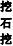 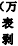 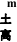 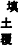 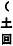 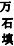 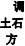 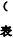 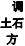 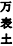 七、建设进度，劳动定员本工程计划从 2024 年 2 月开工，于 2024 年 8 月竣工，总工期为 8 个月。项目施工高峰期人数为 60 人，施工人员均来自周围农民，租用沿线民房，不设置施工营地；运营期不需要设置工作人员，只需管理方定期维护。总平 面及 现场 布置1 、平面布置情况本工程综合治理河道长度 2003.738m，上起于魏家河龙滩（河轴 0+000.00）， 下至于产业大道魏家桥（河轴 2+003.738）。新建防洪堤长 0.943km，左岸段长 473.640m 、右岸长 469. 190m。左、右岸护坡起于杨家桥处（堤左 0+000.00 、堤 右 0+000.00），堤线沿公路布置，后期于规划景观坝边坡衔接。左右岸护坡止 于魏青路公路桥处（堤左 0+473.637 、堤右 0+469. 186）。新建左、右岸下河梯步 6 处。项目清淤疏浚 1523.335m ，上段清淤疏浚 895.273m（起点河轴 0+000.00、 终点河轴 895.272）、下段清淤疏浚 628.062m（起点河轴 1+424.077 、终点河轴2+003.738），整个清淤走向沿着河流走向。总体走向布置图如下：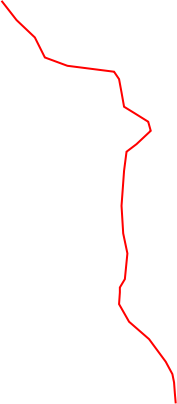 图 2-1    总体走向布置图根据本项目总体平面布置，以防洪规划为基础，综合考虑现状地形地质条 件、水流特征等，尽量满足各方面要求；河道治理导线路布置具有较强的可操 作性，河道定线利用原有河槽，结合现状地形，减少了工程量，降低工程造价; 护岸护坡结构以安全为前提，兼顾了生态及景观，河槽与河床、河床与河堤、河堤与周围景观的和谐。同时，护岸坡面生长植物，增强生态性。2 、施工平面布置（1）水电及通讯布置施工用水：施工用水主要为生产和生活用水。生产用水主要为机械设备用 水，生产用水采用水泵从河道内直接取水，生活用水就近利用当地居民生活用水。施工用电：工程范围内分布不同电压等级的供电线路，工程施工用电主要由电网供电为主。各施工区就近架线，同时设备柴油发电机作为施工备用电源。施工通讯：本项目施工通讯采用移动通讯为主，程控固定电话与对讲机为辅的通信方式。（2）施工交通组织施工场地外：本项目位于达州市通川区，项目附近有公路及地方交通道路可以供本工程使用，基本满足本工程的施工要求。施工场地内：施工场地内需修建施工便道，将施工作业面、办公区、仓库 等连接起来，共布设 2 条施工临时道路，路面铺设 3.5m 宽 0.2m 厚泥结碎石， 总长 1241m 。1#起于河轴 0+000.0 右岸，河轴 0+662.00 右岸，长 662m；2#起 于河轴 1+424.00 右侧，止于河轴 2+003.00 右侧，长约 579m。路面宽 3.5m，路面铺设 3m 宽 0.2m 厚泥结碎石。表 2-6      场内交通工程量统计表辅的通信方式。（2）施工交通组织施工场地外：本项目位于达州市通川区，项目附近有公路及地方交通道路可以供本工程使用，基本满足本工程的施工要求。施工场地内：施工场地内需修建施工便道，将施工作业面、办公区、仓库 等连接起来，共布设 2 条施工临时道路，路面铺设 3.5m 宽 0.2m 厚泥结碎石， 总长 1241m 。1#起于河轴 0+000.0 右岸，河轴 0+662.00 右岸，长 662m；2#起 于河轴 1+424.00 右侧，止于河轴 2+003.00 右侧，长约 579m。路面宽 3.5m，路面铺设 3m 宽 0.2m 厚泥结碎石。表 2-6      场内交通工程量统计表道路等级四级单车道计算行车速度15km/h路面宽度3.5m道路长度1. 125km最大纵坡9%最小曲线半径15m路    面泥结碎石（3）施工场地项目设置 1 个施工工区，设置在河轴 0+662.361 右岸处，主要布置有仓库、 机械停放场，综合加工场，不设置员工食宿设施，不设置机械设置修理站，工程汽修以及机械修理就近汽车或机修厂处理解决。（4）临时表土堆场项目设置 1 个临时表土堆场，位于中堤右 0+381.514 附近平坦区域，位于永久占地范围外，用于堆放施工前剥离的表土。临时表土堆场堆存方式：为了做好淤泥、表土堆放以及表土的养护的防护措施，采取先档后堆，在堆场四周设施挡土墙、排水沟的方式。同时注意表土保持适度的温润。①编织袋拦挡：为防止临时堆放弃土外泄，在临时堆放地点周边可布设编织袋拦挡，采用直角梯形断面，顶宽 0.5m ，高 1.0m ，外边坡坡度为 1:1。②排水沟：在临时堆场周边编织袋拦挡外侧布设临时排水沟，防止外部雨水径流对临时堆场的冲刷，雨水沿排水沟排入地势低洼处。③防尘网：临时堆场弃土堆放过程中采用防风网进行覆盖，防止雨水冲刷。（3）施工场地项目设置 1 个施工工区，设置在河轴 0+662.361 右岸处，主要布置有仓库、 机械停放场，综合加工场，不设置员工食宿设施，不设置机械设置修理站，工程汽修以及机械修理就近汽车或机修厂处理解决。（4）临时表土堆场项目设置 1 个临时表土堆场，位于中堤右 0+381.514 附近平坦区域，位于永久占地范围外，用于堆放施工前剥离的表土。临时表土堆场堆存方式：为了做好淤泥、表土堆放以及表土的养护的防护措施，采取先档后堆，在堆场四周设施挡土墙、排水沟的方式。同时注意表土保持适度的温润。①编织袋拦挡：为防止临时堆放弃土外泄，在临时堆放地点周边可布设编织袋拦挡，采用直角梯形断面，顶宽 0.5m ，高 1.0m ，外边坡坡度为 1:1。②排水沟：在临时堆场周边编织袋拦挡外侧布设临时排水沟，防止外部雨水径流对临时堆场的冲刷，雨水沿排水沟排入地势低洼处。③防尘网：临时堆场弃土堆放过程中采用防风网进行覆盖，防止雨水冲刷。④表土堆存过程中应保持适度的温润（含水维持在 6%左右），对于堆存过程中干燥的表土定期进行浇水。（5）底泥干化场项目共设置 2 个底泥干化场，位于河轴 0+466.943 右岸、河轴 1+604.527 右岸。底泥干化场 100m 范围内无敏感目标，最近涉及敏感点为东南侧 207m 小坝子居民。底泥临时干化场设置围挡，顶部需设置雨棚，防止雨水进入。同时对于局部散发恶臭异味区域采用篷布覆盖同时通过喷洒除臭剂除臭。底泥干化场退水口门设计及退水线路：底泥干化场退水口位置距排泥管出口越远越好，为便于泥沙沉淀，底泥干 化场设退水口，配合开挖退水沟回流入河道内。底泥干化场尾水通过退水口门 进入退水沟，为防止尾水进入农田和村庄，设计退水沟回水就近排入河道。退 水口门型式为开敞溢流式，设计堰上水头 0.2~0.3m ，设计清水流量为 0.5m3/s， 口门宽 2.5m。开敞溢流式泄流量变化适应性大，退水就近排入临近河道。为防 止退水沟废水溢出影响周边农田，退水沟需设置子堰，设计退水沟子堰高出地 面 0.5m ，顶宽 0.5m，边坡 1: 1 ，底泥千化场土围堰、退水口子堰迎水面，堰顶采用彩条布铺设。（6）施工生活营地项目不设置施工生活营地，租用沿线民房，不新增临时用地。施工 方案一、施工方案项目施工主要为堤防工程、河道疏浚工程施工等。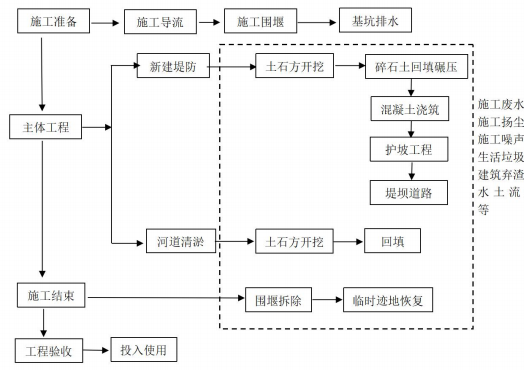 图 2-2    项目施工期工艺流程及产污位置图1 、施工准备（1）施工导流①导流标准本工程按照《水利水电工程施工组织设计规范》（SL303-2017），施工期 临时导流建筑物为 5 级，相应流设导计洪水标准采用五年一遇（P=20%的洪水重现期）的洪水标准。②导流时段及流量根据洪水的年内分布特点及工程施工要求，防洪工程基础施工时可在枯水 期施工，而河岸墙砌筑及护坡可在汛前、汛后过渡期及汛期施工。本次工程导流时段确定在 2 月~5 月，相应导流流量为 4.83m3/s。③导流方式据水工布置及洪水的年内分布特点，施工导流方式为修筑顺堤围堰束窄河 床，原河道过流，工程河段考虑设置纵向围堰，围堰的堰体采用石渣料填筑，迎水面采用编织袋装土料填筑，结合双层土工膜防渗。（2）施工围堰施工护岸基础及固脚工程为沿着河道布置，护岸段施工围堰采用石渣料填筑，迎水面采用编织袋装土料填筑，结合双层土工膜防渗；修筑沿河纵向围堰，先 对一侧河道进行施工，保留另一半河道作为行洪通道，施工完一侧护岸后拆除 围堰，在两侧都有挡墙时，施工完一侧护岸后拆除两端围堰对另一侧进行填筑。 施工拦砂坎等建筑物围堰采取石渣混合料填筑，迎水坡铺土工膜防渗，堰项用 土袋压住固定，堰脚土工膜上用砂卵石压脚防冲。围堰顶宽 2m，高 1.5~2.0m，迎水面坡比为 1:2.0 ，背水面坡比为 1:2.0。（3）基坑排水基坑排水主要包含初期排水和经常性排水。工程区冬季少雨，且排水历时 较短，初期排水不考虑降雨影响。经常性排水包括渗透水、集雨及施工废水等， 本工程粉质粘土属于弱透水层，经估算 100m基坑内经常性排水强度 9m3/h。基 坑采用明沟排水系统，本工程主要采用水泵分段抽排水，100m 一段设置一台 水泵抽水。基坑排水在各基坑内设置排水沟、集水坑，连接至施工工区，并在施工工区附近设置一个沉淀池，基坑排水经沉淀后全部用于喷淋降尘。2 、堤防工程施工方案（1）土石方开挖本工程土石开挖主要为表层清理和堤防基础砂卵石开挖。土石开挖应遵循 自上而下的原则，不应掏根挖土和反坡挖土，先覆盖层，后土石方分层开挖。 采用整体统一开挖，使用挖掘机为主，装载机、推土机相辅的方式进行开挖。 河床土石开挖采用立采、后退法开挖，土石开挖时合格料可直接运输上堤或就近堆放，用于土石填筑料。（2）碎石土回填碾压堤身填筑可将填筑料自回采场由 10~ 15t 自卸汽车运送至填筑点或利用土 石开挖合格料可直接运输上堤或将就近堆存的合格开挖料直接填筑，卸料摊铺 采用后退法定点卸料，88kw 推土机结合人工摊铺，摊铺厚度为 30cm。采用 13.5t 自行式振动碾静压 4 遍，碾压从中部开始，逐步碾压至尾部，坡面采用蛙式打 夯机。施工铺筑厚度、碾压遍数施工时应根据现场试验确定。局部分大型设备施工不方便处，则采用人工铺料，蛙式夯机夯实。（3）混凝土浇筑本工程采用商品混凝土，不设拌合站。混凝土由商混运输车运至工程区，模板由 10t载重汽车运至工程区，人工架立模板。混凝土施工程序：基础清理→测量放样→立模→混凝土浇筑→振捣→整平 →养护。混凝土浇筑模板采用钢模，堤脚基础及堤身混凝土经溜槽入仓，堤顶路面混凝土罐车直接入仓。砼浇筑模板采用钢模，人工平仓，机械振捣。根据项目情况，设置的施工作业带宽为 8m。（4）护坡工程防洪堤边坡为 1:2.0 ，为钢筋混凝土框格草皮护坡，框格梁中心间距尺寸 3.0m×3.3m，框格梁横断面尺寸 0.3m×0.3m，面坡设 DN100PVC 排水管(i=5%)， 间距 1.5m ，呈梅花状布置，底排高于河床约 0.5m 。岸坡局部低洼及防洪高度 不够段采用碾压石渣料堤身回填形成设计边坡，局部低洼段堤背边坡 1:1.5，堤背坡脚设 0.3m×0.3m 的 C20 砼排水沟。（5）堤顶道路堤顶道路采用 10cm 厚 C20 彩色砼路面，其施工工艺流程：测量放样→立模→混凝土浇筑→振捣→整平→养护。3 、河道疏浚疏浚河道与施工导流填料、堤防护坡填料及堤防浇筑块石料相结合。本次 疏浚起点接上游自然河底高程，下游接自然河底高底高程，为避免采用统一坡比造成疏浚量过大，本次分段设置疏浚比降。根据工程特点，本项目清淤采用挖掘机开挖的常规施工方法。采用机械直 接下河作业挖出淤泥，分区分段一半一半进行清淤，长臂挖机配合转土的施工 方法。清淤作业区地形条件及低洼地带集水情况采用履带式挖掘机进行河床清 理，尽量使淤泥区土壤含水、低洼集水汇入一侧河床内。清淤区杂草、杂树苗 采用人工清理，采用推土机配合挖掘机清除表面淤泥质土。靠岸边堤脚部分采 用人工开挖清理，避免机械开挖破坏已有防洪堤。由于河道较窄，疏浚料作为堤身回填利用。疏浚工程量共计 2325m3。二、施工进度本工程计划从 2024 年 2 月开工，于 2024 年 10 月竣工，总工期为 8 个月。（1）工程准备期准备期从 2024 年 2 月初，完成施工供电线路架设，施工供水、供电、施工简易公路及临时堆放场地平整，施工临时用房等工程的修建（租用）。（2）主体工程施工期施工准备完成后，2024 年 2 月中旬进行枯期水位以上土石方开挖，并开始 河道截流，到 2024 年 5 月初前完成亲水平台以下部分施工，2024 年 8 月底完成堤顶路面等施工，堤防主体工程施工完成。（3）工程完建期2024 年 10 月完成清场扫尾，竣工资料整理，办理工程验收、移交等。其他生态环境现状一、生态环境现状1 、区域生态功能定位根据《四川省主体功能区划》（川府发[2013]16 号），通川区所涉及的各类保护区均不包括本项目所在区域，通川区所涉及具体森林公园名录见下表：表 3-1    通川区所涉及具体森林公园名录表根据《四川省人民政府关于印发四川省主体功能区规划的通知》（川府 发[2013]16 号），本项目位于通川区蒲家镇、罗江镇，不属于限制开发区（农产品主产区）范围，不属于禁止开发区域。具体见下图：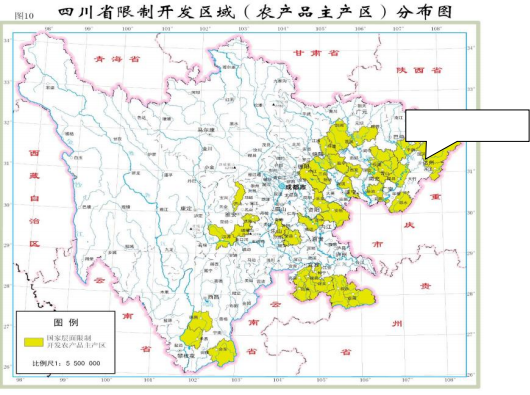 图 3-1    四川省限制开发区域（农产品主产区）分布图图 3-2    四川省禁止开发区域示意图2 、生态功能区划本项目位于达州市通川区，根据《四川省生态功能区划》，项目所在地 属于“ 四川盆地亚热带农林生态区 ”中的“I-4- 1 ”。该生态功能区特征见下表：表 3-2    生态功能区特征一览表本项目为河湖治理及防洪工程，项目施工造成小面积水体扰动和水土流 失，项目工程量较小，施工期较短，在施工过程中严格落实提出的生态恢复 治理措施、水土保持措施，减少对生态的影响和水土流失，项目建设对区域生态环境影响较小。3 、区域生态环境现状（1）评价区植被分布情况①区域植被现状根据四川植被划分，本项目评价区植被隶属于川东盆地及西南山地常绿 阔叶林带——川东盆地偏湿性常绿阔叶林亚带——盆地南部中山植被区。由 于人类对该植被地区开发利用早，活动频繁以及该区自然气候条件的因素， 项目所在区域植被次生性明显，人类开发利用频繁，地带性常绿阔叶林破坏严重，以次生林为主，针叶林间或分布。项目范围内无珍稀植被分布。②区域主要植被类型该区域主要地形为低山丘陵，评价范围植被类型以竹林、低山灌草和栽 培植被为主。植被分布的特点: 自然植被组合单纯，主要是竹林、次生灌丛和 亚热带低山禾草草丛。由于位于丘陵地区，海拔相对高差较小，植被水平和 垂直分布规律不明显。竹林广泛分布于丘陵、河谷、坡地等地区，柏木、马 尾松、栓皮栎、麻栎等疏林在土层较厚的丘陵地区，呈稀疏斑块镶嵌分布;次 生灌丛分布于向阳山坡，栽培植被主要是桉树、黄葛树、小叶榕、杨树、芭 蕉等绿化行道树，龙眼、荔枝、核桃、甜橙、柚子等经果林木，以及水稻、玉米、番薯、花生、甘蔗等农作物。（2）评价区动物分布情况由于评价区域人类活动较频繁，区域对土地资源的利用已达到很高的程 度，大型野生动物已经绝迹。受到人类长期活动的地方，野生动物的生存环 境基本上已经遭到破坏。野生动物多为适应耕地和居民点的种类，林栖鸟类 较少见，而以盗食谷物的鼠类和鸟类居多，生活于耕地区捕食昆虫、鼠类的 两栖类、爬行类动物较多，主要野生动物有蛙、野兔、田鼠、蝙蝠、蛇、野鸡等。现状调查期间评价范围内无珍稀野生动物分布。（3）水生生态环境州河属渠江一级支流，上源分前、中、后河三支，均发源于大巴山南麓。 主流前河发源于城口县燕麦乡光头山，海拔 2685.7m ，自北东向西南流，至宣 汉县城附近与后河汇合后始称州河，主河长 310km，控制流域面积 11165km2。流域形状呈扇形，域内水系发育，上游主要支流有前河、中河和后河，中下游主要支流有明月江、铜钵河、东柳河等，呈不对称分布。魏家河为州河流域一小支流，发源于通川区罗江镇的扁岩子～包子石一 带，南流经沿方家坪、唐家坝，蒲家场，魏家场，谭家门、罗江镇，注入州 河。控制流域面积 89.66km2，主长 21.0km，平均坡降 38.69‰。工程区涉及一 小支沟龚家沟，发源于望水垭一带，控制流域面积 1.7km2，主长 3.5km，平均 坡降 101.98‰ 。工程设计流域地处山区，分水地带海拔高程多在 800m  以上， 向下游逐渐递减。整个流域地势呈北高南低之势，山地面积约占 70%左右， 流域内山高坡陡，相对高差约在 200～300m  之间，河面宽约 10～20m 。下游 河道较为平缓。源头高山有部分森林，植被较好，中下游开垦度大，植被较 差，水土流失较重。流域水系较发育，支流密布，上游主要支流有赵家沟、 楼房沟，中下游主要支流有冉家沟、胡家沟等，呈不对称分布，中下游主要支流分布在左岸。①植物A 、浮游植物本项目涉及的地表水为州河右岸魏家河干流，州河右岸魏家河干流涉及 的主要植物为浮游藻类，浮游藻类是水体初级生产力最主要的组成部分，是 食物链和营养结构的基础环节；也是鱼苗和部分成鱼的天然饵料，其密度、生物量、种类组成和多样性也能反映出水体的营养水平。根据中国鱼业年鉴，评价区浮游植物主要为藻类。B 、水生维管束植物州河右岸魏家河干流底质多为细砂、砾石、卵石等，除部分弯道地区存 在少量挺水植物如芦苇、莲子草、水葱外，较少水生植物分布，未发现沉水植物分布。本项目相关河段无水生维管束植物分布。②动物A 、浮游动物根据资料查询，州河右岸魏家河干流浮游动物包括轮虫、枝角类和桡足 类动物，常见的有长额象鼻涵、无棘螺形龟甲轮虫、针簇多肢轮虫、异尾轮属一种、细异尾轮虫、暗小异尾轮虫等。B 、鱼类资源根据现场走访调查并依据《四川鱼类志》《中国动物志鲤形目（下卷）》 《中国动物志鲇形目》《中国淡水鱼类检索》《中国条鲋志》等文献检 索，州河右岸魏家河干流河段鱼类种类主要为鲤形目、鲇形目、鲈形目，常见鱼类包括草鱼、鳊鱼、鲢、鳙、鲤、鲫、鲶鱼、乌鳢、鳜鱼等二十多种。C 、鱼类产卵场、越冬场和索饵场及洄游通道情况根据现场调查及查访资料，本项目评价区域内不涉及国家和省级保护珍 稀鱼类，本项目不涉及重要水生生物自然产卵场、索饵场、越冬场和徊游通 道，不涉及珍稀鱼类栖息地，不涉及种质资源保护区，建设范围内无珍稀濒危水生生物。二、大气环境现状根据《环境影响评价技术导则 大气环境》（HJ2.2-2018），空气质量达 标区判定优先采用国家或地方生态环境主管部门公开发布的评价基准年环境 质量公告或环境质量报告中的数据或结论，包括各评价因子的浓度、标准及 达标判定结果等。根据达州市生态环境局官方网站 2023 年 1 月 18 日发布的 《达州市 2022 年环境空气质量》：达州市市辖区空气质量状况——2022 年 SO2 浓度通川区和达川区并列最高，均为 8μg/m3 ，高新区最低，为 7μg/m3； NO2 浓度达川区最高，为 38μg/m3 ，高新区最低，为 19μg/m3 ；CO  浓度达 川区、通川区和高新川区并列最高，均为 1.2mg/m3；O3 浓度高新区最高，为 130μg/m3 ，达川区最低，为 112μg/m3 ；PM2.5 浓度达川区最高，为 31μg/m3，高新区最低，为 26μg/m3；PM10 浓度达川区最高，为 53μg/m3，高新区最低，为 42μg/m3 。具体见下表：表 3-1      2022 年通川区环境空气污染物现状评价表B 、鱼类资源根据现场走访调查并依据《四川鱼类志》《中国动物志鲤形目（下卷）》 《中国动物志鲇形目》《中国淡水鱼类检索》《中国条鲋志》等文献检 索，州河右岸魏家河干流河段鱼类种类主要为鲤形目、鲇形目、鲈形目，常见鱼类包括草鱼、鳊鱼、鲢、鳙、鲤、鲫、鲶鱼、乌鳢、鳜鱼等二十多种。C 、鱼类产卵场、越冬场和索饵场及洄游通道情况根据现场调查及查访资料，本项目评价区域内不涉及国家和省级保护珍 稀鱼类，本项目不涉及重要水生生物自然产卵场、索饵场、越冬场和徊游通 道，不涉及珍稀鱼类栖息地，不涉及种质资源保护区，建设范围内无珍稀濒危水生生物。二、大气环境现状根据《环境影响评价技术导则 大气环境》（HJ2.2-2018），空气质量达 标区判定优先采用国家或地方生态环境主管部门公开发布的评价基准年环境 质量公告或环境质量报告中的数据或结论，包括各评价因子的浓度、标准及 达标判定结果等。根据达州市生态环境局官方网站 2023 年 1 月 18 日发布的 《达州市 2022 年环境空气质量》：达州市市辖区空气质量状况——2022 年 SO2 浓度通川区和达川区并列最高，均为 8μg/m3 ，高新区最低，为 7μg/m3； NO2 浓度达川区最高，为 38μg/m3 ，高新区最低，为 19μg/m3 ；CO  浓度达 川区、通川区和高新川区并列最高，均为 1.2mg/m3；O3 浓度高新区最高，为 130μg/m3 ，达川区最低，为 112μg/m3 ；PM2.5 浓度达川区最高，为 31μg/m3，高新区最低，为 26μg/m3；PM10 浓度达川区最高，为 53μg/m3，高新区最低，为 42μg/m3 。具体见下表：表 3-1      2022 年通川区环境空气污染物现状评价表B 、鱼类资源根据现场走访调查并依据《四川鱼类志》《中国动物志鲤形目（下卷）》 《中国动物志鲇形目》《中国淡水鱼类检索》《中国条鲋志》等文献检 索，州河右岸魏家河干流河段鱼类种类主要为鲤形目、鲇形目、鲈形目，常见鱼类包括草鱼、鳊鱼、鲢、鳙、鲤、鲫、鲶鱼、乌鳢、鳜鱼等二十多种。C 、鱼类产卵场、越冬场和索饵场及洄游通道情况根据现场调查及查访资料，本项目评价区域内不涉及国家和省级保护珍 稀鱼类，本项目不涉及重要水生生物自然产卵场、索饵场、越冬场和徊游通 道，不涉及珍稀鱼类栖息地，不涉及种质资源保护区，建设范围内无珍稀濒危水生生物。二、大气环境现状根据《环境影响评价技术导则 大气环境》（HJ2.2-2018），空气质量达 标区判定优先采用国家或地方生态环境主管部门公开发布的评价基准年环境 质量公告或环境质量报告中的数据或结论，包括各评价因子的浓度、标准及 达标判定结果等。根据达州市生态环境局官方网站 2023 年 1 月 18 日发布的 《达州市 2022 年环境空气质量》：达州市市辖区空气质量状况——2022 年 SO2 浓度通川区和达川区并列最高，均为 8μg/m3 ，高新区最低，为 7μg/m3； NO2 浓度达川区最高，为 38μg/m3 ，高新区最低，为 19μg/m3 ；CO  浓度达 川区、通川区和高新川区并列最高，均为 1.2mg/m3；O3 浓度高新区最高，为 130μg/m3 ，达川区最低，为 112μg/m3 ；PM2.5 浓度达川区最高，为 31μg/m3，高新区最低，为 26μg/m3；PM10 浓度达川区最高，为 53μg/m3，高新区最低，为 42μg/m3 。具体见下表：表 3-1      2022 年通川区环境空气污染物现状评价表B 、鱼类资源根据现场走访调查并依据《四川鱼类志》《中国动物志鲤形目（下卷）》 《中国动物志鲇形目》《中国淡水鱼类检索》《中国条鲋志》等文献检 索，州河右岸魏家河干流河段鱼类种类主要为鲤形目、鲇形目、鲈形目，常见鱼类包括草鱼、鳊鱼、鲢、鳙、鲤、鲫、鲶鱼、乌鳢、鳜鱼等二十多种。C 、鱼类产卵场、越冬场和索饵场及洄游通道情况根据现场调查及查访资料，本项目评价区域内不涉及国家和省级保护珍 稀鱼类，本项目不涉及重要水生生物自然产卵场、索饵场、越冬场和徊游通 道，不涉及珍稀鱼类栖息地，不涉及种质资源保护区，建设范围内无珍稀濒危水生生物。二、大气环境现状根据《环境影响评价技术导则 大气环境》（HJ2.2-2018），空气质量达 标区判定优先采用国家或地方生态环境主管部门公开发布的评价基准年环境 质量公告或环境质量报告中的数据或结论，包括各评价因子的浓度、标准及 达标判定结果等。根据达州市生态环境局官方网站 2023 年 1 月 18 日发布的 《达州市 2022 年环境空气质量》：达州市市辖区空气质量状况——2022 年 SO2 浓度通川区和达川区并列最高，均为 8μg/m3 ，高新区最低，为 7μg/m3； NO2 浓度达川区最高，为 38μg/m3 ，高新区最低，为 19μg/m3 ；CO  浓度达 川区、通川区和高新川区并列最高，均为 1.2mg/m3；O3 浓度高新区最高，为 130μg/m3 ，达川区最低，为 112μg/m3 ；PM2.5 浓度达川区最高，为 31μg/m3，高新区最低，为 26μg/m3；PM10 浓度达川区最高，为 53μg/m3，高新区最低，为 42μg/m3 。具体见下表：表 3-1      2022 年通川区环境空气污染物现状评价表B 、鱼类资源根据现场走访调查并依据《四川鱼类志》《中国动物志鲤形目（下卷）》 《中国动物志鲇形目》《中国淡水鱼类检索》《中国条鲋志》等文献检 索，州河右岸魏家河干流河段鱼类种类主要为鲤形目、鲇形目、鲈形目，常见鱼类包括草鱼、鳊鱼、鲢、鳙、鲤、鲫、鲶鱼、乌鳢、鳜鱼等二十多种。C 、鱼类产卵场、越冬场和索饵场及洄游通道情况根据现场调查及查访资料，本项目评价区域内不涉及国家和省级保护珍 稀鱼类，本项目不涉及重要水生生物自然产卵场、索饵场、越冬场和徊游通 道，不涉及珍稀鱼类栖息地，不涉及种质资源保护区，建设范围内无珍稀濒危水生生物。二、大气环境现状根据《环境影响评价技术导则 大气环境》（HJ2.2-2018），空气质量达 标区判定优先采用国家或地方生态环境主管部门公开发布的评价基准年环境 质量公告或环境质量报告中的数据或结论，包括各评价因子的浓度、标准及 达标判定结果等。根据达州市生态环境局官方网站 2023 年 1 月 18 日发布的 《达州市 2022 年环境空气质量》：达州市市辖区空气质量状况——2022 年 SO2 浓度通川区和达川区并列最高，均为 8μg/m3 ，高新区最低，为 7μg/m3； NO2 浓度达川区最高，为 38μg/m3 ，高新区最低，为 19μg/m3 ；CO  浓度达 川区、通川区和高新川区并列最高，均为 1.2mg/m3；O3 浓度高新区最高，为 130μg/m3 ，达川区最低，为 112μg/m3 ；PM2.5 浓度达川区最高，为 31μg/m3，高新区最低，为 26μg/m3；PM10 浓度达川区最高，为 53μg/m3，高新区最低，为 42μg/m3 。具体见下表：表 3-1      2022 年通川区环境空气污染物现状评价表B 、鱼类资源根据现场走访调查并依据《四川鱼类志》《中国动物志鲤形目（下卷）》 《中国动物志鲇形目》《中国淡水鱼类检索》《中国条鲋志》等文献检 索，州河右岸魏家河干流河段鱼类种类主要为鲤形目、鲇形目、鲈形目，常见鱼类包括草鱼、鳊鱼、鲢、鳙、鲤、鲫、鲶鱼、乌鳢、鳜鱼等二十多种。C 、鱼类产卵场、越冬场和索饵场及洄游通道情况根据现场调查及查访资料，本项目评价区域内不涉及国家和省级保护珍 稀鱼类，本项目不涉及重要水生生物自然产卵场、索饵场、越冬场和徊游通 道，不涉及珍稀鱼类栖息地，不涉及种质资源保护区，建设范围内无珍稀濒危水生生物。二、大气环境现状根据《环境影响评价技术导则 大气环境》（HJ2.2-2018），空气质量达 标区判定优先采用国家或地方生态环境主管部门公开发布的评价基准年环境 质量公告或环境质量报告中的数据或结论，包括各评价因子的浓度、标准及 达标判定结果等。根据达州市生态环境局官方网站 2023 年 1 月 18 日发布的 《达州市 2022 年环境空气质量》：达州市市辖区空气质量状况——2022 年 SO2 浓度通川区和达川区并列最高，均为 8μg/m3 ，高新区最低，为 7μg/m3； NO2 浓度达川区最高，为 38μg/m3 ，高新区最低，为 19μg/m3 ；CO  浓度达 川区、通川区和高新川区并列最高，均为 1.2mg/m3；O3 浓度高新区最高，为 130μg/m3 ，达川区最低，为 112μg/m3 ；PM2.5 浓度达川区最高，为 31μg/m3，高新区最低，为 26μg/m3；PM10 浓度达川区最高，为 53μg/m3，高新区最低，为 42μg/m3 。具体见下表：表 3-1      2022 年通川区环境空气污染物现状评价表B 、鱼类资源根据现场走访调查并依据《四川鱼类志》《中国动物志鲤形目（下卷）》 《中国动物志鲇形目》《中国淡水鱼类检索》《中国条鲋志》等文献检 索，州河右岸魏家河干流河段鱼类种类主要为鲤形目、鲇形目、鲈形目，常见鱼类包括草鱼、鳊鱼、鲢、鳙、鲤、鲫、鲶鱼、乌鳢、鳜鱼等二十多种。C 、鱼类产卵场、越冬场和索饵场及洄游通道情况根据现场调查及查访资料，本项目评价区域内不涉及国家和省级保护珍 稀鱼类，本项目不涉及重要水生生物自然产卵场、索饵场、越冬场和徊游通 道，不涉及珍稀鱼类栖息地，不涉及种质资源保护区，建设范围内无珍稀濒危水生生物。二、大气环境现状根据《环境影响评价技术导则 大气环境》（HJ2.2-2018），空气质量达 标区判定优先采用国家或地方生态环境主管部门公开发布的评价基准年环境 质量公告或环境质量报告中的数据或结论，包括各评价因子的浓度、标准及 达标判定结果等。根据达州市生态环境局官方网站 2023 年 1 月 18 日发布的 《达州市 2022 年环境空气质量》：达州市市辖区空气质量状况——2022 年 SO2 浓度通川区和达川区并列最高，均为 8μg/m3 ，高新区最低，为 7μg/m3； NO2 浓度达川区最高，为 38μg/m3 ，高新区最低，为 19μg/m3 ；CO  浓度达 川区、通川区和高新川区并列最高，均为 1.2mg/m3；O3 浓度高新区最高，为 130μg/m3 ，达川区最低，为 112μg/m3 ；PM2.5 浓度达川区最高，为 31μg/m3，高新区最低，为 26μg/m3；PM10 浓度达川区最高，为 53μg/m3，高新区最低，为 42μg/m3 。具体见下表：表 3-1      2022 年通川区环境空气污染物现状评价表污染物年评价指标现状浓度 (μg/m3）标准值  (μg/m3）占标率 （%）超标倍 数达标情 况SO2年平均质量浓度86013.30达标NO2年平均质量浓度334082.50达标PM10年平均质量浓度487068.60达标PM2.5年平均质量浓度303585.70达标CO日均浓度的第 95 百分位数1.2（mg/m3）4（mg/m3）300达标O3日最大 8h 评价浓 度的第 90 百分位11816073.80达标项目位于达州市通川区，根据《2022 年达州市环境状况公报》可知，项项目位于达州市通川区，根据《2022 年达州市环境状况公报》可知，项项目位于达州市通川区，根据《2022 年达州市环境状况公报》可知，项项目位于达州市通川区，根据《2022 年达州市环境状况公报》可知，项项目位于达州市通川区，根据《2022 年达州市环境状况公报》可知，项项目位于达州市通川区，根据《2022 年达州市环境状况公报》可知，项项目位于达州市通川区，根据《2022 年达州市环境状况公报》可知，项目所在地达州市通川区属于达标区。三、地表水环境现状本次地表水环境质量现状评价数据引用达州市生态环境局公布的2023  年达州市地表水水质月报（http://sthjj.dazhou.gov.cn/news-list-shjzlcs.html）。表 3-5    达州市车家河断面水质评价结果表枯水期（2022 年 12 月-2023 年 4 月）2023 年 11 月根据达州市生态环境局主管部门公布数据，满足地表水环境质量 III 类，地表水环境质量较好。四、声环境质量现状为了解项目所在地噪声环境质量现状，委托达州恒福环境监测服务有限公司于 2022 年 12 月 25  日对周围敏感点进行噪声监测。1 、监测布点共设 3 个噪声监测点位，监测点位见表。表 3-6        噪声监测点位2 、监测结果及分析噪声监测结果见下表。表 3-7      噪声监测结果统计及分析    单位：dB（A）编号           1               标准值              达标情况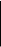 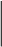 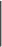 由监测结果可知，本项目周围敏感点监测点达到《声环境质量标准》（GB3096-2008）中 2 类的标准限值。五、土壤（底泥）质量现状为了解项目区域土壤（底泥）环境质量现状，本次评价委托达州恒福环 境监测服务有限公司于 2022 年 12 月 25  日对本项目区域土壤（底泥）进行了监测。1 、监测布点及监测因子项目评价区内设置监测点 2 个，监测点位置及监测因子见下表。表 3-8        地底泥监测布点一览表2 、监测时间及频率2022 年 12 月 25  日，监测 1 天，1 天 1 次。4 、评价标准执 行《 土壤环境质量 农用地土壤污染风 险 管控控制（试 行 ）》（GB15618-2018）表 1 限值。4 、监测结果表 3-9      项目土壤监测结果表镍镍3232322525100达标锌锌1251251256969250达标由上表可知，项目 1# 、2#点位处土壤（底泥）环境质量满足《土壤环境 质量  农用地土壤污染风险管控控制（试行）》（GB15618-2018）表 1  限值要求。六、地下水质量现状本项目基本不存在地下水环境污染途径，根据《建设项目环境影响报告表编制技术指南（生态影响类）（试行）》，可不开展环境质量现状调查。由上表可知，项目 1# 、2#点位处土壤（底泥）环境质量满足《土壤环境 质量  农用地土壤污染风险管控控制（试行）》（GB15618-2018）表 1  限值要求。六、地下水质量现状本项目基本不存在地下水环境污染途径，根据《建设项目环境影响报告表编制技术指南（生态影响类）（试行）》，可不开展环境质量现状调查。由上表可知，项目 1# 、2#点位处土壤（底泥）环境质量满足《土壤环境 质量  农用地土壤污染风险管控控制（试行）》（GB15618-2018）表 1  限值要求。六、地下水质量现状本项目基本不存在地下水环境污染途径，根据《建设项目环境影响报告表编制技术指南（生态影响类）（试行）》，可不开展环境质量现状调查。由上表可知，项目 1# 、2#点位处土壤（底泥）环境质量满足《土壤环境 质量  农用地土壤污染风险管控控制（试行）》（GB15618-2018）表 1  限值要求。六、地下水质量现状本项目基本不存在地下水环境污染途径，根据《建设项目环境影响报告表编制技术指南（生态影响类）（试行）》，可不开展环境质量现状调查。由上表可知，项目 1# 、2#点位处土壤（底泥）环境质量满足《土壤环境 质量  农用地土壤污染风险管控控制（试行）》（GB15618-2018）表 1  限值要求。六、地下水质量现状本项目基本不存在地下水环境污染途径，根据《建设项目环境影响报告表编制技术指南（生态影响类）（试行）》，可不开展环境质量现状调查。由上表可知，项目 1# 、2#点位处土壤（底泥）环境质量满足《土壤环境 质量  农用地土壤污染风险管控控制（试行）》（GB15618-2018）表 1  限值要求。六、地下水质量现状本项目基本不存在地下水环境污染途径，根据《建设项目环境影响报告表编制技术指南（生态影响类）（试行）》，可不开展环境质量现状调查。由上表可知，项目 1# 、2#点位处土壤（底泥）环境质量满足《土壤环境 质量  农用地土壤污染风险管控控制（试行）》（GB15618-2018）表 1  限值要求。六、地下水质量现状本项目基本不存在地下水环境污染途径，根据《建设项目环境影响报告表编制技术指南（生态影响类）（试行）》，可不开展环境质量现状调查。由上表可知，项目 1# 、2#点位处土壤（底泥）环境质量满足《土壤环境 质量  农用地土壤污染风险管控控制（试行）》（GB15618-2018）表 1  限值要求。六、地下水质量现状本项目基本不存在地下水环境污染途径，根据《建设项目环境影响报告表编制技术指南（生态影响类）（试行）》，可不开展环境质量现状调查。由上表可知，项目 1# 、2#点位处土壤（底泥）环境质量满足《土壤环境 质量  农用地土壤污染风险管控控制（试行）》（GB15618-2018）表 1  限值要求。六、地下水质量现状本项目基本不存在地下水环境污染途径，根据《建设项目环境影响报告表编制技术指南（生态影响类）（试行）》，可不开展环境质量现状调查。与项目有关的原有环境污染和生态破坏问题本项目为新建项目，州河右岸魏家河干流河流自由游荡，现状河堤为河 流冲刷下切产生的天然土堤，防洪标准低，抗冲能力较差。 目前该段河堤不 能满足 20 年一遇洪水防洪标准。加之延河河道狭窄，洪水流速大，对河道冲蚀强烈，使得延河防洪体系极为薄弱。总体来看，当地未形成有效的防洪体系，难以防御大洪水，不能适应当前经济发展的需要，急需完善防洪设施，提高河道防洪能力。本项目为新建项目，州河右岸魏家河干流河流自由游荡，现状河堤为河 流冲刷下切产生的天然土堤，防洪标准低，抗冲能力较差。 目前该段河堤不 能满足 20 年一遇洪水防洪标准。加之延河河道狭窄，洪水流速大，对河道冲蚀强烈，使得延河防洪体系极为薄弱。总体来看，当地未形成有效的防洪体系，难以防御大洪水，不能适应当前经济发展的需要，急需完善防洪设施，提高河道防洪能力。本项目为新建项目，州河右岸魏家河干流河流自由游荡，现状河堤为河 流冲刷下切产生的天然土堤，防洪标准低，抗冲能力较差。 目前该段河堤不 能满足 20 年一遇洪水防洪标准。加之延河河道狭窄，洪水流速大，对河道冲蚀强烈，使得延河防洪体系极为薄弱。总体来看，当地未形成有效的防洪体系，难以防御大洪水，不能适应当前经济发展的需要，急需完善防洪设施，提高河道防洪能力。本项目为新建项目，州河右岸魏家河干流河流自由游荡，现状河堤为河 流冲刷下切产生的天然土堤，防洪标准低，抗冲能力较差。 目前该段河堤不 能满足 20 年一遇洪水防洪标准。加之延河河道狭窄，洪水流速大，对河道冲蚀强烈，使得延河防洪体系极为薄弱。总体来看，当地未形成有效的防洪体系，难以防御大洪水，不能适应当前经济发展的需要，急需完善防洪设施，提高河道防洪能力。本项目为新建项目，州河右岸魏家河干流河流自由游荡，现状河堤为河 流冲刷下切产生的天然土堤，防洪标准低，抗冲能力较差。 目前该段河堤不 能满足 20 年一遇洪水防洪标准。加之延河河道狭窄，洪水流速大，对河道冲蚀强烈，使得延河防洪体系极为薄弱。总体来看，当地未形成有效的防洪体系，难以防御大洪水，不能适应当前经济发展的需要，急需完善防洪设施，提高河道防洪能力。本项目为新建项目，州河右岸魏家河干流河流自由游荡，现状河堤为河 流冲刷下切产生的天然土堤，防洪标准低，抗冲能力较差。 目前该段河堤不 能满足 20 年一遇洪水防洪标准。加之延河河道狭窄，洪水流速大，对河道冲蚀强烈，使得延河防洪体系极为薄弱。总体来看，当地未形成有效的防洪体系，难以防御大洪水，不能适应当前经济发展的需要，急需完善防洪设施，提高河道防洪能力。本项目为新建项目，州河右岸魏家河干流河流自由游荡，现状河堤为河 流冲刷下切产生的天然土堤，防洪标准低，抗冲能力较差。 目前该段河堤不 能满足 20 年一遇洪水防洪标准。加之延河河道狭窄，洪水流速大，对河道冲蚀强烈，使得延河防洪体系极为薄弱。总体来看，当地未形成有效的防洪体系，难以防御大洪水，不能适应当前经济发展的需要，急需完善防洪设施，提高河道防洪能力。本项目为新建项目，州河右岸魏家河干流河流自由游荡，现状河堤为河 流冲刷下切产生的天然土堤，防洪标准低，抗冲能力较差。 目前该段河堤不 能满足 20 年一遇洪水防洪标准。加之延河河道狭窄，洪水流速大，对河道冲蚀强烈，使得延河防洪体系极为薄弱。总体来看，当地未形成有效的防洪体系，难以防御大洪水，不能适应当前经济发展的需要，急需完善防洪设施，提高河道防洪能力。本项目为新建项目，州河右岸魏家河干流河流自由游荡，现状河堤为河 流冲刷下切产生的天然土堤，防洪标准低，抗冲能力较差。 目前该段河堤不 能满足 20 年一遇洪水防洪标准。加之延河河道狭窄，洪水流速大，对河道冲蚀强烈，使得延河防洪体系极为薄弱。总体来看，当地未形成有效的防洪体系，难以防御大洪水，不能适应当前经济发展的需要，急需完善防洪设施，提高河道防洪能力。生态环境保护目标项目环境保护目标见下表：表 3-10项目环境保护目标见下表：表 3-10项目环境保护目标见下表：表 3-10项目环境保护目标见下表：表 3-10项目主要环境保护目标一览表项目主要环境保护目标一览表项目主要环境保护目标一览表项目主要环境保护目标一览表项目主要环境保护目标一览表生态环境保护目标保护要素保护对象保护对象方位方位最近距 离规模保护级别保护级别生态环境保护目标大气环境散户居民散户居民东北侧，防 洪堤右岸东北侧，防 洪堤右岸45m5 户，15 人《环境空气质量标准》（GB3095-2012）二级 标准《环境空气质量标准》（GB3095-2012）二级 标准生态环境保护目标大气环境杨家桥村居民杨家桥村居民东侧，防洪 堤左岸东侧，防洪 堤左岸32m80 户，240 人《环境空气质量标准》（GB3095-2012）二级 标准《环境空气质量标准》（GB3095-2012）二级 标准生态环境保护目标地表水环境魏家河（州河 支流）魏家河（州河 支流）防洪堤沿线防洪堤沿线防洪堤沿线小河，灌 溉、纳污《地表水环境质量标 准》（GB3838-2002）III 类标准《地表水环境质量标 准》（GB3838-2002）III 类标准生态环境保护目标地表水环境州河州河4.7km4.7km4.7km中河，灌 溉、纳污《地表水环境质量标 准》（GB3838-2002）III 类标准《地表水环境质量标 准》（GB3838-2002）III 类标准生态环境保护目标声环境散户居民散户居民东北侧，防 洪堤右岸东北侧，防 洪堤右岸45m5 户，15 人《声环境质量标准》 （GB3096-2008）2 类标准《声环境质量标准》 （GB3096-2008）2 类标准生态环境保护目标声环境杨家桥村居民杨家桥村居民东侧，防洪 堤左岸东侧，防洪 堤左岸32m80 户，240 人《声环境质量标准》 （GB3096-2008）2 类标准《声环境质量标准》 （GB3096-2008）2 类标准生态环境保护目标生态环境水生生态环境水生生态环境工程所在河流上游 500m ，下游 1500m 区域水生动植物工程所在河流上游 500m ，下游 1500m 区域水生动植物工程所在河流上游 500m ，下游 1500m 区域水生动植物工程所在河流上游 500m ，下游 1500m 区域水生动植物不降低现有生态功能不降低现有生态功能生态环境保护目标生态环境陆生生态环境陆生生态环境工程占地 200m 区域的陆生动植物工程占地 200m 区域的陆生动植物工程占地 200m 区域的陆生动植物工程占地 200m 区域的陆生动植物不降低现有生态功能不降低现有生态功能生态环境保护目标生态环境水土保持水土保持水土保持水土保持水土保持水土保持不增加水土流失强度不增加水土流失强度评价标准一、环境质量标准1 、环境空气质量项目环境空气执行《环境空气质量标准》（GB3095-2012）二级标准限值详见表 3- 11 所示。表 3-11    环境空气污染物质量标准浓度限值一、环境质量标准1 、环境空气质量项目环境空气执行《环境空气质量标准》（GB3095-2012）二级标准限值详见表 3- 11 所示。表 3-11    环境空气污染物质量标准浓度限值一、环境质量标准1 、环境空气质量项目环境空气执行《环境空气质量标准》（GB3095-2012）二级标准限值详见表 3- 11 所示。表 3-11    环境空气污染物质量标准浓度限值一、环境质量标准1 、环境空气质量项目环境空气执行《环境空气质量标准》（GB3095-2012）二级标准限值详见表 3- 11 所示。表 3-11    环境空气污染物质量标准浓度限值一、环境质量标准1 、环境空气质量项目环境空气执行《环境空气质量标准》（GB3095-2012）二级标准限值详见表 3- 11 所示。表 3-11    环境空气污染物质量标准浓度限值一、环境质量标准1 、环境空气质量项目环境空气执行《环境空气质量标准》（GB3095-2012）二级标准限值详见表 3- 11 所示。表 3-11    环境空气污染物质量标准浓度限值一、环境质量标准1 、环境空气质量项目环境空气执行《环境空气质量标准》（GB3095-2012）二级标准限值详见表 3- 11 所示。表 3-11    环境空气污染物质量标准浓度限值一、环境质量标准1 、环境空气质量项目环境空气执行《环境空气质量标准》（GB3095-2012）二级标准限值详见表 3- 11 所示。表 3-11    环境空气污染物质量标准浓度限值一、环境质量标准1 、环境空气质量项目环境空气执行《环境空气质量标准》（GB3095-2012）二级标准限值详见表 3- 11 所示。表 3-11    环境空气污染物质量标准浓度限值一、环境质量标准1 、环境空气质量项目环境空气执行《环境空气质量标准》（GB3095-2012）二级标准限值详见表 3- 11 所示。表 3-11    环境空气污染物质量标准浓度限值一、环境质量标准1 、环境空气质量项目环境空气执行《环境空气质量标准》（GB3095-2012）二级标准限值详见表 3- 11 所示。表 3-11    环境空气污染物质量标准浓度限值一、环境质量标准1 、环境空气质量项目环境空气执行《环境空气质量标准》（GB3095-2012）二级标准限值详见表 3- 11 所示。表 3-11    环境空气污染物质量标准浓度限值一、环境质量标准1 、环境空气质量项目环境空气执行《环境空气质量标准》（GB3095-2012）二级标准限值详见表 3- 11 所示。表 3-11    环境空气污染物质量标准浓度限值一、环境质量标准1 、环境空气质量项目环境空气执行《环境空气质量标准》（GB3095-2012）二级标准限值详见表 3- 11 所示。表 3-11    环境空气污染物质量标准浓度限值一、环境质量标准1 、环境空气质量项目环境空气执行《环境空气质量标准》（GB3095-2012）二级标准限值详见表 3- 11 所示。表 3-11    环境空气污染物质量标准浓度限值一、环境质量标准1 、环境空气质量项目环境空气执行《环境空气质量标准》（GB3095-2012）二级标准限值详见表 3- 11 所示。表 3-11    环境空气污染物质量标准浓度限值评价标准序 号污染物名称污染物名称污染物名称平均时间平均时间平均时间平均时间二级浓度限值二级浓度限值二级浓度限值二级浓度限值单位单位备注备注评价标准1二氧化硫（SO2）二氧化硫（SO2）二氧化硫（SO2）年平均年平均年平均年平均60606060μg/m3μg/m3《环境空气 质量标准》 （GB3095-2 012）二级标准《环境空气 质量标准》 （GB3095-2 012）二级标准评价标准1二氧化硫（SO2）二氧化硫（SO2）二氧化硫（SO2）24 小时平均24 小时平均24 小时平均24 小时平均150150150150μg/m3μg/m3《环境空气 质量标准》 （GB3095-2 012）二级标准《环境空气 质量标准》 （GB3095-2 012）二级标准评价标准1二氧化硫（SO2）二氧化硫（SO2）二氧化硫（SO2）1 小时平均1 小时平均1 小时平均1 小时平均500500500500μg/m3μg/m3《环境空气 质量标准》 （GB3095-2 012）二级标准《环境空气 质量标准》 （GB3095-2 012）二级标准评价标准2二氧化氮（NO2）二氧化氮（NO2）二氧化氮（NO2）年平均年平均年平均年平均40404040μg/m3μg/m3《环境空气 质量标准》 （GB3095-2 012）二级标准《环境空气 质量标准》 （GB3095-2 012）二级标准评价标准2二氧化氮（NO2）二氧化氮（NO2）二氧化氮（NO2）24 小时平均24 小时平均24 小时平均24 小时平均80808080μg/m3μg/m3《环境空气 质量标准》 （GB3095-2 012）二级标准《环境空气 质量标准》 （GB3095-2 012）二级标准评价标准2二氧化氮（NO2）二氧化氮（NO2）二氧化氮（NO2）1 小时平均1 小时平均1 小时平均1 小时平均200200200200μg/m3μg/m3《环境空气 质量标准》 （GB3095-2 012）二级标准《环境空气 质量标准》 （GB3095-2 012）二级标准评价标准3一氧化碳（CO）一氧化碳（CO）一氧化碳（CO）24 小时平均24 小时平均24 小时平均24 小时平均4444mg/m3mg/m3《环境空气 质量标准》 （GB3095-2 012）二级标准《环境空气 质量标准》 （GB3095-2 012）二级标准评价标准3一氧化碳（CO）一氧化碳（CO）一氧化碳（CO）1 小时平均1 小时平均1 小时平均1 小时平均10101010mg/m3mg/m3《环境空气 质量标准》 （GB3095-2 012）二级标准《环境空气 质量标准》 （GB3095-2 012）二级标准评价标准4臭氧（O3）臭氧（O3）臭氧（O3）8 小时平均8 小时平均8 小时平均8 小时平均160160160160μg/m3μg/m3《环境空气 质量标准》 （GB3095-2 012）二级标准《环境空气 质量标准》 （GB3095-2 012）二级标准评价标准4臭氧（O3）臭氧（O3）臭氧（O3）1 小时平均1 小时平均1 小时平均1 小时平均200200200200μg/m3μg/m3《环境空气 质量标准》 （GB3095-2 012）二级标准《环境空气 质量标准》 （GB3095-2 012）二级标准评价标准5颗粒物（PM10）颗粒物（PM10）颗粒物（PM10）年平均年平均年平均年平均70707070μg/m3μg/m3《环境空气 质量标准》 （GB3095-2 012）二级标准《环境空气 质量标准》 （GB3095-2 012）二级标准评价标准5颗粒物（PM10）颗粒物（PM10）颗粒物（PM10）24 小时平均24 小时平均24 小时平均24 小时平均150150150150μg/m3μg/m3《环境空气 质量标准》 （GB3095-2 012）二级标准《环境空气 质量标准》 （GB3095-2 012）二级标准评价标准6颗粒物（PM2.5）颗粒物（PM2.5）颗粒物（PM2.5）年平均年平均年平均年平均35353535μg/m3μg/m3《环境空气 质量标准》 （GB3095-2 012）二级标准《环境空气 质量标准》 （GB3095-2 012）二级标准评价标准6颗粒物（PM2.5）颗粒物（PM2.5）颗粒物（PM2.5）24 小时平均24 小时平均24 小时平均24 小时平均75757575μg/m3μg/m3《环境空气 质量标准》 （GB3095-2 012）二级标准《环境空气 质量标准》 （GB3095-2 012）二级标准评价标准7总悬浮颗粒物（TSP）总悬浮颗粒物（TSP）总悬浮颗粒物（TSP）年平均年平均年平均年平均200200200200μg/m3μg/m3《环境空气 质量标准》 （GB3095-2 012）二级标准《环境空气 质量标准》 （GB3095-2 012）二级标准评价标准7总悬浮颗粒物（TSP）总悬浮颗粒物（TSP）总悬浮颗粒物（TSP）24 小时平均24 小时平均24 小时平均24 小时平均300300300300μg/m3μg/m3《环境空气 质量标准》 （GB3095-2 012）二级标准《环境空气 质量标准》 （GB3095-2 012）二级标准评价标准2 、声环境质量本项目环境噪声执行《声环境质量标准》（GB3096-2008）中 2 类标准，标准限值见下表 3- 12 所示。表 3-12    环境噪声标准限值     等效声级 LAeq：dB（A）2 、声环境质量本项目环境噪声执行《声环境质量标准》（GB3096-2008）中 2 类标准，标准限值见下表 3- 12 所示。表 3-12    环境噪声标准限值     等效声级 LAeq：dB（A）2 、声环境质量本项目环境噪声执行《声环境质量标准》（GB3096-2008）中 2 类标准，标准限值见下表 3- 12 所示。表 3-12    环境噪声标准限值     等效声级 LAeq：dB（A）2 、声环境质量本项目环境噪声执行《声环境质量标准》（GB3096-2008）中 2 类标准，标准限值见下表 3- 12 所示。表 3-12    环境噪声标准限值     等效声级 LAeq：dB（A）2 、声环境质量本项目环境噪声执行《声环境质量标准》（GB3096-2008）中 2 类标准，标准限值见下表 3- 12 所示。表 3-12    环境噪声标准限值     等效声级 LAeq：dB（A）2 、声环境质量本项目环境噪声执行《声环境质量标准》（GB3096-2008）中 2 类标准，标准限值见下表 3- 12 所示。表 3-12    环境噪声标准限值     等效声级 LAeq：dB（A）2 、声环境质量本项目环境噪声执行《声环境质量标准》（GB3096-2008）中 2 类标准，标准限值见下表 3- 12 所示。表 3-12    环境噪声标准限值     等效声级 LAeq：dB（A）2 、声环境质量本项目环境噪声执行《声环境质量标准》（GB3096-2008）中 2 类标准，标准限值见下表 3- 12 所示。表 3-12    环境噪声标准限值     等效声级 LAeq：dB（A）2 、声环境质量本项目环境噪声执行《声环境质量标准》（GB3096-2008）中 2 类标准，标准限值见下表 3- 12 所示。表 3-12    环境噪声标准限值     等效声级 LAeq：dB（A）2 、声环境质量本项目环境噪声执行《声环境质量标准》（GB3096-2008）中 2 类标准，标准限值见下表 3- 12 所示。表 3-12    环境噪声标准限值     等效声级 LAeq：dB（A）2 、声环境质量本项目环境噪声执行《声环境质量标准》（GB3096-2008）中 2 类标准，标准限值见下表 3- 12 所示。表 3-12    环境噪声标准限值     等效声级 LAeq：dB（A）2 、声环境质量本项目环境噪声执行《声环境质量标准》（GB3096-2008）中 2 类标准，标准限值见下表 3- 12 所示。表 3-12    环境噪声标准限值     等效声级 LAeq：dB（A）2 、声环境质量本项目环境噪声执行《声环境质量标准》（GB3096-2008）中 2 类标准，标准限值见下表 3- 12 所示。表 3-12    环境噪声标准限值     等效声级 LAeq：dB（A）2 、声环境质量本项目环境噪声执行《声环境质量标准》（GB3096-2008）中 2 类标准，标准限值见下表 3- 12 所示。表 3-12    环境噪声标准限值     等效声级 LAeq：dB（A）2 、声环境质量本项目环境噪声执行《声环境质量标准》（GB3096-2008）中 2 类标准，标准限值见下表 3- 12 所示。表 3-12    环境噪声标准限值     等效声级 LAeq：dB（A）2 、声环境质量本项目环境噪声执行《声环境质量标准》（GB3096-2008）中 2 类标准，标准限值见下表 3- 12 所示。表 3-12    环境噪声标准限值     等效声级 LAeq：dB（A）评价标准类  别类  别类  别类  别类  别昼  间昼  间昼  间昼  间昼  间夜  间夜  间夜  间夜  间夜  间夜  间评价标准2 类2 类2 类2 类2 类6060606060505050505050评价标准3 、地表水环境质量本项目地表水体执行《地表水环境质量标准》（GB3838-2002）中Ⅲ类标准。表 3-13    各项污染物的浓度限值     单位：mg/L3 、地表水环境质量本项目地表水体执行《地表水环境质量标准》（GB3838-2002）中Ⅲ类标准。表 3-13    各项污染物的浓度限值     单位：mg/L3 、地表水环境质量本项目地表水体执行《地表水环境质量标准》（GB3838-2002）中Ⅲ类标准。表 3-13    各项污染物的浓度限值     单位：mg/L3 、地表水环境质量本项目地表水体执行《地表水环境质量标准》（GB3838-2002）中Ⅲ类标准。表 3-13    各项污染物的浓度限值     单位：mg/L3 、地表水环境质量本项目地表水体执行《地表水环境质量标准》（GB3838-2002）中Ⅲ类标准。表 3-13    各项污染物的浓度限值     单位：mg/L3 、地表水环境质量本项目地表水体执行《地表水环境质量标准》（GB3838-2002）中Ⅲ类标准。表 3-13    各项污染物的浓度限值     单位：mg/L3 、地表水环境质量本项目地表水体执行《地表水环境质量标准》（GB3838-2002）中Ⅲ类标准。表 3-13    各项污染物的浓度限值     单位：mg/L3 、地表水环境质量本项目地表水体执行《地表水环境质量标准》（GB3838-2002）中Ⅲ类标准。表 3-13    各项污染物的浓度限值     单位：mg/L3 、地表水环境质量本项目地表水体执行《地表水环境质量标准》（GB3838-2002）中Ⅲ类标准。表 3-13    各项污染物的浓度限值     单位：mg/L3 、地表水环境质量本项目地表水体执行《地表水环境质量标准》（GB3838-2002）中Ⅲ类标准。表 3-13    各项污染物的浓度限值     单位：mg/L3 、地表水环境质量本项目地表水体执行《地表水环境质量标准》（GB3838-2002）中Ⅲ类标准。表 3-13    各项污染物的浓度限值     单位：mg/L3 、地表水环境质量本项目地表水体执行《地表水环境质量标准》（GB3838-2002）中Ⅲ类标准。表 3-13    各项污染物的浓度限值     单位：mg/L3 、地表水环境质量本项目地表水体执行《地表水环境质量标准》（GB3838-2002）中Ⅲ类标准。表 3-13    各项污染物的浓度限值     单位：mg/L3 、地表水环境质量本项目地表水体执行《地表水环境质量标准》（GB3838-2002）中Ⅲ类标准。表 3-13    各项污染物的浓度限值     单位：mg/L3 、地表水环境质量本项目地表水体执行《地表水环境质量标准》（GB3838-2002）中Ⅲ类标准。表 3-13    各项污染物的浓度限值     单位：mg/L3 、地表水环境质量本项目地表水体执行《地表水环境质量标准》（GB3838-2002）中Ⅲ类标准。表 3-13    各项污染物的浓度限值     单位：mg/L评价标准项目pHSSCODcrCODcrCODcrBOD5粪大肠菌群粪大肠菌群氨氮氨氮总磷总磷总氮总氮高锰酸盐指数评价标准指标6~9-≤20≤20≤20≤4≤10000≤10000≤1.0≤1.0≤0.2≤0.2≤1.0≤1.0≤6评价标准二、污染物排放标准1 、废水二、污染物排放标准1 、废水二、污染物排放标准1 、废水二、污染物排放标准1 、废水二、污染物排放标准1 、废水二、污染物排放标准1 、废水二、污染物排放标准1 、废水二、污染物排放标准1 、废水二、污染物排放标准1 、废水二、污染物排放标准1 、废水二、污染物排放标准1 、废水二、污染物排放标准1 、废水二、污染物排放标准1 、废水二、污染物排放标准1 、废水二、污染物排放标准1 、废水二、污染物排放标准1 、废水施工期废水经隔油沉淀池处理后回用于场地洒水降尘，施工人员生活污水依托周围已建污水处理设施，收集后用于农肥不外排。2 、废气施工期废气执行《四川省施工场地扬尘排放标准》（DB51-2682-2020） 中表 1  中的排放限值； 底泥干化场恶臭执行《恶臭污染物排放标准》（GB14554-93）中表 1 的二级排放标准。表 3-14    项目施工期大气污染物排放标准值表  （单位：mg/m3）3 、噪声项目施工期噪声执行 《 建筑施工场界环境噪声排放标准 》（GB12348-2011）。运营期无噪声产生。表 3-15          建筑施工场界环境噪声排放限值            单位：Leq dB(A)四、 固体废弃物一般固废参照执行《 一般工业固体废物贮存和填埋污染控制标准》（GB18599-2020）的要求。五、土壤（底泥）项目土壤（底泥）执行《土壤环境质量 农用地土壤污染风险管控控制（试行）》（GB15618-2018）表 1  限值要求，标准限值见表 4- 16。表 4-16    土壤环境质量标准   单位：mg/kg监测项目（单位）                          风险筛选值                         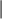 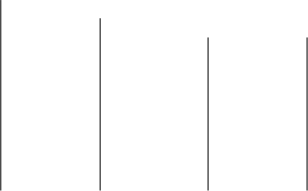 镉    水田        0.3                         0.4                         0.6                         0.8              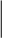 汞                                    .                              .                              .                              .                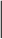   水田         30                          30                           25                          20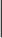   水田         80                          100                         140                         240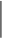 	其他        150                         150                        200                         250             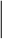   果园        150                         150                        200                        200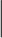 镍              60                           70                          100                         190锌              200                        200                        250                        300其他本项目属于河湖治理及防洪设施工程，属以生态影响为主的建设项目，营运期无“三废 ”污染物产生，不设总量控制指标。施工期生态环境影响分析一、生态环境影响分析1 、水土流失本工程水土流失期主要发生在施工期。在工程的建设过程中，土石方开挖 及其它区域土方的开挖、填筑等，使裸露面表层结构疏松，植被覆盖度降低， 区域内土壤抗侵蚀能力降低，水土流失加剧。堤防基础开挖、填筑，山体开挖， 以及临时堆料场的堆放，毁坏地表植被，使原土壤抗冲性、抗蚀性迅速降低， 形成加速侵蚀，进一步加剧了侵蚀区水土流失。同时，堤防的开挖，造成临空 面积加大，临时侵蚀基准后退，坡度加大，破坏了原河道稳定性，为崩塌、滑 坡等重力侵蚀的发生创造了条件。施工开挖的大量弃土、弃石，为水土流失的 形成提供了丰富的松散物质源，极易被暴雨洪水搬运进入河道，形成大规模输沙。因而工程建设期是水土流失最严重的时期，也是水土流失防治的重点时期。工程施工结束后，因施工引起水土流失的各项因素在逐渐消失，地表扰动 停止，随着时间的推移，施工区域水土流失达到新的平衡，但植被恢复是一个 缓慢的过程，自然恢复期仍有一定量的水土流失。因此，根据施工中不同阶段 的自然环境特点和工程特点，对工程建设施工期以及植被恢复期可能产生的水 土流失总量和危害性进行预测和分析,采取工程与植物措施结合的手段控制整个工程过程中的水土流失。可能造成的水土流失危害：A 、影响工程本身的施工建设和运行工程施工区产生的弃土如不能及时有效地处理，流失的水土将进入施工现场，影响施工进度。B 、淤积河道，影响河道行洪工程在施工期间，若不采取防冲措施，该岸段势必会受到不同程度的冲刷， 造成水土流失危害。工程施工过程中将进行大量的土石方开挖和转运，开挖的 土石方若不及时处理，随意堆置，暴雨时会被冲至兴隆河中，造成河道淤积， 过水断面减小，河床水位抬高，在一定程度上影响行洪、排涝，降低防洪、排 涝能力。土石渣的流入将直接影响下游的水质，给下游人民的生活带来一定的负面影响。C 、影响周边景观、降低空气质量施工期间产生的水土流失将对周边环境带来不利影响，施工废水、扬尘将 降低施工区周围的地表水和空气质量，随意堆放的施工临时堆料、建筑垃会破坏周边景观。D 、影响河流水质、影响水生生物根据现场调查本项目不涉及国家和省级保护珍稀鱼类，本项目不涉及重要 水生生物自然产卵场、索饵场、越冬场和徊游通道，建设范围内无珍稀濒危水 生生物。本工程施工期的堤防建设、清淤作业等对水生生物造成一定的影响。 河道清淤过程中使得悬浮物上浮，导致施工河段一定时间段内悬浮物浓度大量增加，从而对水域水质及水生生物产生一定的影响。本项目水土流失采取分区防治，施工避开雨季，在工程水土保持区域范围 内进行必要的绿化。施工结束后通过及时对临时占地进行迹地恢复，施工避开 雨季，在工程水土保持区域范围内进行必要的绿化。同时，本项目位于罗江镇 州河山桥社区水源地下游；距离蒲家镇凉水村 5 组谭家河水库水源地 4.2km ， 不会对饮用水水源造成影响。施工结束后通过及时对临时占地进行迹地恢复等水土保持措施后，项目对水土流失影响较小，不会造成较大的水土流失情况。2 、施工期对陆域生态的影响（1）工程占地工程对土地利用形式变化的影响包括永久占地和临时占地两方面。①永久占地本项目河道整治和堤坝加固均在原河道和防护堤范围内进行河湖整治和 堤坝加固，未新征用地。本项目属于河道治理项目，项目永久占地面积相对小， 项目的实施很大程度上减少了河水对河道两岸的冲蚀，减少了水土流失，避免 河水在无防护的情况下对河道两岸耕地、林地、草地冲蚀，避免了此部分生物 量大面积毁灭性的损失。项目的实施对河道内及河道两岸生态环境具有长远的正效益。河岸占地形式的改变对景观生态系统起到了明显的改善作。B 、临时占地的影响施工临时占地包括施工工区、施工临时道路和表土临时堆场等，本项目总临时占地 12.0 亩，临时工程占地包括河滩地、灌木林、草地及其他。施工工区、表土临时堆场的设置破坏了地表植被，导致土壤侵蚀模数相应增大，遇到雨季则会引起较大规模的水土流失。临时用地在施工结束后，拆除临时建筑物，建筑垃圾统一清运，清理平整 后，进行景观绿化建设，因此这类占地对环境的影响是暂时的。建设单位和施 工单位在施工期重视临时施工用地在工程结束前的清理和植被恢复工作，减少临时占地对生态的影响。（2）对陆生生态的影响经过调查，工程区内无国家保护野生植物分布，工程对陆生生态系统的影 响主要表现在工程施工活动、工程占地等对植被的损毁。但从生态系统整体性 和系统性角度来讲，工程对陆生生态系统的完整性、稳定性造成总体不利影响的规模很小，陆生生态系统的格局将维持不变。（3）对陆生生物的影响项目区域植被较好，项目区域没有发现分布有国家重点保护植物。工程区 陆生动物主要为农业生态中的小型动物，施工期施工扰动对陆生动物具有一定 的影响，但所占面积小，而且施工区多为平坝空旷区，周围替代生境较多，这 些动物可以向周围相似生境进行转移。另外，工程施工活动又具有暂时性和短 期性的特点。因此，工程施工对动物的影响只是暂时的，会随着施工的结束而消失，不会对这些物种的生存、繁衍构成威胁。3 、对水生生态的影响（1）对州河右岸魏家河干流水体的影响水环境的影响主要为施工机械施工时用油的跑冒滴漏等进入水体对水环 境产生影响。由于本工程清淤采用大开挖方式穿越水体一般较窄，开挖时间较 短。施工河段暂时增高的悬浮物主要产生于底泥开挖时的淤泥，由于施工时间 一般在枯水期。施工河段的流水一般很小或静流，河流产生的悬浮物一般会在 短距离内沉降。同时加强施工管理，防止施工机械用油的跑冒滴漏现象。因此，不会对水环境产生影响。（2）施工对水生生物的影响工程清淤疏浚会直接破坏施工河道及附近底栖生物生境，造成底栖生物量的损失。同时水上施工作业扰动会导致局部水体水质变劣，水域悬浮物浓度升高，水体透明度下降，从而使得水体中浮游生物生产力下降，生物量和生物多样性受影响。①施工期对浮游生物影响分析本工程清淤采取由上至下，分段进行清淤，清淤时先从一边进行清淤完成 后进行另一边清淤。本次清淤量不大，但在施工过程中会扰动周边水域，引起 局部水体中悬浮物浓度增加，降低水体透光率，导致浮游植物光合作用率下降， 并进一步造成水体浮游植物生产力及水体初级生产力下降。但工程施工时间短，对浮游生物影响较小。②施工期对鱼类的影响分析根据调查，州河右岸魏家河干流水体中的鱼类资源不涉及珍稀、特有鱼类。 施工期工程涉水建设占用鱼类栖息地，鱼类栖息地缩小，由于成鱼的活动能力 较强，工程施工作业对其的影响更多表现为“驱散效应 ”工程涉水施工使周围 水中悬浮物质含量过高，会促使鱼类的鳃丝积聚泥沙微粒，严重损害鰓部的滤水和呼吸功能，甚至导致鱼类窒息死亡。但工程施工时间短，对鱼类影响较小。（3）对河道行洪的影响分析河道中因上游植被破坏或人为造成的水土流失现象，将大量的泥沙带入河 床中，逐渐淤积在河道中，阻塞河水的流动，抬高河床，降低了河道行洪能力。 项目工程实施后，通过清淤疏浚河道、修建堤防，清除河道内阻水障碍，清理 了淤积物，增加了行洪断面的泄洪能力。项目清运泥浆将洼地进行良好的堵塞， 加强对河槽的治理，保证河势更为稳定的发生。因此，本工程的建设对河道行洪是有利的。（4）对河势稳定的影响分析本工程河段新建防洪堤，河床横向演变受到约束。同时拓宽河床，河床深 泓线在纵向上仍存在一定幅度变化但相较于天然河道变化幅度将减小。河床在 平面上仍服从“ 凹冲凸淤”规律，使得深泓线平面上存在摆动，但由于河道拓宽 弯曲半径减小，深泓线平面上摆动幅度亦小于天然河道。河道演变趋势是趋于稳定的。4 、对农田生态系统的影响项目临时占地会占用耕地给农业带来的损失，确保临时用地开挖采取分层开挖、分层堆放、分层回填的作业方式以及做好农田的恢复工作待工程结束后，可以恢复原有生产能力。施工过程中产生的施工垃圾、生活垃圾等废物，这些固体垃圾含有难分 解的物质，如不妥善处理，回填入土将影响土壤质量。若在农田中，将影响土 壤耕作和农作物的生长。另外施工过程中，各种机械设备的燃油滴漏也可能对沿线土壤环境造成影响，从而影响土壤耕作和农作物生长。二、施工期地表水影响分析项目施工期废水项目施工废水主要为施工人员生活污水；施工机械、车辆冲洗废水；混凝土养护废水；淤泥堆存余水；基坑排水。1 、施工人员生活污水本项目施工期不设置施工营地，施工人员生活、住宿依托区域附近房屋、 餐馆解决。本项目施工高峰期人员约 60 人，根据《四川省地方标准用水定额》， 施工人员生活用水标准按 50L/人·d 计算，产生的污水系数按 0.8 计，则施工 期生活污水产生量为 2.4m3/d。施工人员生活污水主要含 CODcr、BOD、NH3-N、SS 等。项目施工人员生活污水依托项目区域周边已建污水处理设施处理后用于农肥，不外排，对地表水影响较小。2 、施工机械、车辆冲洗废水项目施工废水主要为施工机械、车辆冲洗废水，主要污染成份为石油类和 悬浮物 ，洗车废水中石油类浓度一般约为 20-30mg/L ，悬浮物含量约为1000mg/L。项目施工工区四周设置临时排水沟，并在施工工区低洼处设置 1 个隔油沉 淀池（5m3 ），在车辆、机械进出口对车辆、机械进行冲洗，冲洗废水经隔油池沉淀处理后洒水降尘，不外排，不会对周围地表水造成影响。3 、混凝土养护废水本项目堤防等施工过程采用混凝土浇筑成型，混凝土浇筑后需进行养护， 此过程中将产生养护废水。本项目混凝土养护废水产生量约为 8m3/d ，主要污染物为 SS ，浓度可达 1000mg/L。项目施工期在需要混凝土养护的各施工段地势低洼处修建沉淀池（共 2 个，单个沉淀池容积 5m3 ），用于收集混凝土养护废水，养护废水经收集后用于施工现场洒水降尘，不外排。4 、淤泥堆存余水本项目部分河道进行清淤疏浚，利用挖掘机在河滩上挖掘淤积物，淤泥中 会夹带水分，河道清淤沿线设置堆存场，堆存过程中会渗出一定量的余水，主 要污染物为 SS。通常情况下，疏浚底泥含水率在 70%以上（疏浚底泥 2325m3， 密度 1.22t/m3 ，干物质 850.95t），在底泥堆放经自然干化，含水率可降至 55%  左右（密度 1.56t/m3 ，干化淤泥量 1632. 15m3 ）。综上，疏浚底泥余水量为 692.85m3  。 本 工 程 施 工 时 间 按 240  天 计 算 ， 底 泥 干 化 堆 存 余 水 量 为0.0000334m3/s。项目在底泥干化场四周设置截水边沟进行收集，堆存中间布置隔板，增加 余水的水利停留时间，确保余水可以静置 8h 以上排放，同时定期适量投加絮 凝剂。项目在底泥干化场旁设置 2 座沉淀池，尺寸 0.9m×0.8m×0.6m，淤泥尾水经沉淀处理后溢流排入州河右岸魏家河。根据对本项目疏浚区域底泥的监测结果分析，本工程疏浚区域底泥满足 《土壤环境质量  农用地土壤污染风险管控标准（试行）》（GB15618-2018） 中农用地土壤污染风险筛选值有关限值要求，其底泥退水中基本不存在重金属 溶出问题，底泥干化场余水中主要污染物是悬浮物。因此不会对土壤和地下水 造成影响。为防止底泥污染物随淤泥堆存区余水入渗地下水，对地下水产生影 响，底泥干化场使用前应先进行防渗处理，底部采用 40cm 粘土作防渗层，防止余水及渗滤液下渗。5 、基坑排水根据施工情况和基坑渗漏情况，采用初期排水和经常性排水两种方式，排出基坑内的积水和渗水。初期排水：由于工程区冬季少雨，且排水历时较短，初期排水不考虑降雨 影响。束窄河床后围堰内水位较低，当上游围堰和纵向围堰填筑完成后，基坑内积水较少，故考虑较小的初期排水。经常性排水：经常性排水主要为基础渗透水，堤基渗透系数较小，同时基坑开挖深度浅，加之围堰有彩布条防渗，因此，根据类似河道防洪堤施工经验，其渗流量较小，约 10m3/d。本工程基坑内设置截流槽，每 100m 设置一个集水坑，每段基坑排水选用 水泵抽排，并在下游设置一个沉淀池，基坑排水静置经沉淀池沉淀处理后排放河道。6 、地表径流项目施工期间属于枯水期，部分用地需开挖及填筑，在当地强降雨条件下，存在水土流失而进入周围水体的风险，对水环境造成影响。项目在施工时，对开挖和填筑的道路、临时表土堆场等，利用塑料薄膜进 行覆盖；在表土堆积地周围用编织土袋拦挡、并设置截洪沟等；在堆料场周围设置沉淀池等措施。通过采取以上措施，大大减少因表土裸露而产生含泥冲刷污水，经设置的沉淀池进一步处理后用于洒水除尘。因此，项目对周围水环境的影响很小。7 、施工扰动影响河道清淤施工涉及底泥产生轻微搅动，导致水体悬浮物浓度增加，但由于 其成分与河道水体一样，经一段时间沉淀后即可恢复到施工前的水平。因此，施工对州河右岸魏家河干流水质会造成一定不利影响，但影响时间较短。8 、施工对下游水质的影响（1）围堰设置、拆除对下游水质影响分析本项目大部分堤段需修筑砂石混合料围堰，在围堰防护下完成相应堤段工 程，围堰采用砂石混合料围堰，开挖料作为堰体，土工膜铺设防渗，编织袋装 砂石混合料压实。需围堰施工的工程结束后，围堰全部拆除用于堤背、堤脚回 填。围堰施工和拆除活动可能会引起水体中 SS 增加，由于围堰建设和拆除的施工时间较短。因此，工程施工活动不会对下游水质造成明显影响。（2）河道清淤对下游水质影响分析项目清淤采取由上至下，分段进行清淤，清淤时先从一边进行清淤完成后 进行另一边清淤。由于州河右岸魏家河干流清淤量不大，在进行清淤疏浚施工，河道下游 500m 水质有一定影响，但影响时段较短，可恢复。综上，本项目施工期对项目区域的水环境有一定的影响，随着施工活动结束，影响将消除。项目施工期产生的各类废水得到合理有效的治理，本项目施工期废水对下游兴隆河影响较小。三、施工环境空气影响分析项目工程施工过程中土石方开挖、回填，施工材料装卸、运输等过程会产 生的施工扬尘；车辆及施工机械尾气；燃油废气（柴油发电机）；焊接烟尘； 底泥干化、堆存恶臭；施工期废气对周围大气的影响程度取决于施工所在地区大气扩散条件、施工强度、工区地形条件等诸多因素。1 、施工扬尘施工扬尘与砂土的粒度、湿度有关，并随天气条件而变化，难以定量估算。 但就正常情况而言，扬尘量与砂土的粒度、湿度成反比，而与地面风速及地面 扬尘启动风速的三次方成正比。由于在施工过程中，土质一般较松散，因此， 在大风、天气干燥尤其是秋冬少雨季节的气象条件下施工场地的地面扬尘可能 对项目近邻的周边区域产生较大的影响。在未采取遮挡和洒水的措施情况下， 一般气象条件在风速为 2.5m/s  时，扬尘的影响范围可达到下风向 150m，影响 范围内 TSP 浓度平均值可达到 0.49mg/m3 ；当有围挡或采取洒水措施后时，同 等条件下其影响距离可缩短 40% 。当风速大于 5m/s  时，施工现场和其下风向 部分区域 TSP  浓度将超过环境空气质量标准中的二级标准，且随着风速的增加，施工粉尘产生的污染程度和超标范围也将随着增强和扩大。项目通过加强管理、采取洒水增湿作业等措施后，施工过程中扬尘可以得 到适当的控制，由于本工程周边居民点的环境空气质量造成一定程度的不利影响，但其影响是暂时的，随着前期准备施工活动的结束，其不利影响也将结束。2 、车辆道路运输扬尘在施工期间土石方开挖、装卸等过程中车辆运输会产生扬尘。据有关调查 显示，施工场地的扬尘主要是由运输车辆行驶产生，约占扬尘总量的 60% ，与道路路面及车辆行驶速度有关。在完全干燥情况下，可按经验公式计算：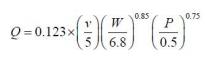 式中：Q——汽车行驶的扬尘产生量，kg/km ·辆；v ——汽车行驶速度，km/h；W——汽车载重量，t；P——道路表面粉尘量，kg/m2。由上式可知，载重车辆行驶扬尘产生量与汽车行驶速度和道路表面粉尘量 成正比。根据调查，一辆载重 5t 的卡车，通过一段长度为 500m 的路面时，不同行车速度和表面清洁程度下产生的扬尘如表 4- 1 所示。表 4-1    不同车速和地面清洁程度时的汽车扬尘    （单位：kg/km ·辆）P——道路表面粉尘量，kg/m2。由上式可知，载重车辆行驶扬尘产生量与汽车行驶速度和道路表面粉尘量 成正比。根据调查，一辆载重 5t 的卡车，通过一段长度为 500m 的路面时，不同行车速度和表面清洁程度下产生的扬尘如表 4- 1 所示。表 4-1    不同车速和地面清洁程度时的汽车扬尘    （单位：kg/km ·辆）P——道路表面粉尘量，kg/m2。由上式可知，载重车辆行驶扬尘产生量与汽车行驶速度和道路表面粉尘量 成正比。根据调查，一辆载重 5t 的卡车，通过一段长度为 500m 的路面时，不同行车速度和表面清洁程度下产生的扬尘如表 4- 1 所示。表 4-1    不同车速和地面清洁程度时的汽车扬尘    （单位：kg/km ·辆）P——道路表面粉尘量，kg/m2。由上式可知，载重车辆行驶扬尘产生量与汽车行驶速度和道路表面粉尘量 成正比。根据调查，一辆载重 5t 的卡车，通过一段长度为 500m 的路面时，不同行车速度和表面清洁程度下产生的扬尘如表 4- 1 所示。表 4-1    不同车速和地面清洁程度时的汽车扬尘    （单位：kg/km ·辆）P——道路表面粉尘量，kg/m2。由上式可知，载重车辆行驶扬尘产生量与汽车行驶速度和道路表面粉尘量 成正比。根据调查，一辆载重 5t 的卡车，通过一段长度为 500m 的路面时，不同行车速度和表面清洁程度下产生的扬尘如表 4- 1 所示。表 4-1    不同车速和地面清洁程度时的汽车扬尘    （单位：kg/km ·辆）P——道路表面粉尘量，kg/m2。由上式可知，载重车辆行驶扬尘产生量与汽车行驶速度和道路表面粉尘量 成正比。根据调查，一辆载重 5t 的卡车，通过一段长度为 500m 的路面时，不同行车速度和表面清洁程度下产生的扬尘如表 4- 1 所示。表 4-1    不同车速和地面清洁程度时的汽车扬尘    （单位：kg/km ·辆）P——道路表面粉尘量，kg/m2。由上式可知，载重车辆行驶扬尘产生量与汽车行驶速度和道路表面粉尘量 成正比。根据调查，一辆载重 5t 的卡车，通过一段长度为 500m 的路面时，不同行车速度和表面清洁程度下产生的扬尘如表 4- 1 所示。表 4-1    不同车速和地面清洁程度时的汽车扬尘    （单位：kg/km ·辆）P(kg/m2)车速(km/h)0.10.20.30.40.51.050.02830.04760.06460.08010.09470.1593100.05660.09530.12910.16020.18940.3186150.08500.14290.19370.24030.28410.4778200.11330.19050.25830.32040.37880.6371本项目施工期定期对地面洒水、对撒落在路面的渣土及时清除、施工现场 主要运输道路尽量采用硬化路面、自卸车、垃圾运输车等运输车辆不允许超载， 出场前一律清洗轮胎，用毡布覆盖，并且在施工区出口设置防尘飞扬垫等一系 列措施后，可大大减少施工扬尘对环境空气的影响。建设单位在采取以上防治 措施，加强施工管理，将有效的抑制扬尘，可有效防止后期施工对区域大气环境的影响。3 、车辆及施工机械尾气施工区的燃油设备主要是施工机械和运输车辆，其排放的尾气在施工期间 对施工作业点和交通道路附近的大气环境会造成一定程度的污染，施工机械的废气基本以点源形式排放。本项目分段施工，由于施工区空气流通性好，排放废气中的各项污染物能 够很快扩散，不会引起局部大气环境质量的恶化。加之废气排放的不连续性和 工程施工期有限，排放的废气对区域的环境空气质量影响是较小的，不会改变区域环境空气质量功能和级别。4 、燃油废气（柴油发电机）项目配备柴油发电机 2 台，作为备用电源。本项目配备的柴油发电机使用 概率极低。柴油发电机的燃油废气中含有 CO 、碳氢化合物、NO2 等污染物， 项目施工区域通畅，通风条件良好，通过无组织排放，不会对周围大气环境产生明显影响。5 、焊接烟尘本项目施工期定期对地面洒水、对撒落在路面的渣土及时清除、施工现场 主要运输道路尽量采用硬化路面、自卸车、垃圾运输车等运输车辆不允许超载， 出场前一律清洗轮胎，用毡布覆盖，并且在施工区出口设置防尘飞扬垫等一系 列措施后，可大大减少施工扬尘对环境空气的影响。建设单位在采取以上防治 措施，加强施工管理，将有效的抑制扬尘，可有效防止后期施工对区域大气环境的影响。3 、车辆及施工机械尾气施工区的燃油设备主要是施工机械和运输车辆，其排放的尾气在施工期间 对施工作业点和交通道路附近的大气环境会造成一定程度的污染，施工机械的废气基本以点源形式排放。本项目分段施工，由于施工区空气流通性好，排放废气中的各项污染物能 够很快扩散，不会引起局部大气环境质量的恶化。加之废气排放的不连续性和 工程施工期有限，排放的废气对区域的环境空气质量影响是较小的，不会改变区域环境空气质量功能和级别。4 、燃油废气（柴油发电机）项目配备柴油发电机 2 台，作为备用电源。本项目配备的柴油发电机使用 概率极低。柴油发电机的燃油废气中含有 CO 、碳氢化合物、NO2 等污染物， 项目施工区域通畅，通风条件良好，通过无组织排放，不会对周围大气环境产生明显影响。5 、焊接烟尘本项目施工期定期对地面洒水、对撒落在路面的渣土及时清除、施工现场 主要运输道路尽量采用硬化路面、自卸车、垃圾运输车等运输车辆不允许超载， 出场前一律清洗轮胎，用毡布覆盖，并且在施工区出口设置防尘飞扬垫等一系 列措施后，可大大减少施工扬尘对环境空气的影响。建设单位在采取以上防治 措施，加强施工管理，将有效的抑制扬尘，可有效防止后期施工对区域大气环境的影响。3 、车辆及施工机械尾气施工区的燃油设备主要是施工机械和运输车辆，其排放的尾气在施工期间 对施工作业点和交通道路附近的大气环境会造成一定程度的污染，施工机械的废气基本以点源形式排放。本项目分段施工，由于施工区空气流通性好，排放废气中的各项污染物能 够很快扩散，不会引起局部大气环境质量的恶化。加之废气排放的不连续性和 工程施工期有限，排放的废气对区域的环境空气质量影响是较小的，不会改变区域环境空气质量功能和级别。4 、燃油废气（柴油发电机）项目配备柴油发电机 2 台，作为备用电源。本项目配备的柴油发电机使用 概率极低。柴油发电机的燃油废气中含有 CO 、碳氢化合物、NO2 等污染物， 项目施工区域通畅，通风条件良好，通过无组织排放，不会对周围大气环境产生明显影响。5 、焊接烟尘本项目施工期定期对地面洒水、对撒落在路面的渣土及时清除、施工现场 主要运输道路尽量采用硬化路面、自卸车、垃圾运输车等运输车辆不允许超载， 出场前一律清洗轮胎，用毡布覆盖，并且在施工区出口设置防尘飞扬垫等一系 列措施后，可大大减少施工扬尘对环境空气的影响。建设单位在采取以上防治 措施，加强施工管理，将有效的抑制扬尘，可有效防止后期施工对区域大气环境的影响。3 、车辆及施工机械尾气施工区的燃油设备主要是施工机械和运输车辆，其排放的尾气在施工期间 对施工作业点和交通道路附近的大气环境会造成一定程度的污染，施工机械的废气基本以点源形式排放。本项目分段施工，由于施工区空气流通性好，排放废气中的各项污染物能 够很快扩散，不会引起局部大气环境质量的恶化。加之废气排放的不连续性和 工程施工期有限，排放的废气对区域的环境空气质量影响是较小的，不会改变区域环境空气质量功能和级别。4 、燃油废气（柴油发电机）项目配备柴油发电机 2 台，作为备用电源。本项目配备的柴油发电机使用 概率极低。柴油发电机的燃油废气中含有 CO 、碳氢化合物、NO2 等污染物， 项目施工区域通畅，通风条件良好，通过无组织排放，不会对周围大气环境产生明显影响。5 、焊接烟尘本项目施工期定期对地面洒水、对撒落在路面的渣土及时清除、施工现场 主要运输道路尽量采用硬化路面、自卸车、垃圾运输车等运输车辆不允许超载， 出场前一律清洗轮胎，用毡布覆盖，并且在施工区出口设置防尘飞扬垫等一系 列措施后，可大大减少施工扬尘对环境空气的影响。建设单位在采取以上防治 措施，加强施工管理，将有效的抑制扬尘，可有效防止后期施工对区域大气环境的影响。3 、车辆及施工机械尾气施工区的燃油设备主要是施工机械和运输车辆，其排放的尾气在施工期间 对施工作业点和交通道路附近的大气环境会造成一定程度的污染，施工机械的废气基本以点源形式排放。本项目分段施工，由于施工区空气流通性好，排放废气中的各项污染物能 够很快扩散，不会引起局部大气环境质量的恶化。加之废气排放的不连续性和 工程施工期有限，排放的废气对区域的环境空气质量影响是较小的，不会改变区域环境空气质量功能和级别。4 、燃油废气（柴油发电机）项目配备柴油发电机 2 台，作为备用电源。本项目配备的柴油发电机使用 概率极低。柴油发电机的燃油废气中含有 CO 、碳氢化合物、NO2 等污染物， 项目施工区域通畅，通风条件良好，通过无组织排放，不会对周围大气环境产生明显影响。5 、焊接烟尘本项目施工期定期对地面洒水、对撒落在路面的渣土及时清除、施工现场 主要运输道路尽量采用硬化路面、自卸车、垃圾运输车等运输车辆不允许超载， 出场前一律清洗轮胎，用毡布覆盖，并且在施工区出口设置防尘飞扬垫等一系 列措施后，可大大减少施工扬尘对环境空气的影响。建设单位在采取以上防治 措施，加强施工管理，将有效的抑制扬尘，可有效防止后期施工对区域大气环境的影响。3 、车辆及施工机械尾气施工区的燃油设备主要是施工机械和运输车辆，其排放的尾气在施工期间 对施工作业点和交通道路附近的大气环境会造成一定程度的污染，施工机械的废气基本以点源形式排放。本项目分段施工，由于施工区空气流通性好，排放废气中的各项污染物能 够很快扩散，不会引起局部大气环境质量的恶化。加之废气排放的不连续性和 工程施工期有限，排放的废气对区域的环境空气质量影响是较小的，不会改变区域环境空气质量功能和级别。4 、燃油废气（柴油发电机）项目配备柴油发电机 2 台，作为备用电源。本项目配备的柴油发电机使用 概率极低。柴油发电机的燃油废气中含有 CO 、碳氢化合物、NO2 等污染物， 项目施工区域通畅，通风条件良好，通过无组织排放，不会对周围大气环境产生明显影响。5 、焊接烟尘本项目施工期定期对地面洒水、对撒落在路面的渣土及时清除、施工现场 主要运输道路尽量采用硬化路面、自卸车、垃圾运输车等运输车辆不允许超载， 出场前一律清洗轮胎，用毡布覆盖，并且在施工区出口设置防尘飞扬垫等一系 列措施后，可大大减少施工扬尘对环境空气的影响。建设单位在采取以上防治 措施，加强施工管理，将有效的抑制扬尘，可有效防止后期施工对区域大气环境的影响。3 、车辆及施工机械尾气施工区的燃油设备主要是施工机械和运输车辆，其排放的尾气在施工期间 对施工作业点和交通道路附近的大气环境会造成一定程度的污染，施工机械的废气基本以点源形式排放。本项目分段施工，由于施工区空气流通性好，排放废气中的各项污染物能 够很快扩散，不会引起局部大气环境质量的恶化。加之废气排放的不连续性和 工程施工期有限，排放的废气对区域的环境空气质量影响是较小的，不会改变区域环境空气质量功能和级别。4 、燃油废气（柴油发电机）项目配备柴油发电机 2 台，作为备用电源。本项目配备的柴油发电机使用 概率极低。柴油发电机的燃油废气中含有 CO 、碳氢化合物、NO2 等污染物， 项目施工区域通畅，通风条件良好，通过无组织排放，不会对周围大气环境产生明显影响。5 、焊接烟尘项目在施工过程中会进行间断性、少量的钢筋焊接工作，会产生少量焊接 烟尘，其主要成分为 TSP 、SO2 、NOx 等。项目施工区域场地开阔，且焊接烟 尘产生量较小，通过大气扩散以及周边绿色植物吸收后无组织排放，对周围环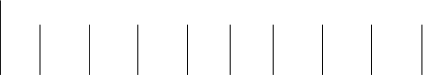 境影响较小。6 、底泥干化、堆存恶臭项目底泥在干化、堆存过程中会产生恶臭，本项目淤泥主要为河道清淤产 生的淤泥，以砂石为主，含腐殖性底泥较少，排放的臭气强度较低。主要通过 喷洒生物除臭剂，减少临时堆存的时间。上段底泥干化场 100m 范围内无敏感 目标，最近涉及敏感点为东南侧 156m散户居民；下段底泥干化场最近涉及的敏感点为东南侧 68m 居民点。四、施工噪声影响分析施工期的噪声主要来自开挖、填筑等施工活动以及施工机械运行、车辆运 输等，lm 声源强度在 65~90dB（A）。由于在施工过程中，有大量的设备交互 作业，这些设备在场地内的位置、使用率有较大的变化，很难计算其确切的施工场界噪声。各施工阶段的噪声源详见下表。表 4-2    施工期主要噪声源 单位 dB（A）预测方法：施工噪声可近似视为点声源处理，其衰减模式如下：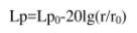 式中：Lp——距离声源 r 米处的施工噪声预测值，dB（A）；Lp0——距声源 r0 米处的参考声级，dB（A）；r0——Lp0 噪声的测点距离（5 米或 1 米），m。预测结果：根据上式计算出施工设备噪声值随衰减的情况见下表：表 4-3    噪声随距离衰减关系表挖掘机    85         65          59          55         53        51         45          41          39          35根据上表可知，挖掘机、打夯机等施工设备的噪声贡献值较大，施工时易对附近居民产生影响。项目建设产生的噪声对周围区域环境有一定的影响，尤 其是左岸 32m 的杨家桥村居民有一定的影响，但这种影响是短期的、暂时的， 项目完工后，施工噪声的影响将不再存在。因此，项目合理布置施工现场，合 理制定施工计划，采用先进、低噪声设备和施工机械等环保措施后，施工期对周边声环境质量影响较小。五、固体废弃物影响分析项目固体废弃物主要为弃土、建筑垃圾、河道清淤淤泥、沉淀池污泥、施工人员生活垃圾。疏浚清淤底泥：项目清淤淤泥量为 2325m3，根据底泥监测分析结果，项目 底泥满 足《 土壤环境 质量 农用地土壤 污 染风 险 管控控制（试 行 ） 》 （GB15618-2018）风险管控值要求。底泥清除后运至底泥干化场自然干化后含 泥量较高的淤泥作为围堰填筑和临时占地内的复垦覆土使用，含沙量较高的淤砂作为建筑材料使用或工程利用。底泥回含泥量较高的淤泥作为围堰填筑和临时占地内的复垦覆土可行性分析：根据现场调查，本项目位于州河右岸魏家河干流河道平缓，水流流速较慢， 含沙量不大，同时经底泥监测可知，项目所在底泥满足《土壤环境质量  农用 地土壤污染风险管控控制（试行）》（GB15618-2018）表 1  限值要求。底泥 回含泥量较高的淤泥作为围堰填筑和临时占地内的复垦覆土可行，同时节约成本。弃土：本工程土石方开挖总量 7. 1 万 m3（自然方，以下同，含表土剥离 0.8725 万 m3 ），其堤防工程开挖 6.595 万 m3 、疏浚工程开挖 0.2325 万 m3 、临时道路 工程开挖0.2725 万m3；项目土石方回填共计7. 1 万m3，其中堤防工程回填6.5625 万 m3 ，施工便道回中填 0.4625 万 m3 。经土石方平衡分析，本项目土石方挖填平衡，不对外弃渣。建筑垃圾：本项目施工期间产生的建筑垃圾约为 12t ，包括砂石、石块、 水泥、废木料、废钢筋等杂物。施工生产的废料首先应考虑废料的回收利用， 对钢筋、钢板、木材等下角料可分类回收，交废物收购站处理；对不能回收的 建筑垃圾，如混凝土废料、含砖、石、砂的杂土等应集中堆放，不能回收利用 的及时清运到指定垃圾场，以免影响环境质量，严禁随意倾倒、填埋，造成二次污染。沉淀池污泥：主要是施工工区内的沉淀池以及导流排水的沉淀池处理产生的污泥，产生量约为 1.5t ，沉淀池污泥回用于临时占地内的复垦覆土使用。生活垃圾：项目施工高峰期施工人员约有 60 人，产生的生活垃圾按 0.5kg/ （人·d），则生活垃圾产生量为 30kg/d 。生活垃圾经袋装收集后，由环卫部门统一清运处理。废焊条：根据工艺需要本工程估算废焊条较少。经收集后交由废品回收单位回收。综上，项目施工期施工单位严格落实相关环保措施后，不会对周边环境造成二次污染。六、环境风险1 、水质污染风险本工程防洪堤上、下游 2.5km 范围内不涉及取水口及饮用水源保护区，同 时本项目防洪治理河流与刘家坝水库不存在水力关系。施工期遇到超施工洪水 位的洪水，或施工作业面突然坍塌，或施工车辆发生交通事故漏油等，使悬浮物明显增加，或漏油进入水体，对环境的影响不容忽视。施工期施工车辆行驶在施工临时道路时可能发生侧翻、故障漏油等将对环境造成不利影响。2 、生态环境风险工程施工过程中将对工程区域的地表植被进行大面积扰动，对渣堆及施工 区等实施护坡工程和施工地植被恢复中，施工单位应种植适宜的草本植物和防 护林木，避免直接引进未驯化的外来物种，或对生态、水土保持起破坏作用的树种，避免外来有害物种入侵等生态安全风险隐患。3 、施工期燃油、废矿物质油等泄漏风险本项目河道清淤疏浚及堤防工程涉及机械主要采用柴油作为燃料，本项目 涉及的危险性物质为施工挖掘设备事故过程溢出的柴油，但由于单车携带的燃油总量有限（ 一般油箱不超过 200L），其泄漏量一般较小。柴油的理化性质和危险特性见下表：表 4-4  柴油的理化性质一览表本项目河道清淤疏浚及堤防工程涉及机械主要采用柴油作为燃料，本项目 涉及的危险性物质为施工挖掘设备事故过程溢出的柴油，但由于单车携带的燃油总量有限（ 一般油箱不超过 200L），其泄漏量一般较小。柴油的理化性质和危险特性见下表：表 4-4  柴油的理化性质一览表本项目河道清淤疏浚及堤防工程涉及机械主要采用柴油作为燃料，本项目 涉及的危险性物质为施工挖掘设备事故过程溢出的柴油，但由于单车携带的燃油总量有限（ 一般油箱不超过 200L），其泄漏量一般较小。柴油的理化性质和危险特性见下表：表 4-4  柴油的理化性质一览表本项目河道清淤疏浚及堤防工程涉及机械主要采用柴油作为燃料，本项目 涉及的危险性物质为施工挖掘设备事故过程溢出的柴油，但由于单车携带的燃油总量有限（ 一般油箱不超过 200L），其泄漏量一般较小。柴油的理化性质和危险特性见下表：表 4-4  柴油的理化性质一览表1 、危险性概述1 、危险性概述1 、危险性概述1 、危险性概述危险类别第 3.3 类高闪电易燃液体燃爆危险可燃侵入途径吸入、食入、经皮吸收有害燃烧产污一氧化碳、二氧化碳环境危害该物质对环境有危害，应特别注意对地表水、土壤、大气和饮用水的污染该物质对环境有危害，应特别注意对地表水、土壤、大气和饮用水的污染该物质对环境有危害，应特别注意对地表水、土壤、大气和饮用水的污染2 、理化特性2 、理化特性2 、理化特性2 、理化特性外观及性状稍有粘性的棕色液体主要用途用作柴油机燃料等闪点(℃)45-55相对密度0.87-0.9沸点(℃)200-350爆炸上限%4.5自然点(℃)257爆炸下限%1.5溶解性不溶于水，易溶于苯、二硫化碳、醇，易溶于脂肪不溶于水，易溶于苯、二硫化碳、醇，易溶于脂肪不溶于水，易溶于苯、二硫化碳、醇，易溶于脂肪3 、稳定性及化学活性3 、稳定性及化学活性3 、稳定性及化学活性3 、稳定性及化学活性稳定性稳定避免接触的条件明火、高热禁配物氢氧化剂、强酸、强碱、 卤素聚合危害不聚合分解产物无资料无资料无资料4 、毒理学资料4 、毒理学资料4 、毒理学资料4 、毒理学资料急性毒性LD507500（大鼠经口）无数据无数据急性中毒皮肤接触柴油可引起接触性皮炎、油性痤疮，吸入可引起吸入性肺炎，经 胎盘进入胎儿血中皮肤接触柴油可引起接触性皮炎、油性痤疮，吸入可引起吸入性肺炎，经 胎盘进入胎儿血中皮肤接触柴油可引起接触性皮炎、油性痤疮，吸入可引起吸入性肺炎，经 胎盘进入胎儿血中慢性中毒柴油废气可引起眼、鼻刺激症状，头疼。柴油废气可引起眼、鼻刺激症状，头疼。柴油废气可引起眼、鼻刺激症状，头疼。柴油的泄漏将会对河流水域的水生生物产生一定影响，主要表现为：①河面连片的油膜使水体的阳光投射率下降，降低浮游植物的光合作用，从而影响水域的初级生产力，同时干扰浮游动物的昼夜垂直迁移。②油污染能伤害水生生物的化学感应器，干扰、破坏生物的趋化性，使其感应系统发生紊乱。③水生生物的卵和幼体对油污染非常敏感，而且由于卵和幼体大都漂浮在水体表面，表面油污染浓度最高，对生物种类的破坏性最大。④溶解和分散在水体中的油类较易侵入水生生物的上皮细胞，破坏动植物 的细胞质膜和线粒体膜，损害生物的酶系统和蛋白质结构，导致基础代谢活动出现障碍，引起生物种类异常。⑤由于不同种类生物对油污染的敏感性有很大差异，水体受油污染后，对油污染抵抗性差的生物数量将大量减少或消失，而一些嗜油菌落和好油生物将柴油的泄漏将会对河流水域的水生生物产生一定影响，主要表现为：①河面连片的油膜使水体的阳光投射率下降，降低浮游植物的光合作用，从而影响水域的初级生产力，同时干扰浮游动物的昼夜垂直迁移。②油污染能伤害水生生物的化学感应器，干扰、破坏生物的趋化性，使其感应系统发生紊乱。③水生生物的卵和幼体对油污染非常敏感，而且由于卵和幼体大都漂浮在水体表面，表面油污染浓度最高，对生物种类的破坏性最大。④溶解和分散在水体中的油类较易侵入水生生物的上皮细胞，破坏动植物 的细胞质膜和线粒体膜，损害生物的酶系统和蛋白质结构，导致基础代谢活动出现障碍，引起生物种类异常。⑤由于不同种类生物对油污染的敏感性有很大差异，水体受油污染后，对油污染抵抗性差的生物数量将大量减少或消失，而一些嗜油菌落和好油生物将柴油的泄漏将会对河流水域的水生生物产生一定影响，主要表现为：①河面连片的油膜使水体的阳光投射率下降，降低浮游植物的光合作用，从而影响水域的初级生产力，同时干扰浮游动物的昼夜垂直迁移。②油污染能伤害水生生物的化学感应器，干扰、破坏生物的趋化性，使其感应系统发生紊乱。③水生生物的卵和幼体对油污染非常敏感，而且由于卵和幼体大都漂浮在水体表面，表面油污染浓度最高，对生物种类的破坏性最大。④溶解和分散在水体中的油类较易侵入水生生物的上皮细胞，破坏动植物 的细胞质膜和线粒体膜，损害生物的酶系统和蛋白质结构，导致基础代谢活动出现障碍，引起生物种类异常。⑤由于不同种类生物对油污染的敏感性有很大差异，水体受油污染后，对油污染抵抗性差的生物数量将大量减少或消失，而一些嗜油菌落和好油生物将柴油的泄漏将会对河流水域的水生生物产生一定影响，主要表现为：①河面连片的油膜使水体的阳光投射率下降，降低浮游植物的光合作用，从而影响水域的初级生产力，同时干扰浮游动物的昼夜垂直迁移。②油污染能伤害水生生物的化学感应器，干扰、破坏生物的趋化性，使其感应系统发生紊乱。③水生生物的卵和幼体对油污染非常敏感，而且由于卵和幼体大都漂浮在水体表面，表面油污染浓度最高，对生物种类的破坏性最大。④溶解和分散在水体中的油类较易侵入水生生物的上皮细胞，破坏动植物 的细胞质膜和线粒体膜，损害生物的酶系统和蛋白质结构，导致基础代谢活动出现障碍，引起生物种类异常。⑤由于不同种类生物对油污染的敏感性有很大差异，水体受油污染后，对油污染抵抗性差的生物数量将大量减少或消失，而一些嗜油菌落和好油生物将大量繁殖和生长，从而改变原有的结构种类，引起生态平衡失调。因此，一旦发生漏油事故必须立即采取隔油、除油措施，在围油栏围挡范 围内仔细清理水面油污，以减轻对周围水体的影响，及时拦截清理河面油污， 以避免对州河右岸魏家河干流的水生生态产生影响。由于疏浚机械的油箱柴油 量不大，泄漏速率较小，采取上述措施后可以有较充分的应急处理时间，最大限度减小对周围环境的影响。运营期生态环境影响分析本项目为非污染生态类项目，项目主要污染工序分布在施工期，项目竣工 建成投入运营后，由于工程施工对水环境、大气和声环境的暂时影响将会得到 恢复，植被破坏通过水土保持工作的开展也将得到恢复，工程设施不产生污染物。一、运营期对生态环境的影响1 、对陆生生态的影响本项目河道整治和堤坝加固均在原河道和防护堤范围内进行河湖整治和 堤坝加固，未新征用地。并且项目区域人类活动频繁，区域生物量不大。因此，运营期对陆生生态影响不大。2 、对水生生态的影响本项目建成后，主要会改变沿线两岸岸边底栖生物、岸边水生植物的生存 环境，对河道鱼类的生产环境几乎无影响。本项目的实施会改善堤防两岸抗冲 击能力，相对于原有河道，本项目建成后，可保证河道行洪顺畅、洪水冲击减 缓，对于岸边水生生物而言，会提供更加稳定的生存环境，虽然本项目的实施 在短期会减少沿线水生生物量，但项目建成后，随着生态环境逐渐恢复、水生生态环境逐步稳定，上述不利影响将会很快得到恢复。二、运营期对水文情势的影响1 、对河势稳定和行洪的影响由于本项目调整了原来不合理河床形态，使河床形态更顺畅合理，工程对 河道进行了清理，增加河道的行洪能力，对河道的水位、流量、流速基本没有 影响。防洪堤建成后，由于防洪堤的抗冲性能较强，对岸坡起到保护作用，更有利于河势的稳定。河道经过防洪堤建设和整治，水流顺畅，河道行洪顶冲段消除，改变了洪 水原有的流态，洪水主流沿河道中泓线顺畅宜泄，减少了对两岸防洪堤护坡的冲击，稳定了河势，有利于河段河槽的再造和行洪安全。2 、对水位的影响本项目对河道占用面积较小，对河道水位的影响不大，且本项目设计水位 高于常年水位，非汛期对水位几乎无影响。洪水期间由于河道疏浚后河道断面面积增加，且主河槽深度加深，水流阻力减少，过流能力增加，对洪水水位有一定的降低作用，但由于州河右岸魏家河干流洪水期水面宽广，河道疏浚后过 流面积影响有限，其作用对洪水水位影响较小。总体而言，本项目对河道水位影响在可控范围内。3 、对河宽的影响州河右岸魏家河干流河段稳定河宽 37~43.0m。满足稳定河宽的要求。为节 约工程投资，尽量利用现有岸坡，河岸维持原有形态，本次设计控制堤距确定 为 39～45m 。因此，工程河段建堤后，满足稳定河宽要求，说明河床对河宽的影响较小，河床基本趋于稳定状态，不会发生较大的河床演变现象。综上所述，本项目的建设对河道行洪等均有正效益，对河道水位几乎无影响。因此，本项目对河道水文情势的影响是正面的，具有显著的环境正效益。选址选线环境合理性分析1 、项目选址合理性分析根据资料分析及现场踏勘，本项目沿线 200m 范围内的敏感点主要为居民 区，项目不涉及生态保护红线，项目沿线不涉及自然保护区、风景名胜区、饮 用水源取水口、饮用水源保护区等环境敏感区，无明显的环境制约因素。项目 用电量较小，就近接引当地电网，能满足项目用电需求，沿线道路通畅，交通 便利，建筑材料及其运输都十分方便。在采取相应的废水、废气、固废、噪声等治理措施，可将项目对周边的影响降至最小。本项目选线唯一，是针对通川区魏家河山洪沟治理工程，无相关比选方案。因此，项目外环境不存在明显的环境制约因素，本项目建设选址合理。2 、临时用地选址合理性分析（1）施工工区本项目设置 1 个施工工区，设置于河轴 0+662.361 右岸，施工场地主要用 于材料存放、钢筋木材加工、机械停放等。本工程施工工区占地类型主要包括 耕地。施工工区临近道路，交通方便。施工场地周边较空旷，距离最近的敏感点为 75m 外的散户居民，采取相应的措施后，可将项目对敏感点影响将至最小。施工期间挖掘机、推土机、自卸汽车等机械车辆仅在早、晚期间进出施工 机械停放场，产生的扬尘、噪声影响时段较短，通过洒水降尘、合理安排施工 时间，禁止夜间施工等措施降低施工机械进出施工区对周边居民、大气环境及周边声环境的影响，施工人员产生的生活污水经周边农户既有的生活污水处理设施，施工工区废水通过设置隔油沉淀池循环使用不外排。施工区产生的生活垃圾交由环卫部门定期清运处置。（2）底泥临时干化场选址合理性分析项目设置 2 个底泥临时干化场，河轴 0+466.943 右岸、河轴 1+604.527 右 岸，底泥临时干化场工艺为自然干化，依靠下渗和蒸发降低底泥的含水量。为 防止底泥污染物随排泥场退水入渗地下水，对地下水产生影响，底泥干化场使 用前应先进行防渗处理，底部采用 40cm 粘土作防渗层，防止余水及渗滤液下渗。上段底泥干化场 100m 范围内无敏感目标，最近涉及敏感点为东南侧 156m 散户居民；下段底泥干化场最近涉及的敏感点为东南侧 68m居民点；底泥转运 周期为 2 天一次，从底泥临时干化场运输的距离约为 0.6km ，距离较短，可以尽量减少运输对沿线居民的影响。同时，项目不涉及基本农田，干化后的底泥含沙量较高的作为建筑材料使 用或工程利用，含泥量较高的淤泥可用于围堰填筑和临时占地内的复垦覆土。 底泥干化产生的尾水通过增加退水的水力停留时间，确保退水可以静置 8h 以上后可就近排入临近的河道。因此，评价认为底泥临时干化场选址基本合理。（3）临时表土堆场选址合理性分析项目设置 1 个临时表土堆场，位于堤右 0+381.514 附近平坦区域，位于永 久占地范围外。项目表土临时堆场选址处雨水汇集量较小，不易产生冲刷，不 占用耕地。堤右 0+381.514 区域为沿线中段平坦区域，减少运输和工程费用。同时表土临时堆场方便四周修建土质排水沟，土质沉砂池。因此，评价认为临时表土堆场选址基本合理。（4）临时道路选址合理性分析项目共布设 2 条施工临时道路，1#起于河轴 0+000.0 右岸，河轴 0+662.00  右岸，长 662m；2#起于河轴 1+424.00 右侧，止于河轴 2+003.00 右侧，长约 579m。 新建施工道路总长约 1241m，路面宽 3.5m,，路面铺设 3m 宽 0.2m 厚泥结碎石。 临时道路紧邻施工河道布置，有效的连接施工区，方便施工。同时，临时道路均不占用永久用地。因此，评价认为临时道路选址基本合理。施工期生态环境保护措施1 、施工期生态环境保护措施（1）水土流失防治措施工程区水土流失的形成与工程区地貌、岩性、土壤、气候等自然因素和人 为因素密切相关， 自然因素是导致水土流失的重要条件，人为因素则进一步加剧了水土流失。项目采取的水土流失防治措施如下：①优化施工方法、更新施工设备，尽可能快地完成必须进行的土石方工程 减小扰动地表时段，减少土石方开挖过程中遭遇大雨直接冲刷的几率，控制水土流失。②合理安排土石方开挖的时期和施工进度，挖方及填方施工应做好施工排 水，分段施工，土石方工程安排在枯水季节进行施工，避开雨季和大风天，尽量不留疏松地面，减少雨水冲刷和风蚀导致的水土流失。③划定施工作业范围和路线，严格控制施工活动区域，施工区域外不得占 地破坏植被，以免造成土壤与植被的不必要破坏，对施工临时堆料场设置挡护措施避免渣土流失。④开挖土石方临时堆场采用防雨布对松散堆积体进行遮盖并采用块石压脚，避免降雨冲刷，减少水土流失。⑤做好挖填土方的合理调配工作，及时将弃方运至附近地势低洼处回填，在土石方运输过程中应加强防护，尽量避免渣土在运输过程沿线撒落。⑥施工现场应设置建筑废弃物临时堆场（竖立标示牌）并进行防雨、防泄 漏处理，及时清运到指定的倾倒地点处理。禁止向河道和专门堆放地以外的区域倾倒，做好水土流失防护措施。⑦项目在开挖地表土壤时，应对表土单独进行剥离堆存保护，单独存放并 设置拦挡、覆盖等措施，以拦截地表径流冲刷，减少水土流失。施工结束后及 时将事先收集的表层土进行场地覆土平整，进行复耕或绿化，减轻对土地生产力的不利影响。⑧项目应实行分段施工，分段防护，每段工程施工结束后及时进行土地整治，根据原有土地属性进行复耕或生态恢复。⑨生态恢复应采用相同物种，补偿量不得少于破坏量，工程破坏的植被主要为草本植物，施工结束后撒播草籽进行恢复。（2）对陆生生物保护措施A 、陆生植物保护措施①施工前及施工期间加强对施工人员进行环保宣传教育，避免随意扩大施工范围 ，随意乱采滥伐 ，破坏植被 ，损坏农作物等。②工程占地应尽量使用既有场地 ，减少临时占地 ，工程临时仓库、办公或设施租用民房 ，尽可能减少临时占地面积。③优化临时施工道路选址，避开周边耕地和植被茂盛处，减轻工程对 区域植物及植被的影响 ，施工结束后及时采取平整、绿化等恢复措施 ，减轻施工期对植被的影响。④统筹规划施工布置，各种施工活动应严格控制在施工区域内，施工 作业区外不得占用土地，特别是对耕地的占用 ，以免造成土壤与植被的不必要破坏,将工程建设对植被和土壤的影响控制在最低限度。⑤加强施工区的植被恢复与绿地建设 ，树木采取临时移植 ，后期用于 堤防绿化 ，对主要建筑物周边、施工占地迹地、施工公路进行植被恢复， 不能恢复的工程占用部分就近选择适宜的绿化措施，使建设区绿化覆盖率不因工程的建设而降低，并在原有基础上略有增加，提高其原有生态功能。⑥选择适宜的恢复物种 。临时占地区植被恢复时 ，应选用相同易成活 植物 ，以防外来物种入侵 ，选用项目所在地适生性强、生长快、 自我繁殖 和更新能力的植物种类进行植被恢复 ，以保证绿化栽植的成活率，提高植被恢复效率。⑦施工完成后及时补偿因施工造成的植被破坏 ，补偿量不得少于破坏量 。工程破坏的植被主要为草本植物 ，施工结束后撒播草籽进行恢复。B 、陆生生物保护措施①对施工人员进行野生动植物资源和生态环境保护的宣传教育工作，增强施工人员的环保意识。②禁止施工人员捕食蛙类、蛇类、鸟类 ，减少对动物的惊扰 ，尽可能将工程施工对当地植被的影响减小到最低程度。③临时道路应减少占用动物生境 ，特别是动物栖息的洞穴、窝巢等。④施工过程中避免破坏动物栖息的巢穴 、若施工过程中发现动物的卵、幼体或受伤个体等 ，应及时交由专业人员护理 ，不可对其伤害。⑤在各施工区设置生态保护警示牌 ，警示牌上标明工程施工区范围， 禁止越界施工占地或砍伐林木，减少占地造成的植被损失和对野生动物的伤害。⑥工程完工后及时进行植被恢复 ，使该地区的动物生境得到恢复 ，使动物尽快恢复到施工前的种群状态。（3）对水生生态和水质保护措施①注重恢复水生生态系统结构和组成的完整性，优化群落结构，根据 各种水生生物的栖息、生活规律合理安排放养。根据各种水生生物之间捕 食关系，建设完整而复杂的生物网，从最低营养级的浮游藻类和水生植物， 到营养级别较高的肉食性鱼类都应合理安排 。不同生物的生境也各不相 同 ，按照不同的生境 ，可分别建设不同的水生群落 ，其他不同深度也可按 生物的生活规律构建水生群落。提高物种和空间结构复杂性和完整性，有 利于提高水生生态系统的稳定性，从而能阻止或缓解外来环境恶化造成的不利影响。②项目制定全面的施工组织计划 ，严格按照施工组织计划实施 ，优化 施工工艺 。项目施工采取分段围堰导流施工 ，避免大面积扰动水体；施工 期选择枯水期施工减少水体扰动。同时加强项目完工后对河流环境的管理工作 。河道清淤过程中需对围堰进行覆膜 ，避免污染水环境。③加强项目完工后对河流环境的管理工作。④施工沿线临水侧设置临时收集沟 ，收集雨水经临时沉淀池处理后才能外排；避免雨季施工。⑤对施工人员加强宣传 ，增强施工人员的环保意识 。加强监管 ，严禁 捕鱼 ，按环保要求施工 ，生活污水和施工废水进行相应处理 ，加强环境风险管理 ，减少施工设备和车辆跑、 冒、滴、漏现场 ，防止污染河道水质。（4）施工迹地恢复措施项目施工迹地主要包括施工工区、表土临时堆场等占地。施工结束后与项目建设无关的临时设施需全面拆除和封闭，根据各处原有植被状况和 植物立地条件等具体情况予以及时恢复。植草种类应选择与周围环境相适应的当地常见植物 ，然后实现灌木、乔木树种的自然恢复。施工区域在施工准备前 ，需对区域表土进行剥离 ，剥离的表土堆放于 不影响施工活动的区域内 ，并做好临时覆盖工作 。施工回填结束后 ，采用 撒播黑麦草籽进行绿化恢复 ，并做好管理工作 ，在达到绿化要求后 ，与主体工程一并验收交付。（5）生态再生及补偿措施在项目施工建设期间，为减轻工程施工对周围造成不利影响，在施工完成后应利用当地适宜植被 ，对施工区的植被进行恢复。A 、陆生生态修复本项目存在永久占地和临时占地。永久占地已改变原有土地性质和地 表生态 ，临时占地主要为施工期侵占动植物栖息地 。区域陆生动物均有较 强扩散能力 ，项目的施工将使它们迁移到别处 ，工程完工后周边陆生生物 会随着生态环境的改善而迁回。为保护当地生物多样性，施工期主要采取以下措施：①尽量减少施工对植被的破坏 ，保证施工后植被的恢复；②保护区域水禽、鸟类及所有野生动物 ，禁止施工人员捕食；③保持水土 ，禁止排污 ，促进河道周边和其他植物群落的发展 ，保障附近陆生生物转移栖息地得到保护;④施工占地内的原有大型乔木均进行迁移种植 ，不得随意砍伐。在落实上述措施后 ，不会造成该区域物种数的减少和种群结构的变 化 ，不会破坏周围生态系统的完整性 。同时 ，绿化工程对损失的生物量具有一定的恢复和补偿作用 ，对周围自然生态环境的影响程度较轻。B 、水生生态修复本项目的建设会改变附近河道边缘水生生态环境，主要是减少河边底 栖生物、浮游生物、原有水生植物的生物量 。本项目建成后 ，水生生态环 境会逐步稳定 ，区域水生生物得到一定的恢复。为了更好地保护区域水生生态环境 ，改善本次施工带来的不利影响，施工期结束后主要采取了以下措施:①近岸带浅水区可考虑种植水植物 ，如菖蒲、鸢尾、美人蕉、再力花等 ，宽度 1m 左右;②适宜区域种植沉水植物 ， 品种主要考虑狐尾藻、黑藻、苦草等。由于项目流域河流流速适宜，水中溶解氧水平适当，可满足上述生态 补偿措施的实施 ，通过增加堤防两岸水生植物分布后 ，附近底栖生物、浮游生物都能够得到更快的恢复。本项目涉水施工会影响河道边缘部分的生物量，但不会导致某一种类灭绝、消失 。本项目施工完成后 ，河道水生生态会逐渐恢复。2 、施工防治措施（1）施工废气防治措施A 、施工扬尘施工扬尘主要来源于材料装卸、土石方挖掘堆放、交通运输扬尘等。①施工现场进行打围，封闭施工现场，以减少施工过程中的扬尘飞扬现象，降低粉尘向大气中的排放；②文明施工，定期对地面洒水，并对撒落在路面的渣土尽快清除。采取洒水措施后，可以有效控制扬尘；③在施工场地对施工车辆实施限速行驶，在施工场地出口放置防尘垫，对运输车辆现场设置洗车场，用水清洗车体和轮胎；未清洗的带泥车辆不得出场；④禁止在风天进行渣土堆放作业，建材堆放地点相对集中，临时废弃土石 堆场及时清运，并对堆场必须以毡布覆盖，不得有裸土，并且裸露地面进行硬 化和绿化，减少建材的露天堆放时间；开挖出的土石方应加强围栏，表面用毡布覆盖，并及时回填；⑤为进一步减轻扬尘污染，评价要求施工单位应落实“六必须 ”、“六不准 ”规定：a 、必须湿法作业，必须打围作业，必须硬化道路，必须设置冲洗设施、设备，必须配齐保洁人员，必须定时清扫施工现场。b 、不准车辆带泥出门，不准运渣车辆超载，不准高空抛撒建渣，不准现场搅拌混凝土，不准场地积水，不准现场焚烧废弃物。⑥风力大于四级易产生扬尘时，施工单位应暂时停止土方开挖，并采取有效措施，防止扬尘飞散。B 、车辆道路运输扬尘为有效减少建设工地扬尘污染，在施工建设中做到规范管理，文明施工， 确保建设工地不制尘。具体要求如下：全面督查建设工地现场管理“六必须 ”、 “六不准 ”执行情况，即：必须打围作业、必须硬化道路、必须设置冲洗设施、 必须湿法作业、必须配齐保洁人员、必须定时清扫施工现场；不准车辆带泥出 门，不准运渣车辆冒顶装载、不准高空抛撒建渣、不准现场搅拌混凝土、不准 场地积水、不准现场焚烧废弃物。同时，加强洒水抑尘、限制车速、设置围栏或屏障等措施。C 、运输车辆和施工机械运行过程中排放的尾气施工阶段，频繁使用机动车辆运输建筑原材料、施工设备及器材、建筑垃 圾的过程中会排放汽车尾气，主要污染物是 THC 、CO、NOX ，其特点是产生量 较小，属间歇式、分散式排放。加强施工设备维护、保养，各类施工设备保持良好的运行状态。D 、燃油废气柴油发电机的燃油废气中含有 CO、碳氢化合物、NO2 等污染物，项目区空间通畅，通风条件良好，通过无组织排放E 、焊接烟尘项目施工区域场地开阔，且项目焊接烟尘产生量较少，通过大气扩散后，无组织排放。F 、底泥运输、干化场恶臭底泥运输、干化场产生的恶臭通过运输采用防尘网进行覆盖，局部散发恶臭异味区域采用篷布覆盖并喷洒除臭剂，经大气扩散后，无组织排放。（2）施工废水防治措施项目施工废水主要为施工人员生活污水；施工机械、车辆冲洗废水；混凝土养护废水；淤泥堆存余水；基坑排水。施工人员生活污水：项目施工人员生活污水依托项目区域周边已建污水处理设施处理后用于农肥，不外排。施工机械、车辆冲洗废水：项目施工工区四周设置临时排水沟，并在施工 工区低洼处设置 1 个隔油沉淀池（5m3 ），在车辆、机械进出口对车辆、机械进行冲洗，冲洗废水经隔油池沉淀处理后洒水降尘。混凝土养护废水：项目在各施工段地势低洼处修建沉淀池（共 2 个，单个 沉淀池容积 5m3 ），用于收集混凝土养护废水，养护废水经收集后用于施工现场洒水降尘，不外排。淤泥堆存余水：在淤泥堆场四周设置截水边沟进行收集，堆存中间布置隔 板，增加余水的水利停留时间，确保余水可以静置 8h 以上排放。项目在淤泥堆 场旁设置 2 座沉淀池，尺寸 0.9m×0.8m×0.6m ，泥尾水经沉淀处理后溢流排入州河右岸魏家河干流。为做好临时堆放淤泥余水的防渗工作，同时采取如下措施；①编织袋拦挡：为防止临时堆放淤泥砂石余水外泄，在临时堆放四周设置0.5m 高的围堰并做一般防渗处理。②排水沟：在临时堆场周边编织袋拦挡外侧布设临时排水沟，防止外部雨水径流对临时堆场的冲刷，雨水沿排水沟排入地势低洼处。③沉淀池：在排水出口处布设沉淀池，用以沉淀泥沙，排水沟与沉淀池连接段采用水泥砂浆抹面。④防尘网：临时堆场砂石淤泥堆放、运输过程中采用防尘网进行覆盖，局部散发恶臭异味区域采用篷布覆盖并喷洒除臭剂。同时加强管理，定期派人进行巡查，若发生渗漏现象，及时上报处理。基坑排水：本工程基坑内设置截流槽，每 100m设置一个集水坑，每段基坑 排水选用水泵抽排，并在下游设置一个沉淀池，基坑排水静置经沉淀池沉淀处理后排入河道。（3）施工噪声防治措施为保护项目沿线居民正常作息，施工期施工单位采取了以下必要的噪声防 治措施，降低施工噪声对周边环境的影响，确保场界噪声达标排放。具体措施如下：①在施工开始前，建设单位必须进行施工公示，让施工场地周围声环境敏感对象对工程有所了解，明白工程施工对他们的影响是暂时的，以求得他们的理解和支持；②合理制定施工计划，加快施工进度，合理安排施工时间，合理布置高噪 声机械位置，将建筑施工、车辆运输等工作尽量安排在白天进行。白天（6：00 至 22：00 之间的时段）不得大于 70 分贝，夜间（22：00 至次日 6：00 之间的时段）不得大于 55 分贝。③合理布局施工现场；根据外环境关系距离本项目最近的敏感点位于防洪 堤左岸 32m 的杨家桥村居民，高噪声施工机械尽量布置在远离杨家桥村居民等 敏感点的一方，同时应避免在同一地点安排大量动力机械设备，以避免局部声级过高；对于杨家桥村居民等敏感地点附近的作业场地，修建临时隔声屏障。④降低设备声级，在施工机械上尽可能采用先进、低噪声设备和施工机械， 固定设备应尽量设置在施工工棚内、固定设备安装减震垫，同时定期维护和保养设备，使其处于良好的运行状态；⑤降低人为噪音，按照规定操作机械设备，在装卸材料过程中，应遵守作业规定，减少碰撞噪音;⑥合理安排施工物料运输车辆的运输时间及运输路线，严格限速、限载管 理，禁止鸣笛。在途经路段附近有城镇居民点和学校路段，应减速慢行、禁止鸣笛。⑦对于高噪声设备在施工场地周围设置临时隔声围护，降低噪声的影响。⑧建设单位应加强对施工场地的噪声管理，对施工强度、机械及车辆操作 人员、操作规程等管理方面要严格要求，应加强自律，文明施工，避免因施工噪声产生纠纷；⑨加强设备维修养护，保持良好的运行工况，减低设备运行噪声。（4）施工固废防治措施施工过程产生的固废主要为弃土、建筑垃圾、疏浚清淤底泥、施工人员生活垃圾。底泥清除后全部直接运至淤泥干化场干化， 自然干化，含泥量较高的淤泥 作为围堰填筑和临时占地内的复垦覆土使用，含沙量较高的淤砂作为建筑材料 使用或工程利用。项目底泥干化场四周设置 0.5m 高的围堰并做一般防渗处理，周边编织袋拦挡外侧布设临时排水沟，防止外部雨水径流对临时堆场的冲刷；经土石方平衡分析，表土临时堆放临时表土堆场，用于堤防护坡回填，最终本 项目挖填平衡。建筑垃圾对能回收的分类回收 ，不能回收的运至政府部门 指定的建筑垃圾堆放场堆放；沉淀池污泥回用于临时占地内的复垦覆土使用； 焊接过程中产生的废焊条收集后外售废品回收单位；员工产生的生活垃圾经袋装收集后 ， 由环卫部门统一运送到垃圾处理场集中处理。3 、风险防范措施项目施工机械、车辆使用燃油等过程中会发生跑、冒、滴等泄漏风险。防治措施如下：①加强环保宣传教育，提高施工人员的环保意识，尤其是提高挖掘机操作 人员安全生产的高度责任感和责任心，增加对溢油事故危害和污染损害严重性的认识，提高实际操作应变能力、避免人为因素。②工程施工过程中，应监督施工单位，使用专用的施工机械，禁止使用改 造机械，按规章制度和施工程序进行施工，严禁超载或超速，在一定程度上可以降低机械事故发生机率。③在河道水域附近施工时应采取必要的防护措施，禁止施工污染物排入水 体。如在疏浚河段四周设置围油栏、防污帘，在作业期间应禁止施工机械排放污染物，严禁施工机械向河道内排放污水，严禁将施工产生的垃圾投入河道中。④施工机械必须设置事故溢油应急设备及相关设施，如溢油拦截设备（围 油栏等附属设备）、溢油回收设备（吸油毡、吸油机）等进行围油敷设，回收 溢油作业。在发生紧急事件时，应立即采取必要的应急措施，同时向水上事故应急救援中心及有关单位报告。⑤发生燃油、废矿物质油泄漏事故，现场人员立即报告应急指挥中心领导， 及时组织应急小组人员对泄漏进行堵漏，隔断火源，必要时使用泥土构筑围堤或挖坑拦截泄漏的油液，并做好相应的防渗措施，防止污染水体和土壤。⑥若发生泄漏事故，应迅速查明原因，尽快通知检修处理，并做好相应的 收集措施，收集的废油交由有资质的单位处理。严禁事故油外漏而造成环境污染。⑦运行人员加强施工现场管理、巡查，避免发生燃油、废矿物质油等泄漏风险。4 、施工其他要求及保护措施为减小项目施工对州河右岸魏家河干流非施工段的影响，施工过程需加强 施工管理，做好沿线建筑垃圾收集、处置，杜绝弃渣等固体废物下河，可有效 避免对河流水质和水生生物带来不利影响。河道施工时，应对施工方式进行规范，尤其是施工过程中产生的弃土、废料应按照以下要求进行处置：①加强施工期设备管理，防止设备油料泄漏进入污染水体；②施工过程中产生的表土及时进行回填，堆土场尽量远离河道，避免洒落河道内。③施工产生的生活垃圾、废渣等禁止倾倒进入水体，造成水体污染。④施工场地内设置完善的临时排水系统。⑤河道清淤过程中实施半幅施工，在清淤段上游增加挡水围堰引导水流不 进入作业区，避免作业区底泥扰动产生 SS 、氮、磷等迁移。掌握石桥河凌家桥 水质监测采样时间，清淤作业时间避开石桥河凌家桥水质监测采样时间，不得影响国控断面水质监测。4 、施工其他要求及保护措施为减小项目施工对州河右岸魏家河干流非施工段的影响，施工过程需加强 施工管理，做好沿线建筑垃圾收集、处置，杜绝弃渣等固体废物下河，可有效 避免对河流水质和水生生物带来不利影响。河道施工时，应对施工方式进行规范，尤其是施工过程中产生的弃土、废料应按照以下要求进行处置：①加强施工期设备管理，防止设备油料泄漏进入污染水体；②施工过程中产生的表土及时进行回填，堆土场尽量远离河道，避免洒落河道内。③施工产生的生活垃圾、废渣等禁止倾倒进入水体，造成水体污染。④施工场地内设置完善的临时排水系统。⑤河道清淤过程中实施半幅施工，在清淤段上游增加挡水围堰引导水流不 进入作业区，避免作业区底泥扰动产生 SS 、氮、磷等迁移。掌握石桥河凌家桥 水质监测采样时间，清淤作业时间避开石桥河凌家桥水质监测采样时间，不得影响国控断面水质监测。4 、施工其他要求及保护措施为减小项目施工对州河右岸魏家河干流非施工段的影响，施工过程需加强 施工管理，做好沿线建筑垃圾收集、处置，杜绝弃渣等固体废物下河，可有效 避免对河流水质和水生生物带来不利影响。河道施工时，应对施工方式进行规范，尤其是施工过程中产生的弃土、废料应按照以下要求进行处置：①加强施工期设备管理，防止设备油料泄漏进入污染水体；②施工过程中产生的表土及时进行回填，堆土场尽量远离河道，避免洒落河道内。③施工产生的生活垃圾、废渣等禁止倾倒进入水体，造成水体污染。④施工场地内设置完善的临时排水系统。⑤河道清淤过程中实施半幅施工，在清淤段上游增加挡水围堰引导水流不 进入作业区，避免作业区底泥扰动产生 SS 、氮、磷等迁移。掌握石桥河凌家桥 水质监测采样时间，清淤作业时间避开石桥河凌家桥水质监测采样时间，不得影响国控断面水质监测。运营期生态环境保护措施本项目运营期不涉及产污，也不会对生态环境造成持续影响。本项目作为防洪工程，营运期有极小的溃堤风险，建设单位应对项目设计、 施工的提出严格要求，确保工程质量，并加强运营期监管和维护建（构）筑物运行和安全水平，定期进行观测，确保长期发挥防洪功能。本项目运营期不涉及产污，也不会对生态环境造成持续影响。本项目作为防洪工程，营运期有极小的溃堤风险，建设单位应对项目设计、 施工的提出严格要求，确保工程质量，并加强运营期监管和维护建（构）筑物运行和安全水平，定期进行观测，确保长期发挥防洪功能。本项目运营期不涉及产污，也不会对生态环境造成持续影响。本项目作为防洪工程，营运期有极小的溃堤风险，建设单位应对项目设计、 施工的提出严格要求，确保工程质量，并加强运营期监管和维护建（构）筑物运行和安全水平，定期进行观测，确保长期发挥防洪功能。其他无无无环保 投资本项目总投资 1197.09 万元，其中环保投资为 42.5 万元，占总投资的 3.55%。环保投资分配见表 5- 1。表 5-1    本项目环保措施投资一览表本项目总投资 1197.09 万元，其中环保投资为 42.5 万元，占总投资的 3.55%。环保投资分配见表 5- 1。表 5-1    本项目环保措施投资一览表本项目总投资 1197.09 万元，其中环保投资为 42.5 万元，占总投资的 3.55%。环保投资分配见表 5- 1。表 5-1    本项目环保措施投资一览表环保 投资项目环保措施投资（万元）环保 投资废水生活污水依托项目周围已建污水处理设施处理后用于农肥，不 外排。/环保 投资废水项目施工工区四周设置临时排水沟，并在施工工区低洼处设置41 个隔油沉淀池（5m3 ），在车辆、机械进出口对车辆、机械 进行冲洗，冲洗废水经隔油池沉淀处理后洒水降尘1 个隔油沉淀池（5m3 ），在车辆、机械进出口对车辆、机械 进行冲洗，冲洗废水经隔油池沉淀处理后洒水降尘基坑内设置截流槽，每 100m 设置一个集水坑，每段基坑 排水选用水泵抽排，并在下游设置一个沉淀池，基坑排水静置 经沉淀池沉淀处理后排入河道。3内容要素施工期施工期运营期运营期内容要素环境保护措施验收要求环境保 护措施验收要求陆生生态严格控制施工占用土地， 剥离表土暂存于临时渣 场，用于堤防护坡回填；控制施工作业带；施工结 束后就那些迹地恢复；临 时渣场四周修建排水沟、 沉淀池，施工结束后进行迹地恢复调查施工期表土剥 离和临时覆盖措施 落实情况，施工迹 地绿化恢复措施，水土保持措施//水生生态施工期避开雨季；在施工工区周边开挖排水沟，施工低洼处设置隔油沉淀池，用于施工废水沉淀回用；禁止废水、废渣排入兴隆河调查施工期周边是否设置排水沟，施工低洼处是否设置隔油池，施工废水是否回用//地表水环境项目施工工区四周设置临时排水沟，并在施工工区低洼处设置 1 个隔油沉淀池（5m3 ），在车辆、机械进出口对车辆、机械进行冲洗；各施工段地势低洼处修建沉淀池；项目底泥干化场四周设置截水边沟进行收集，同时设置 2 座沉淀池；基坑内设置截流槽，每 100m 设置一个集水坑，每段基坑排水选用水泵抽排，并在下游设置一个沉淀池调查施工废水处理 措施情况//地下水及土 壤环境////声环境合理布置施工场地，施工机械定期进行保养，维护等防治措施施工期噪声满足  《建筑施工场界环 境噪声排放标准》 （GB12523-2011）中相关限值要求//振动////大气环境进出施工场地车辆进行轮胎清洗，堆场加盖篷布或洒水；加强机械；施工保养维护，提高效率，减少机械废气产生等措施施工扬尘满足《四 川省施工场地扬尘排放标准》（DB51/2682-2020 ) 限值要求。施工 废气满足《大气污染物综合排放标准》（GB16297- 1996）//固体废物底泥自然干化后含泥量较 高的淤泥作为围堰填筑和 临时占地内的复垦覆土使 用，含沙量较高的淤砂作 为建筑材料使用或工程利 用；本项目土石方挖填平 衡，不对外弃渣；建筑垃 圾对于能回收的交废品收 购站，不能回收的清运至 指定垃圾场。沉淀池污泥 回用于临时占地内的复垦 覆土使用；焊接过程中产 生的废焊条收集后外售 废品回收单位；生活垃圾 经袋装收集后，由环卫部门统一清运处理。合理处置，不造成 二次污染//电磁环境////环境风险加强施工管理///环境监测制定施工区环境监测计 划，定期进行环境检测落实环境监测要求//其他采取恢复绿化措施，对施工临时堆场、施工场地进行恢复，种植当地适宜植被，恢复率达到 100%调查临时占地绿化恢复情况，调查主体工程的绿化落实情况//1 、环境管理及监测计划（1）环境管理目标通过制定系统科学的环境管理计划，使本工程的建设和营运符合国家有关环 境保护的法律法规，严格执行环保工程与主体工程同时设计、同时施工和同时竣工验收的“三同时 ”规定。通过实施环境管理计划，将本工程的建设和运营对环境带来的不利影响减轻1 、环境管理及监测计划（1）环境管理目标通过制定系统科学的环境管理计划，使本工程的建设和营运符合国家有关环 境保护的法律法规，严格执行环保工程与主体工程同时设计、同时施工和同时竣工验收的“三同时 ”规定。通过实施环境管理计划，将本工程的建设和运营对环境带来的不利影响减轻1 、环境管理及监测计划（1）环境管理目标通过制定系统科学的环境管理计划，使本工程的建设和营运符合国家有关环 境保护的法律法规，严格执行环保工程与主体工程同时设计、同时施工和同时竣工验收的“三同时 ”规定。通过实施环境管理计划，将本工程的建设和运营对环境带来的不利影响减轻1 、环境管理及监测计划（1）环境管理目标通过制定系统科学的环境管理计划，使本工程的建设和营运符合国家有关环 境保护的法律法规，严格执行环保工程与主体工程同时设计、同时施工和同时竣工验收的“三同时 ”规定。通过实施环境管理计划，将本工程的建设和运营对环境带来的不利影响减轻1 、环境管理及监测计划（1）环境管理目标通过制定系统科学的环境管理计划，使本工程的建设和营运符合国家有关环 境保护的法律法规，严格执行环保工程与主体工程同时设计、同时施工和同时竣工验收的“三同时 ”规定。通过实施环境管理计划，将本工程的建设和运营对环境带来的不利影响减轻至最小程度，使项目建设的经济效益和环境效益得以协调、持续和稳定发展。（2）环境管理计划设计阶段，建设单位应按国家有关规定，根据环境影响报告表中提出的环保 措施进行环保工程设计，管理部门、建设单位、环保部门专家审查环保工程设计方案，并按交通基本建设程序报批。招标阶段，建设单位应将环保有关内容编纳入招投标文件合同，承包商在投 标中应有环境保护的内容，中标后的合同中应有实施环保措施的条款；建设单位 营运期管理部门应配备 1~2 名专职人员负责施工期的环境管理工作，以施工期、营运期的保护目标为重点。（3）环境管理要求环境管理工作应根据国家有关法律法规及地方环保部门的要求，建立一套 “环境污染控制管理方案 ”并利用其中的“运行控制程序 ”进行严格管理，以便做到文明施工、把对周围环境造成的污染影响降至最低。结合工程施工形式及过程，要求施工单位在施工过程中严格做到：①在工期设置上就避免了雨季施工，尤其是护岸基础工程施工时，应采取必要的防雨措施，减少雨水对堤岸填筑质量的影响。②在施工时，实行快速度连续施工，在堤面上采用较小的施工分区分段，缩短施工时间，提高施工效率。③施工过程中落实扬尘防治措施及噪声控制措施，减少扬尘污染及噪声污染对当地环境的不良影响。④施工弃渣及时清运处理，减少水土流失影响，严禁直接倾倒入魏家河。2 、监测计划按照《排污单位自行监测技术指南总则》（HJ819-2017）以及《四川省施工 场地扬尘排放标准》（DB51/2682-2020）要求，本次评价针对施工期提出监测计划，具体见下表。表 6-1    施工期环境监测计划表通川区魏家河山洪沟治理工程的建设符合国家产业政策，符合“三线一单 ”相关要 求，施工期产生的废水、废气、噪声、固废等污染物经采取措施后，能满足达标排放的 要求，随着施工结束和治理措施实施，环境质量基本可以得到恢复。从环境保护角度来看，项目的建设是可行的。